Didacticiel Menuiserie (dessin de détails)Partie 1 : Importation et représentation d’une famille porte dans RevitOuvrir un nouveau projet de type gabarit architecturalSur le plan niveau 0, créer un mur reliant les niveaux 0 à 1 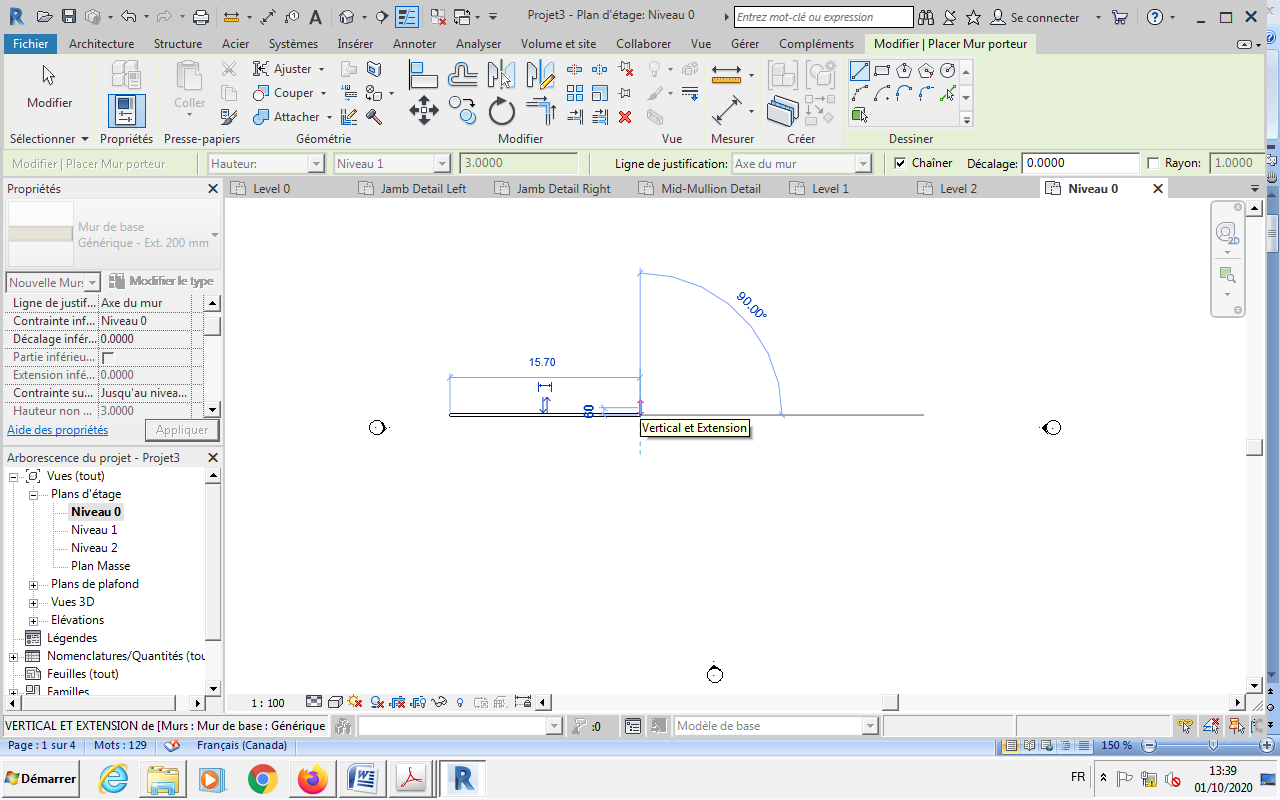 Votre mur étant sélectionné, cliquer sur modifier le typeCréer un mur identique à celui-ci-dessousAvec 8 cm d’isolation intérieure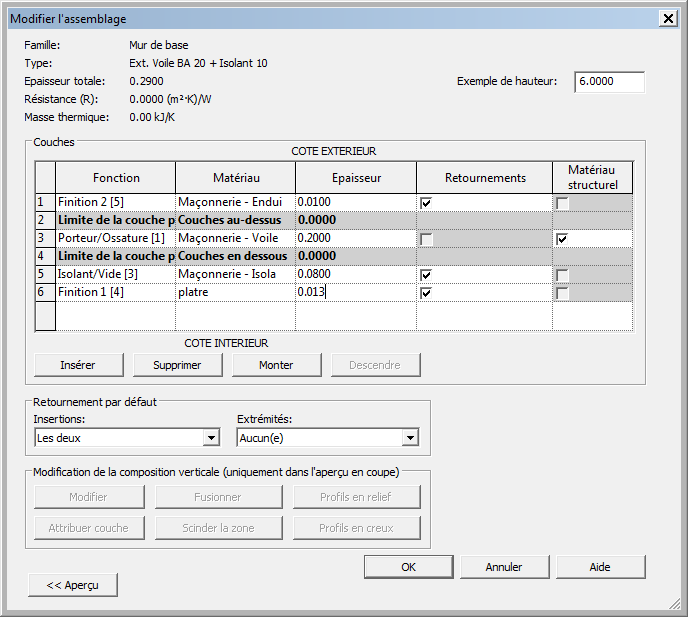 On va créer une porte ouvrant vers l’intérieurTélécharger sur le site bim object ou sur le site polantis une famille de porte en aluminiumOuvrir la famille Exemple : j’ai téléchargé une porte PY de chez technal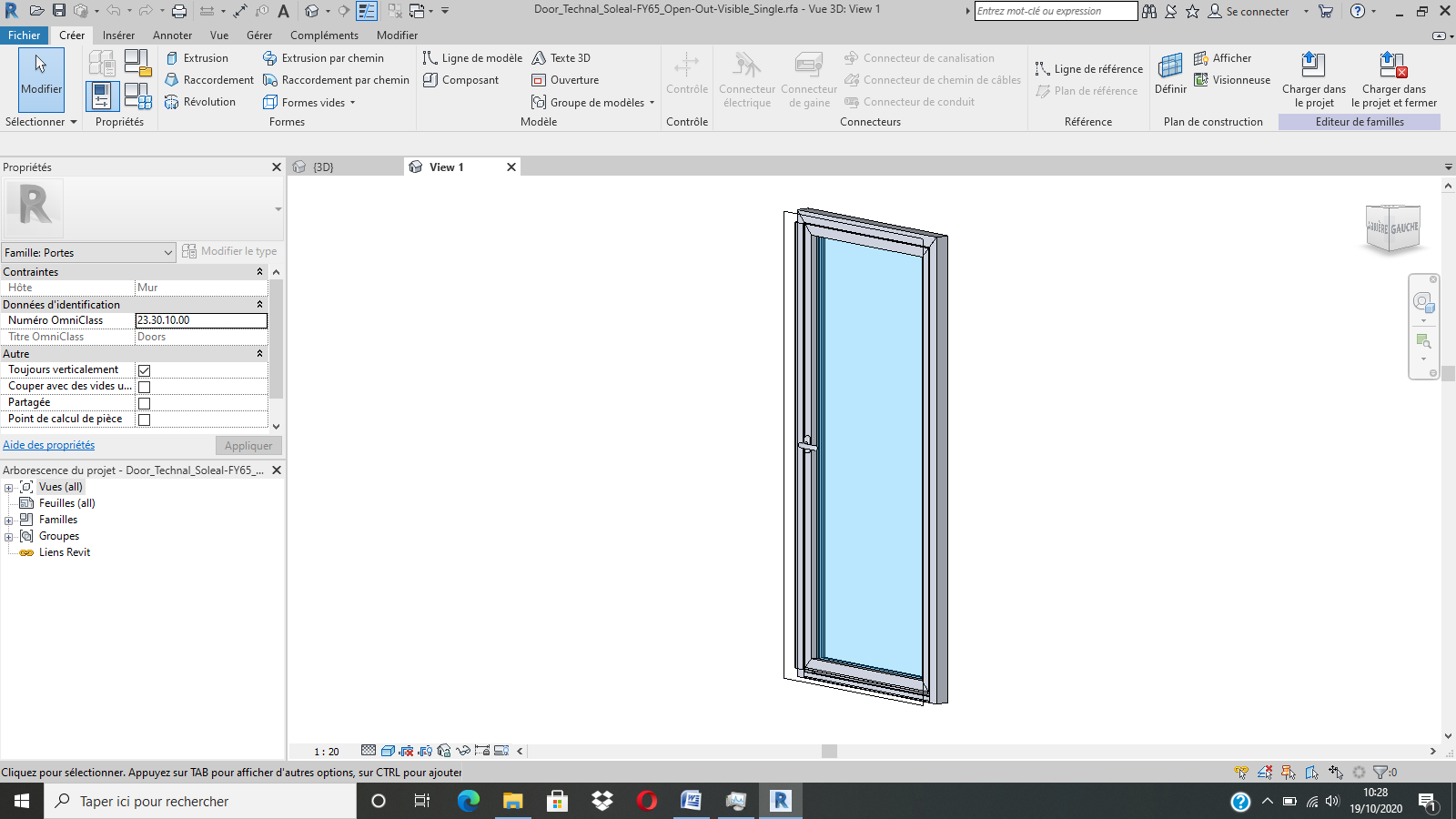 Voir Fichier RFA joint: Cliquer sur charger dans le projet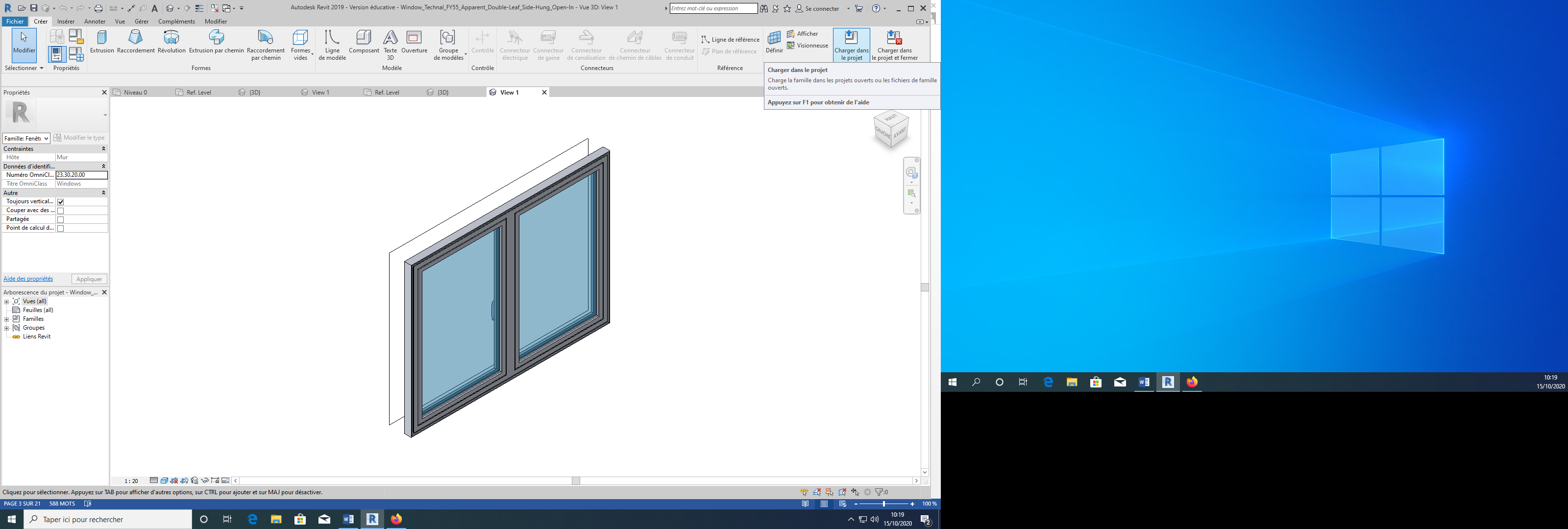 Dans votre projet, dans le menu architecture, choisir porteSélectionner votre porte et la placer dans votre murMa porte présente une largeur de 1 m et une hauteur de 2.1 m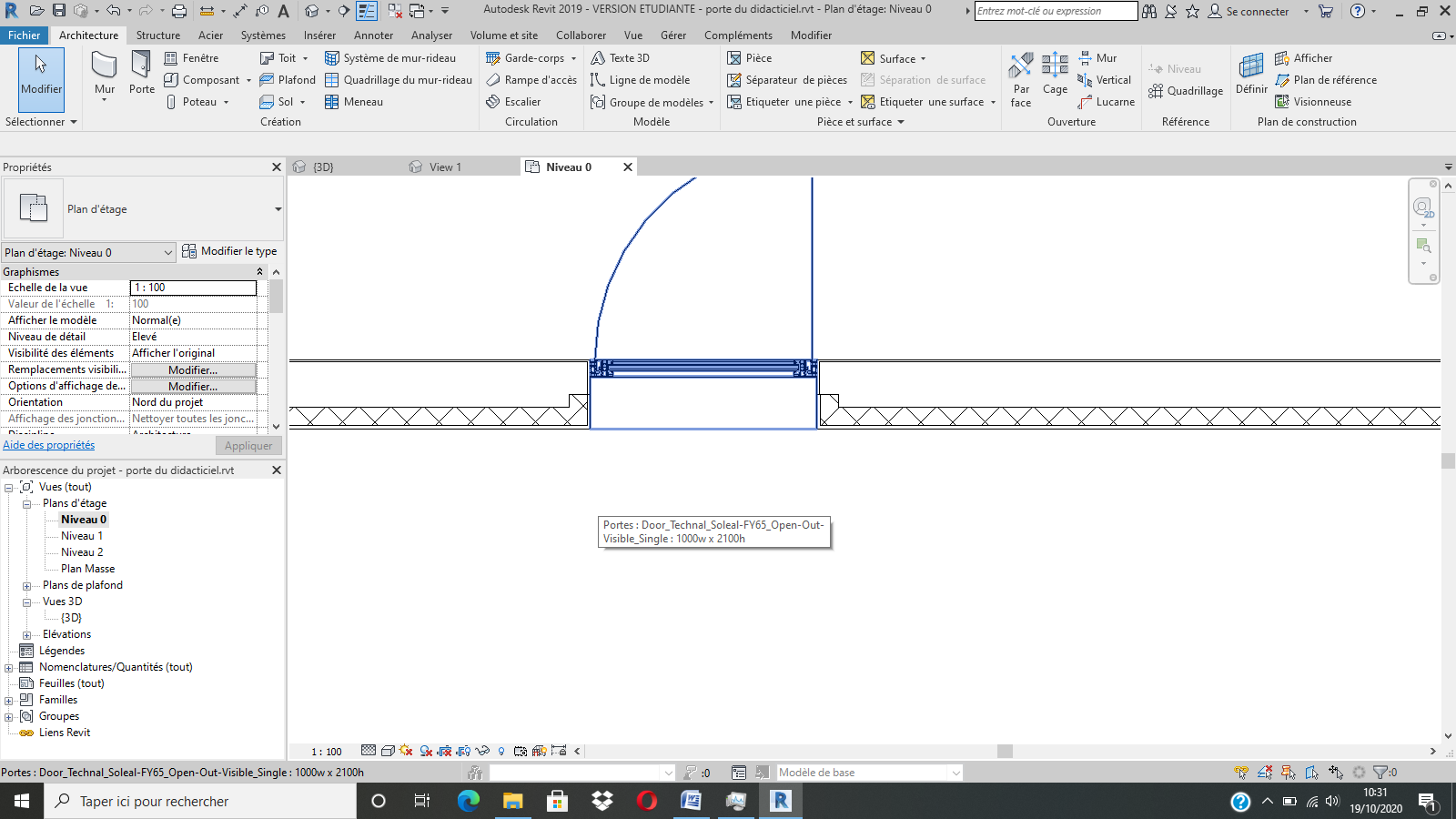 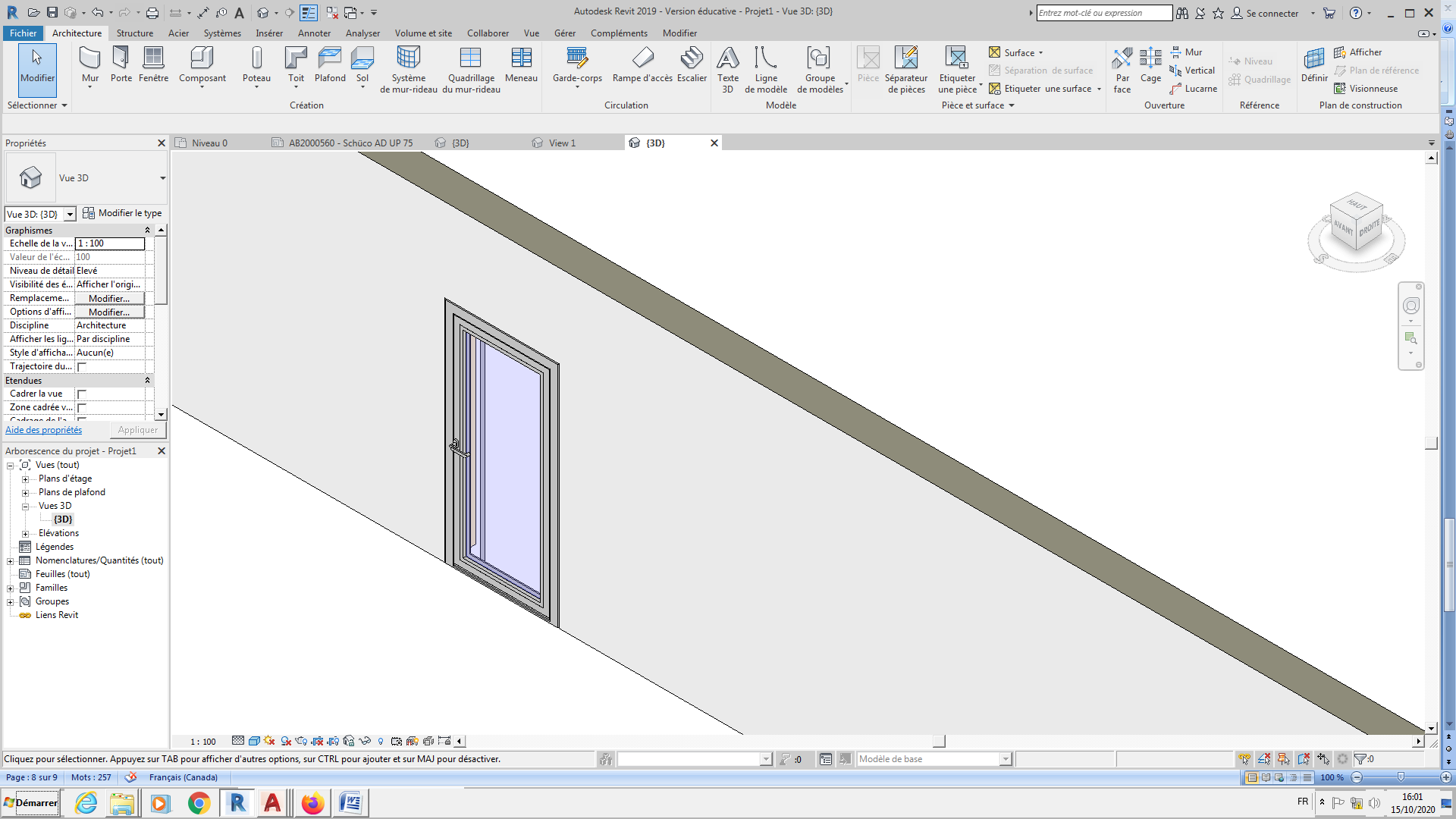 Passer en 3 D la représentation est correcte Se mettre sur le plan niveau 0Choisir détail élevéLa représentation est simpliste, il n’y a pas les tapées et la porte est alignée à la face extérieure au lieu de la face intérieure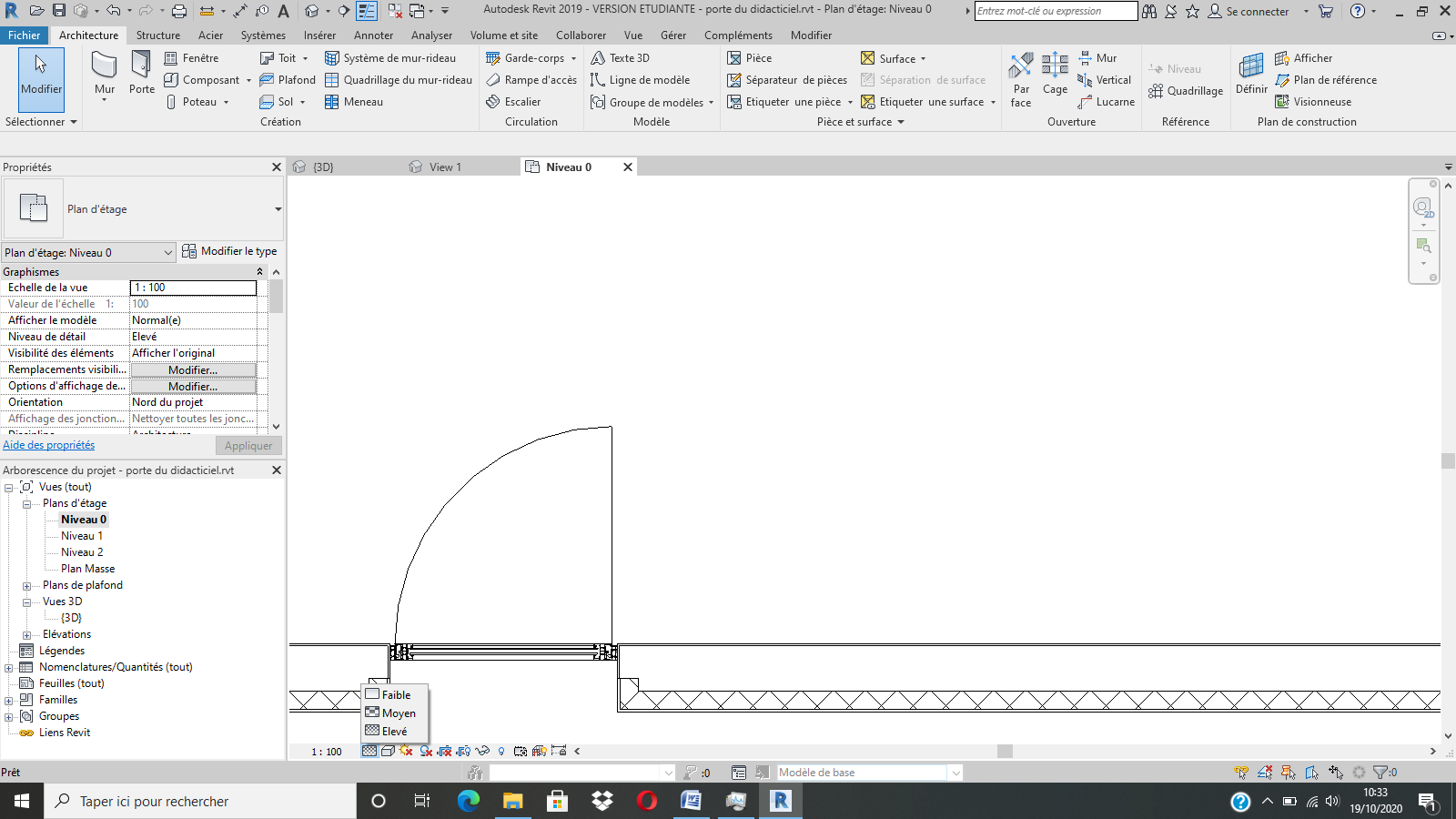 On peut légèrement améliorer en jouant sur les paramètres Cliquer sur la porteOn voit ses dimensions 1 m par 2.1 m Modifier le paramètre offset 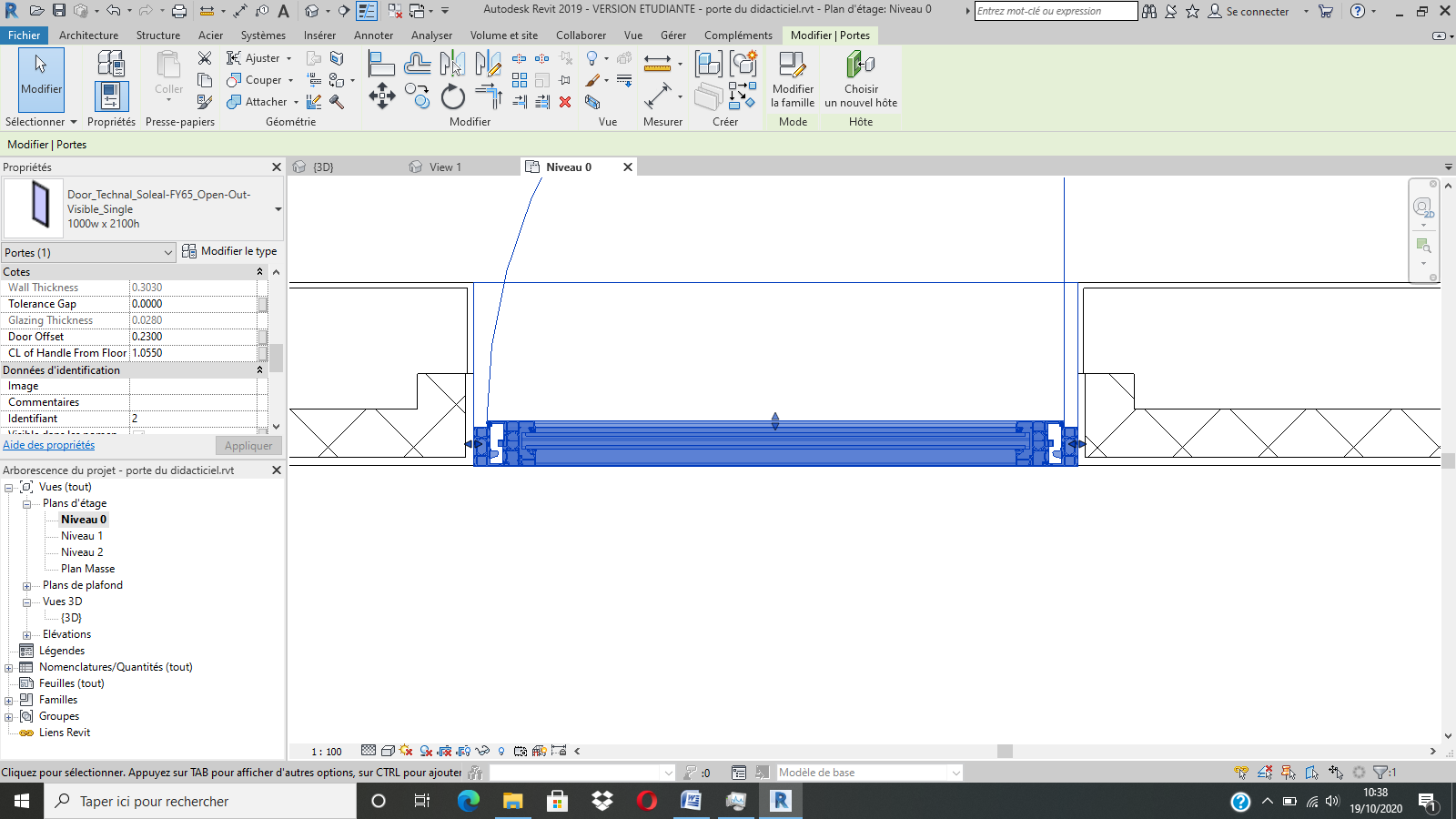 Il y a du mieux mais toujours pas les tapées, et le mur a une forme « bizarre »Cliquer sur le mur puis modifier le type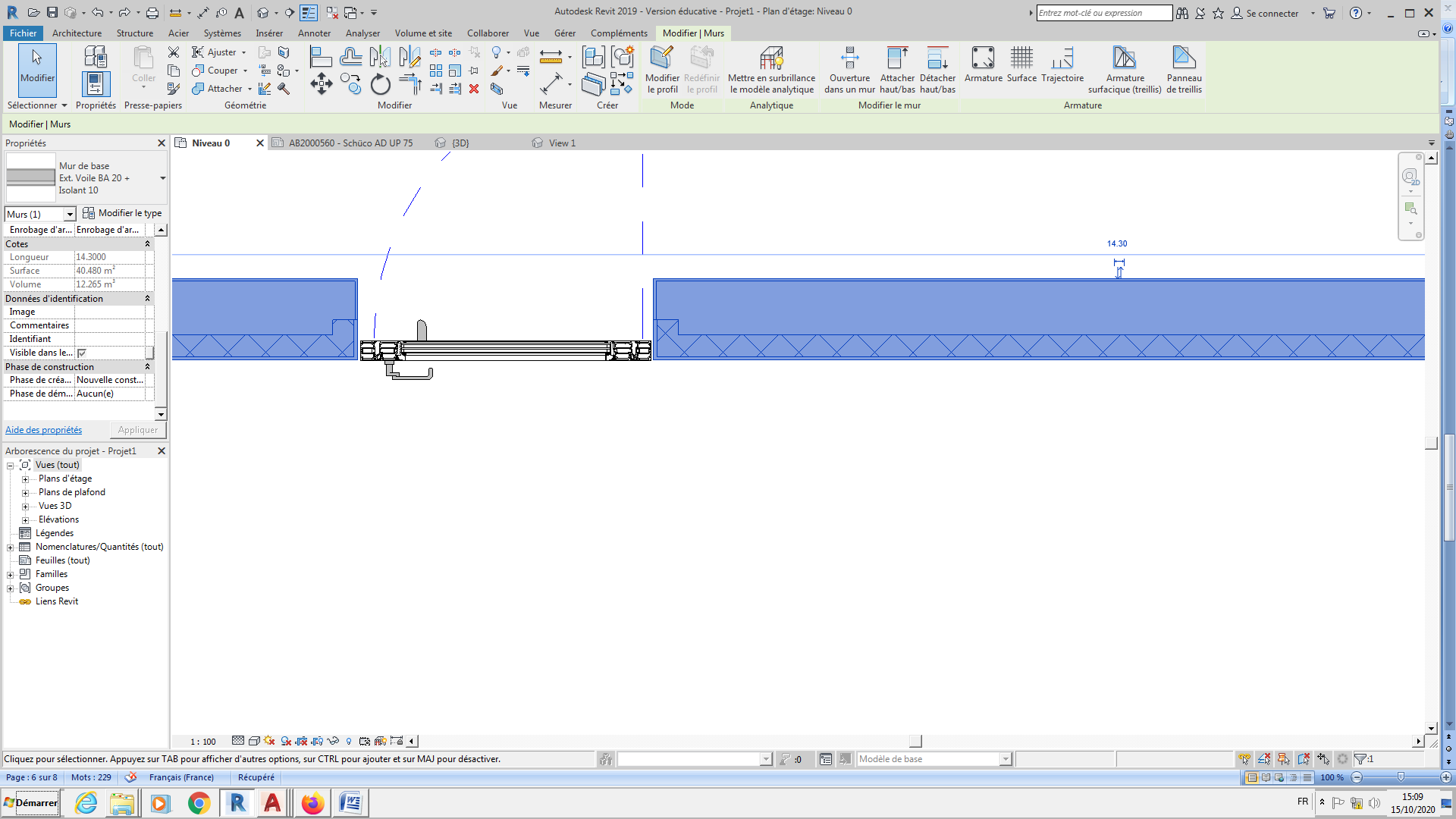 Choisir retournement Extérieur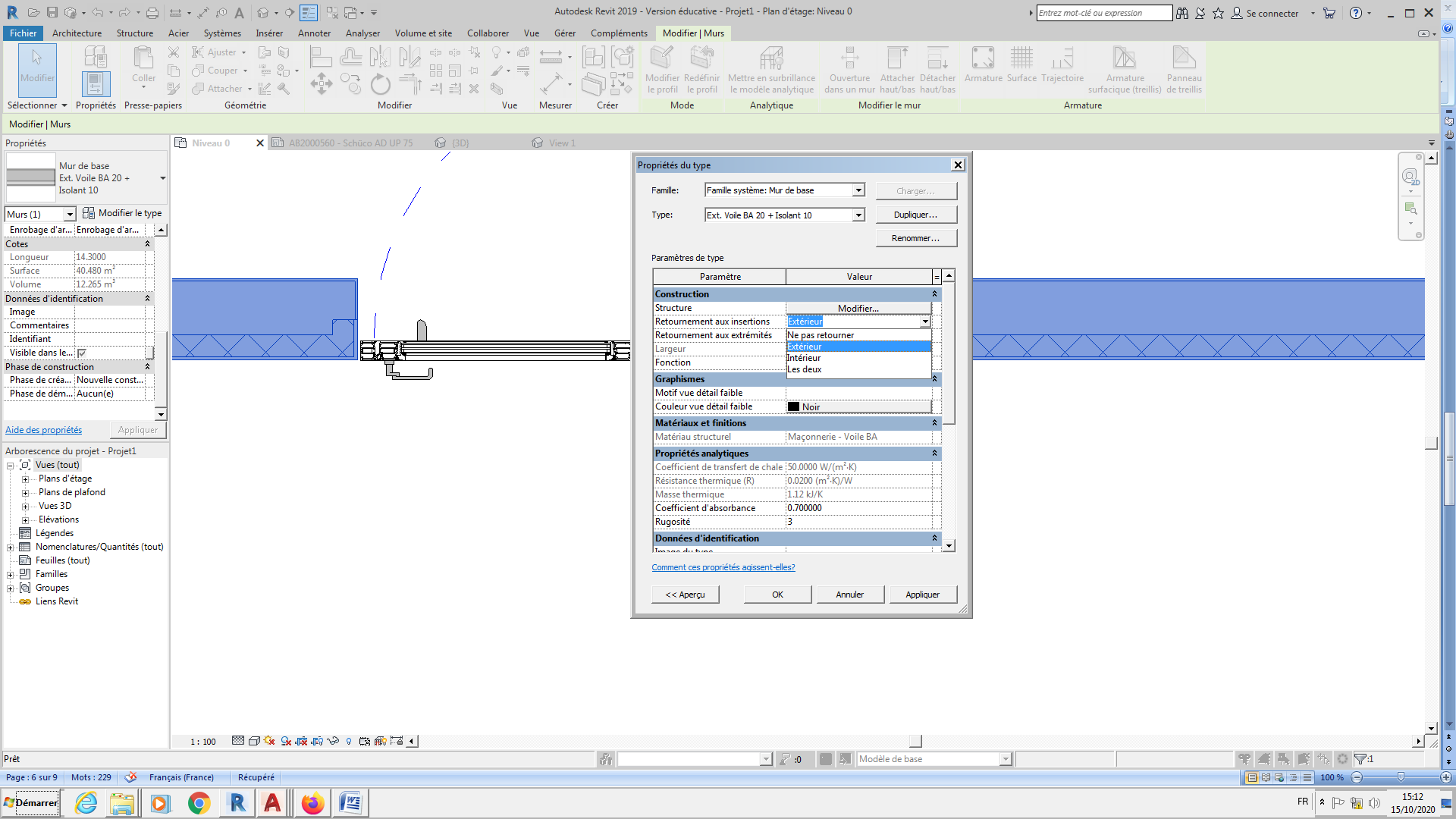 Seul l’enduit est retourné sur le tableau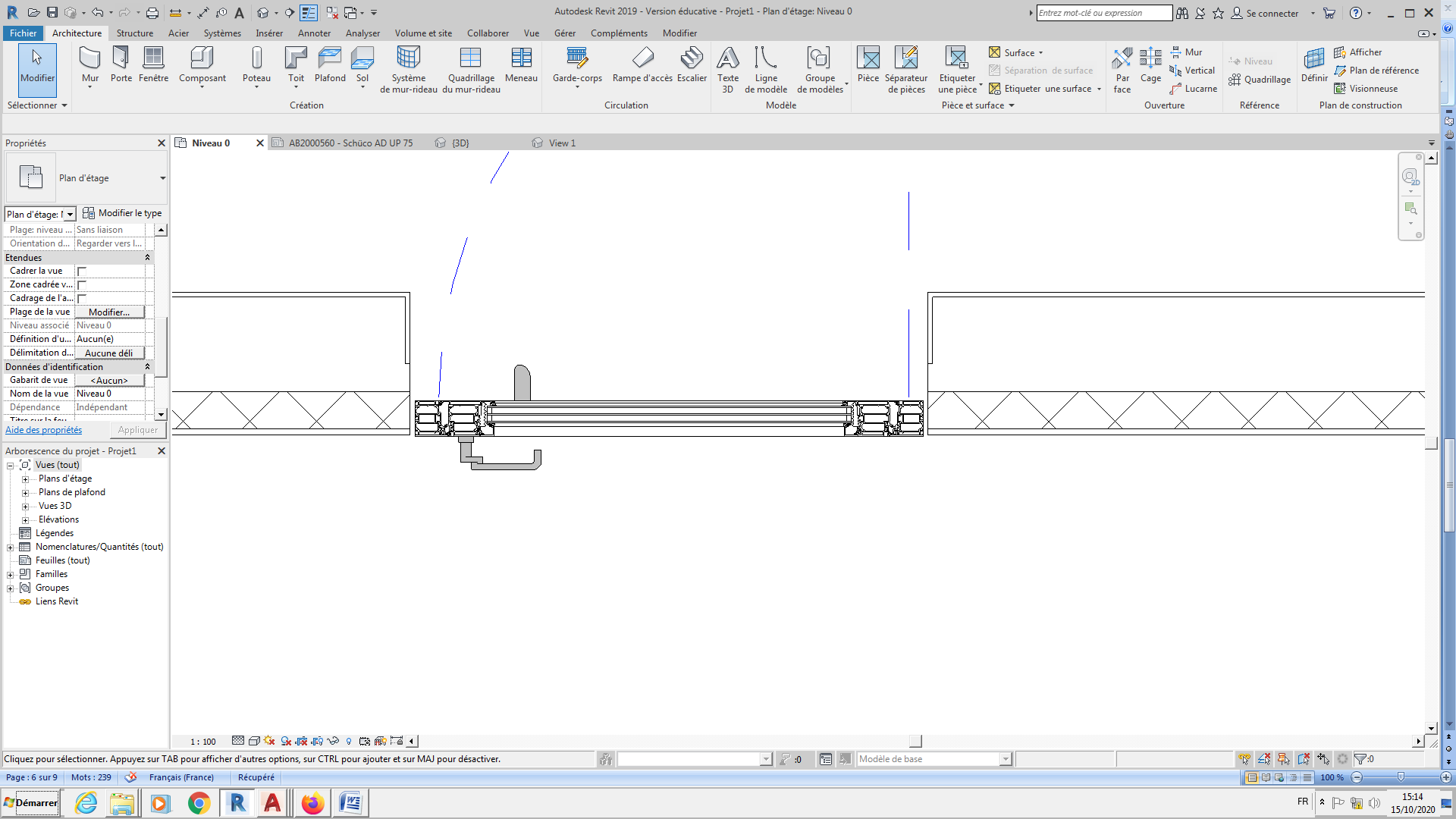 Partie 2 : AutocadRéaliser un dessin sur autocad présentant la liaison de la menuiserie avec le gros œuvre.Respecter les distances largeur de la porte 1.0 m et hauteur 2.1 mEnregistrer la coupe horizontale et la coupe verticale à partExemple ci-dessous Voir fichier autocad joint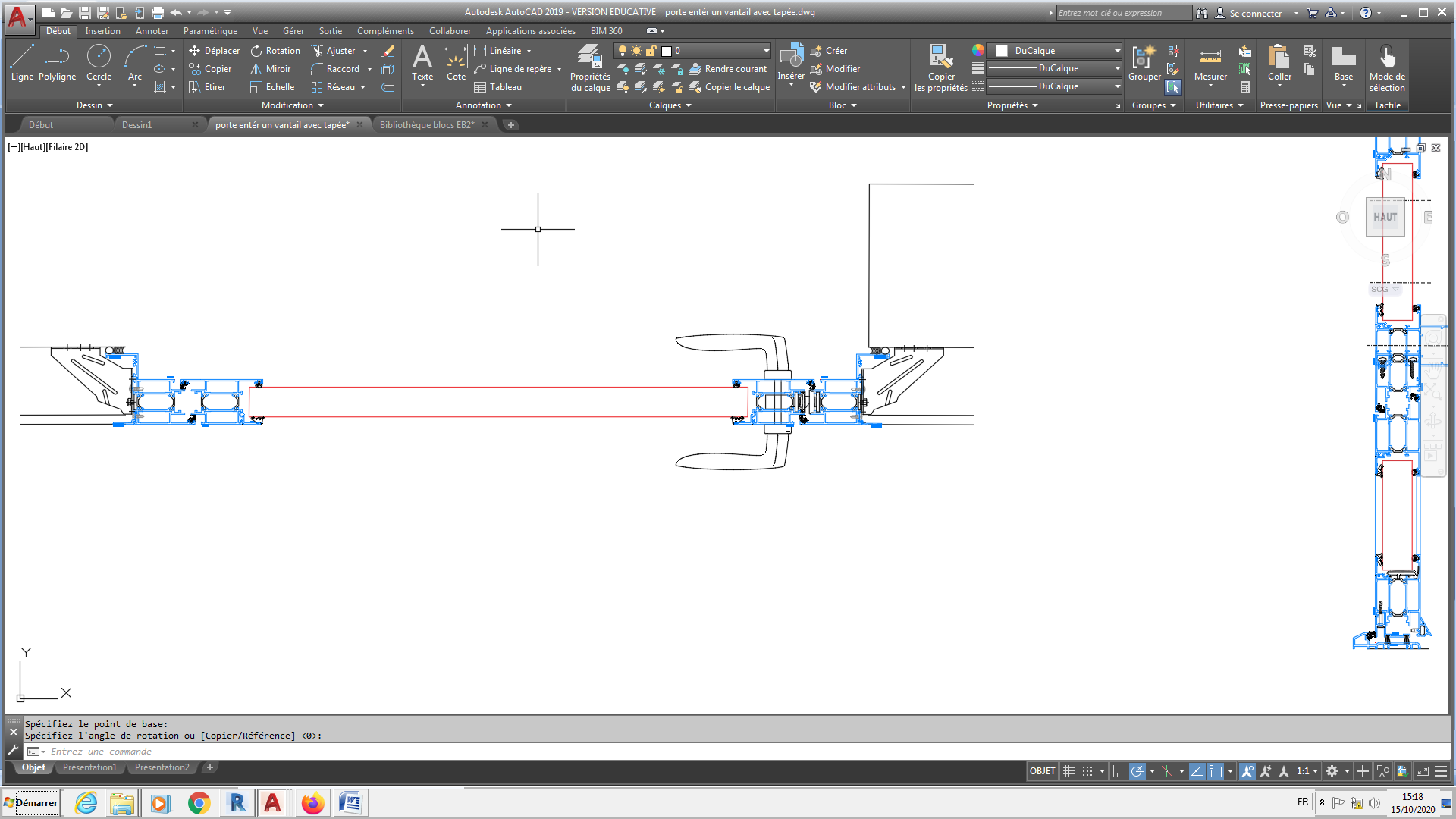 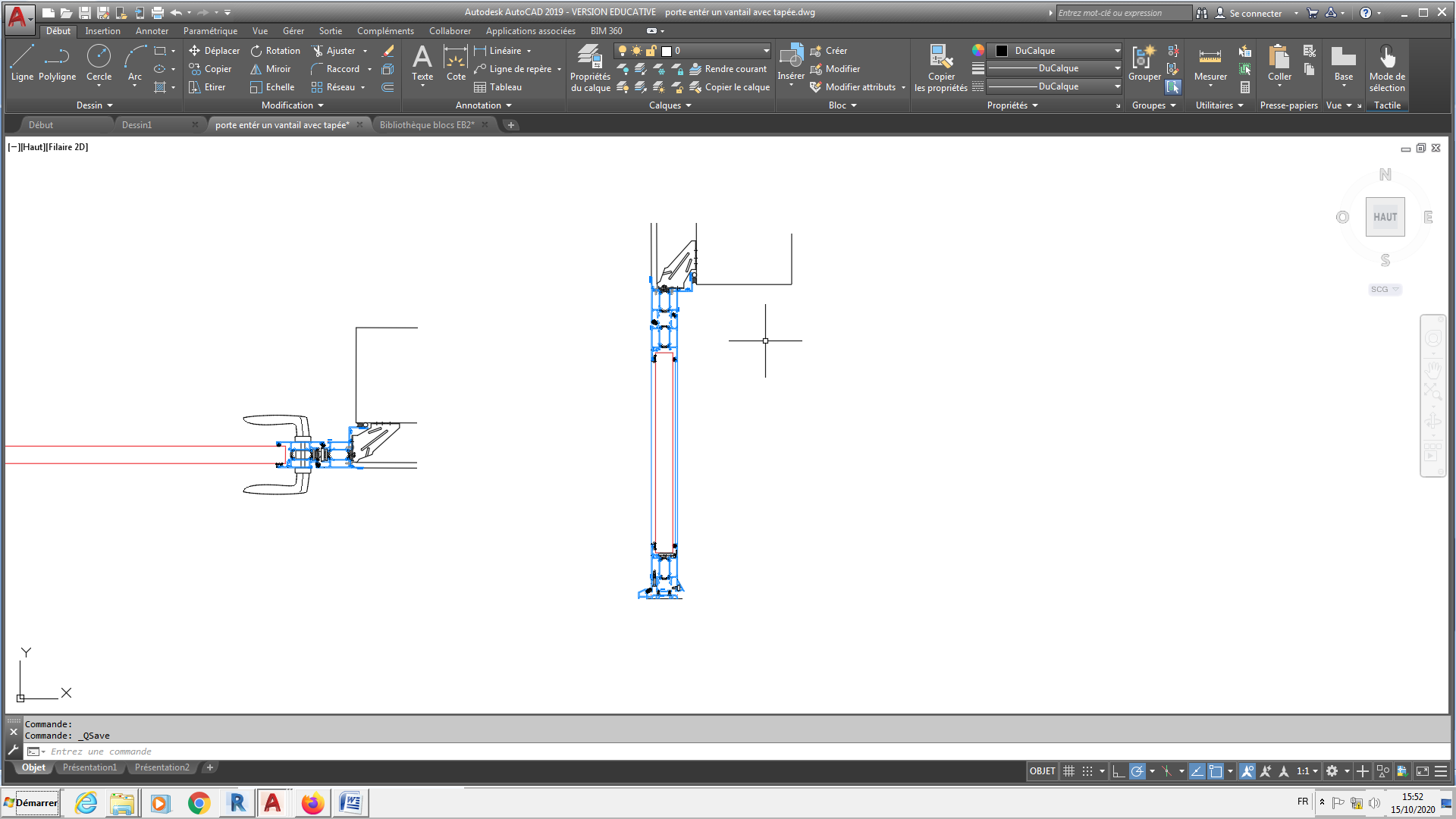 Partie 3 : Dessin de détails dans revitDans revit cliquer sur nouvelle famille, élément de détail métrique 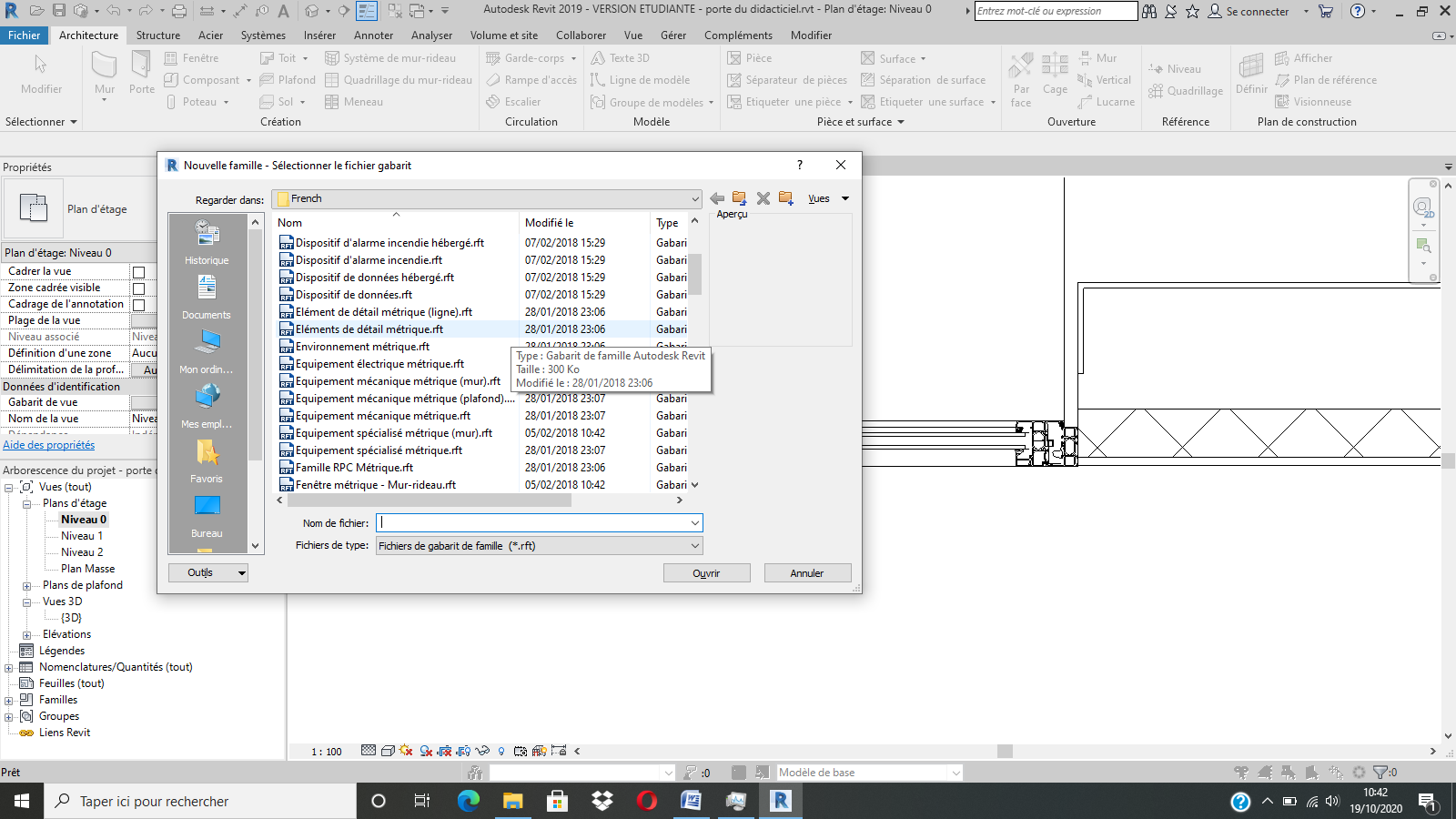 Se placer sur le niveau de référence puis sur insérer importer DAO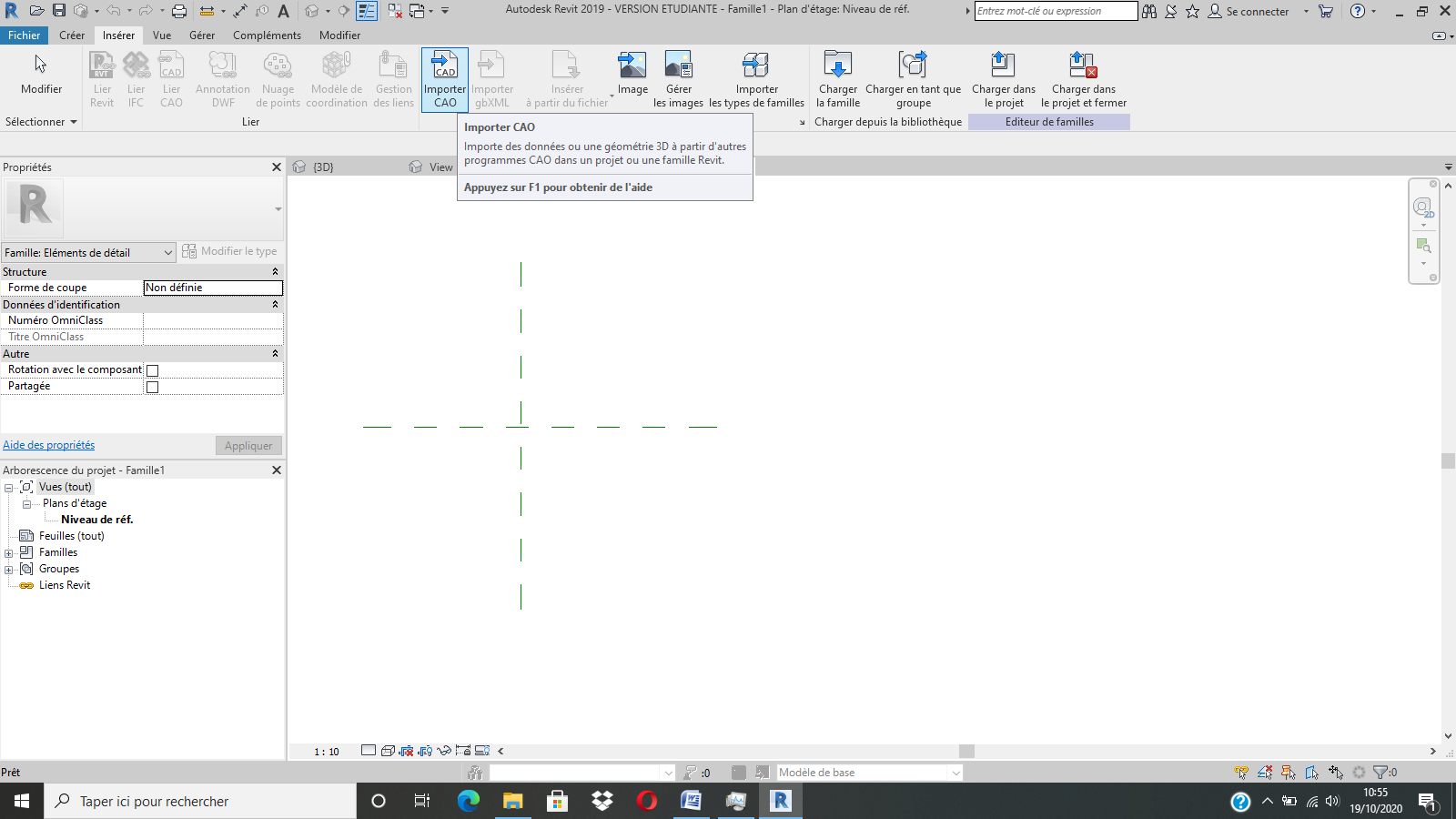 Importer votre coupe horizontale puis enregistrer votre famille (coupe porte horizontale)Puis charger dans le projet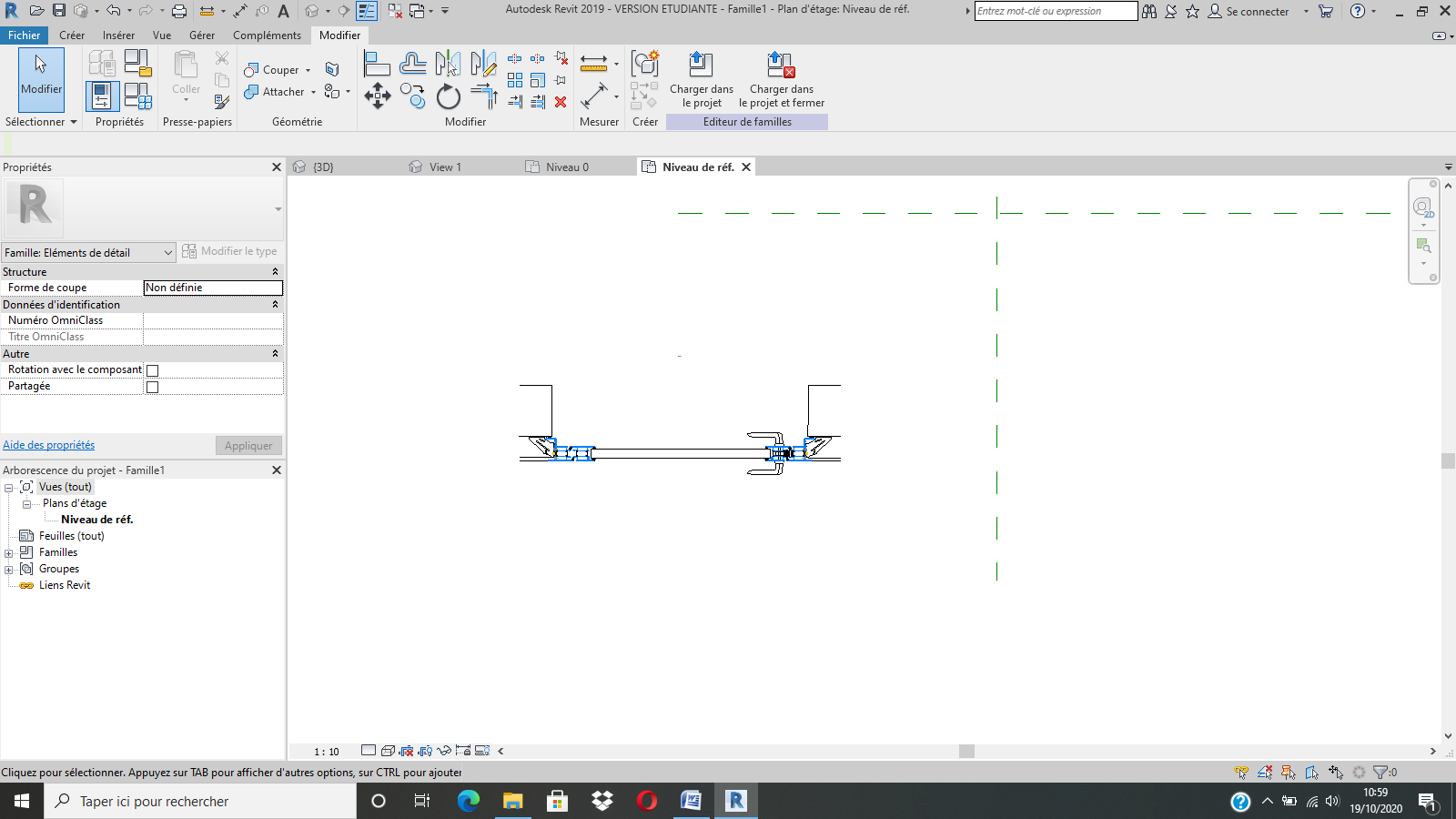 Dans votre projet, dans le menu vue, choisir repère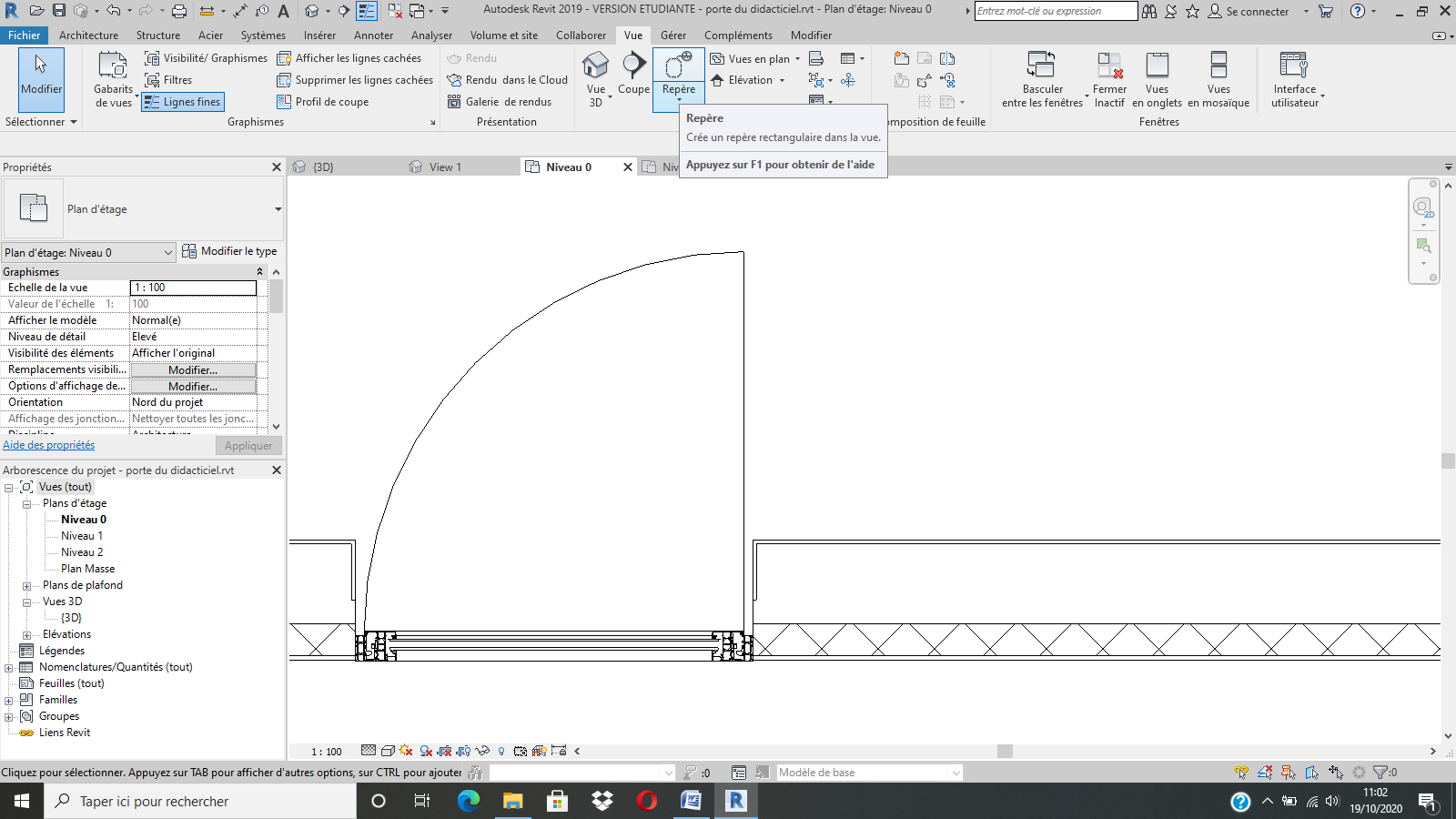 Réaliser un repère de type rectangle autour de la porte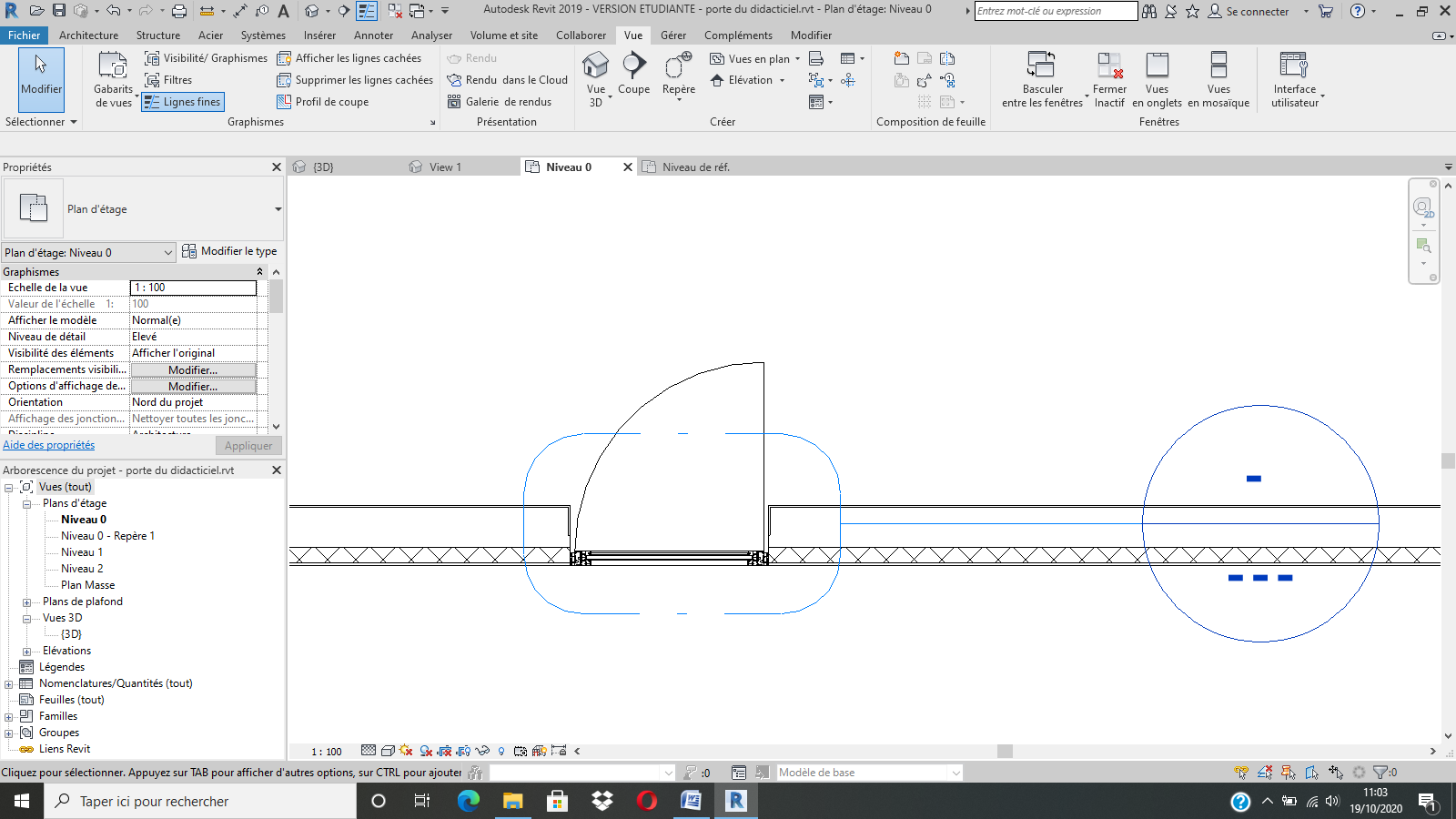 Cliquer sur les points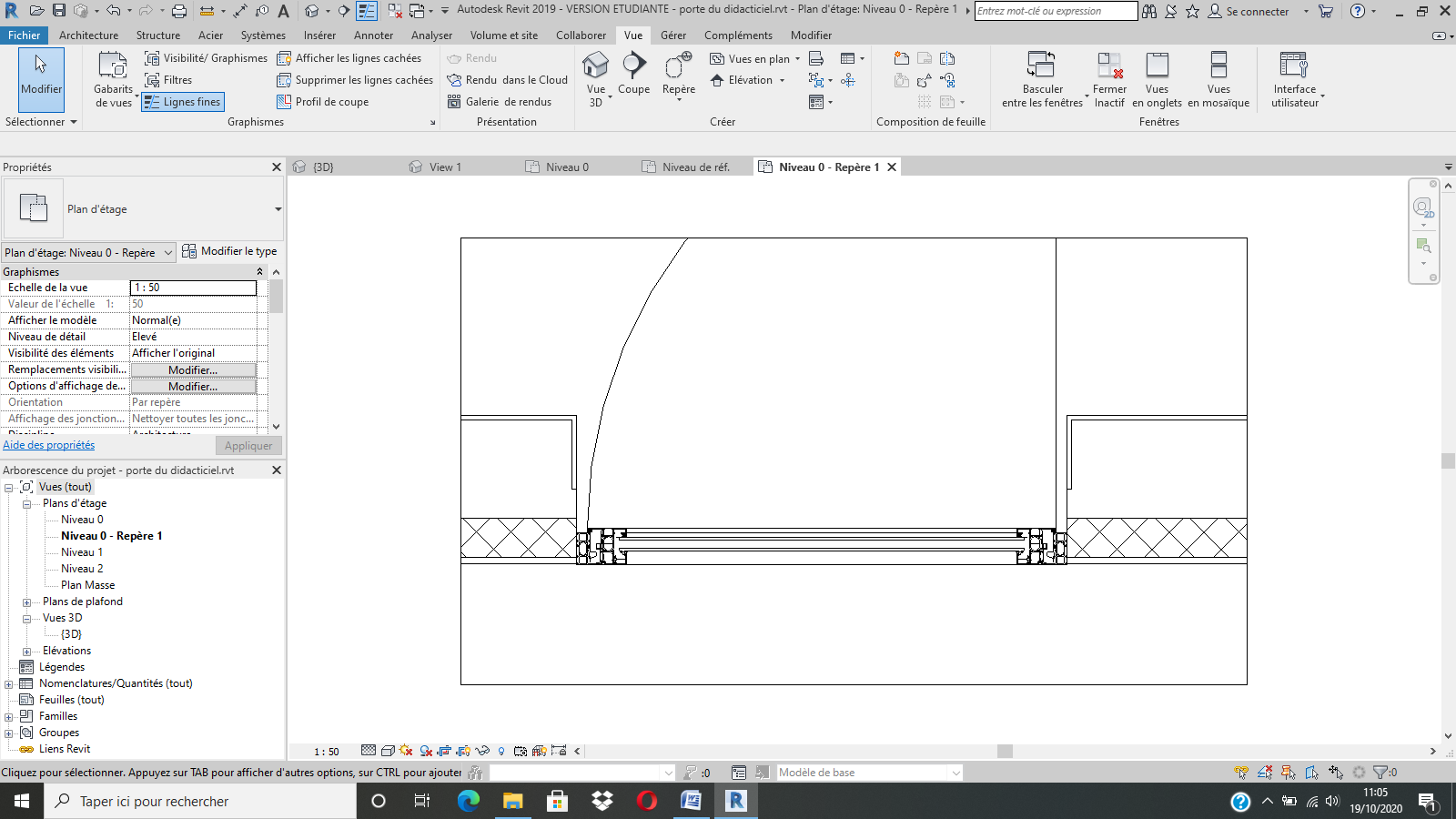 Un rectangle apparait et revit a créé un nouveau plan (Niveau 0 - Repère 1)Cliquer sur la portePuis clic droit sur la souris Puis masquer dans la vue l’élément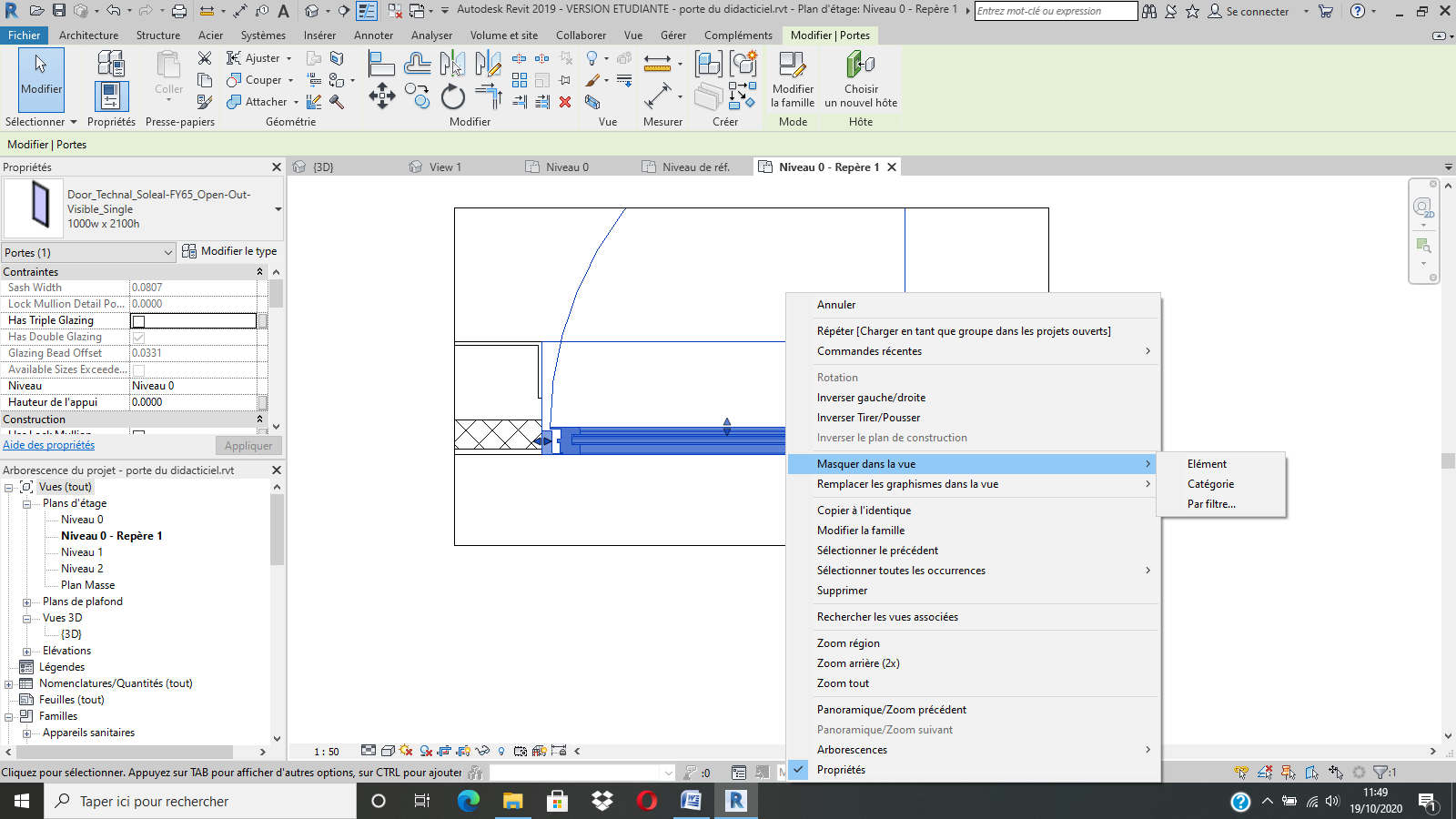 Dans l’arborescence du projet, récupérer votre famille élément de détail métrique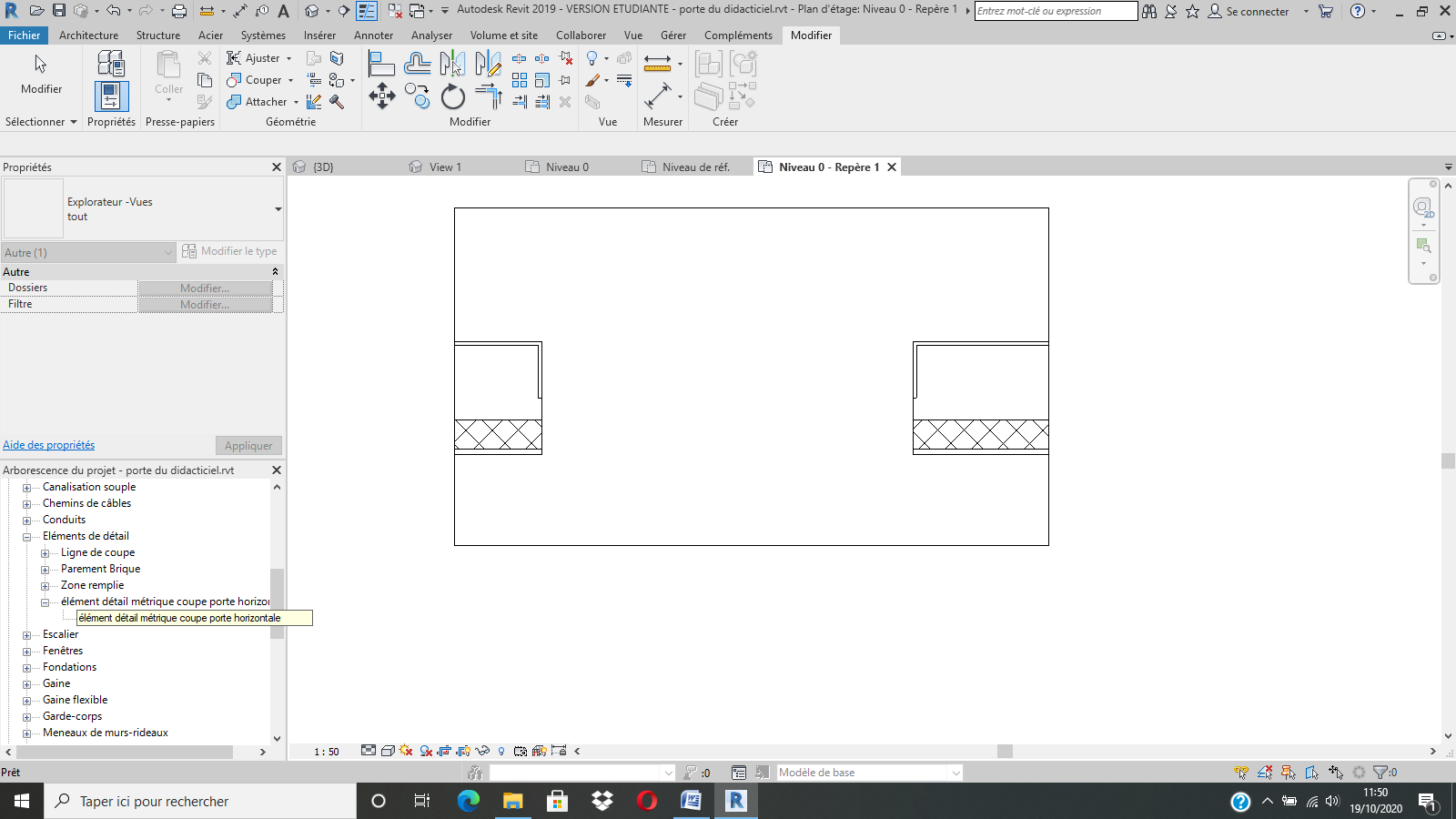 En tenant le bouton gauche de la souris appuyé, déposer l’élément de détail dans le repère rectangulaire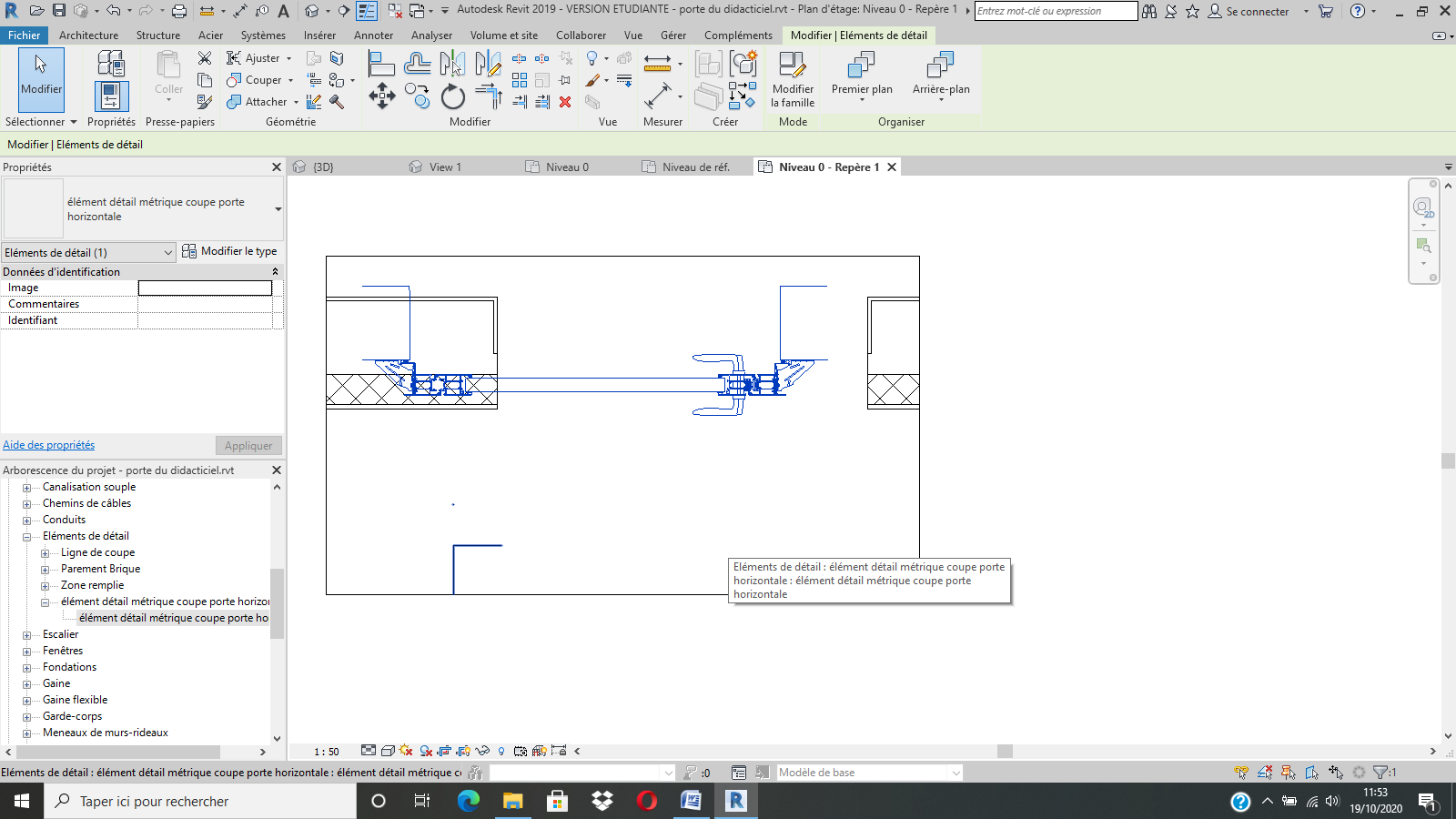 Puis avec la commande déplacer,  le positionner correctement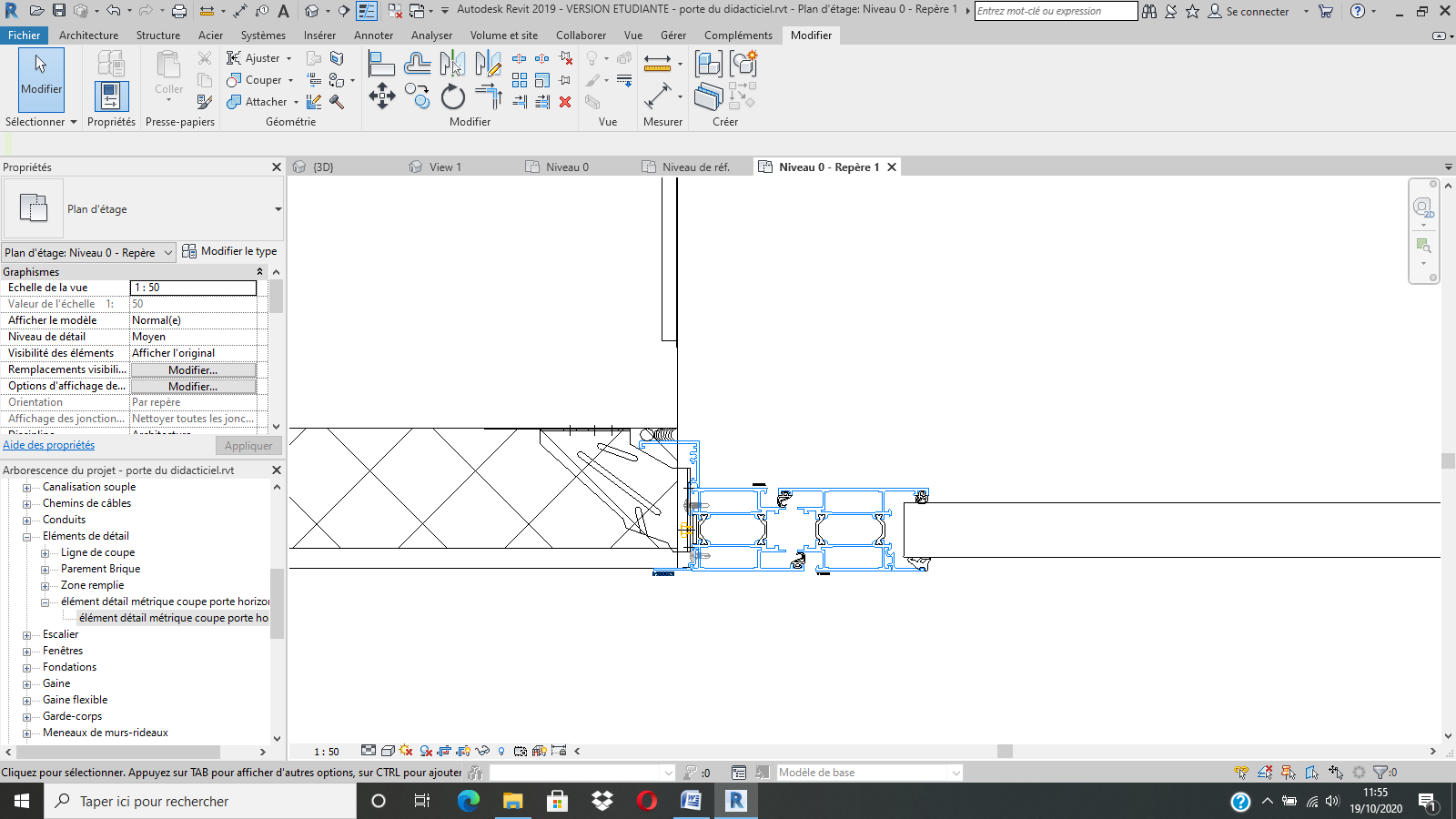 Votre dessin de détail est crééOn va faire de même pour la coupe verticaleSur le plan niveau 0, dans le menu vue, créer une coupe, créer une coupe passant par la porte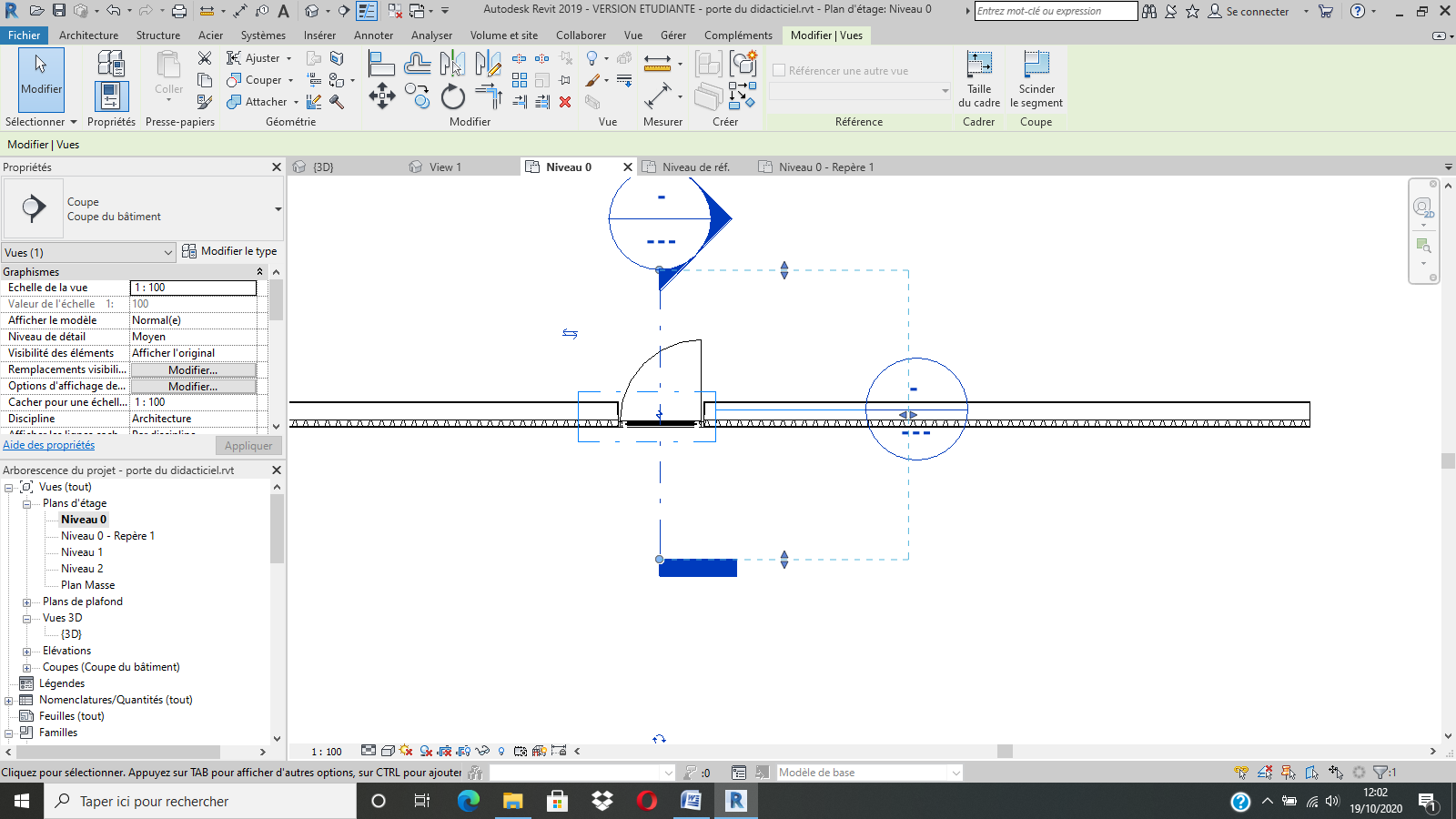 Se positionner sur la coupe et créer un repère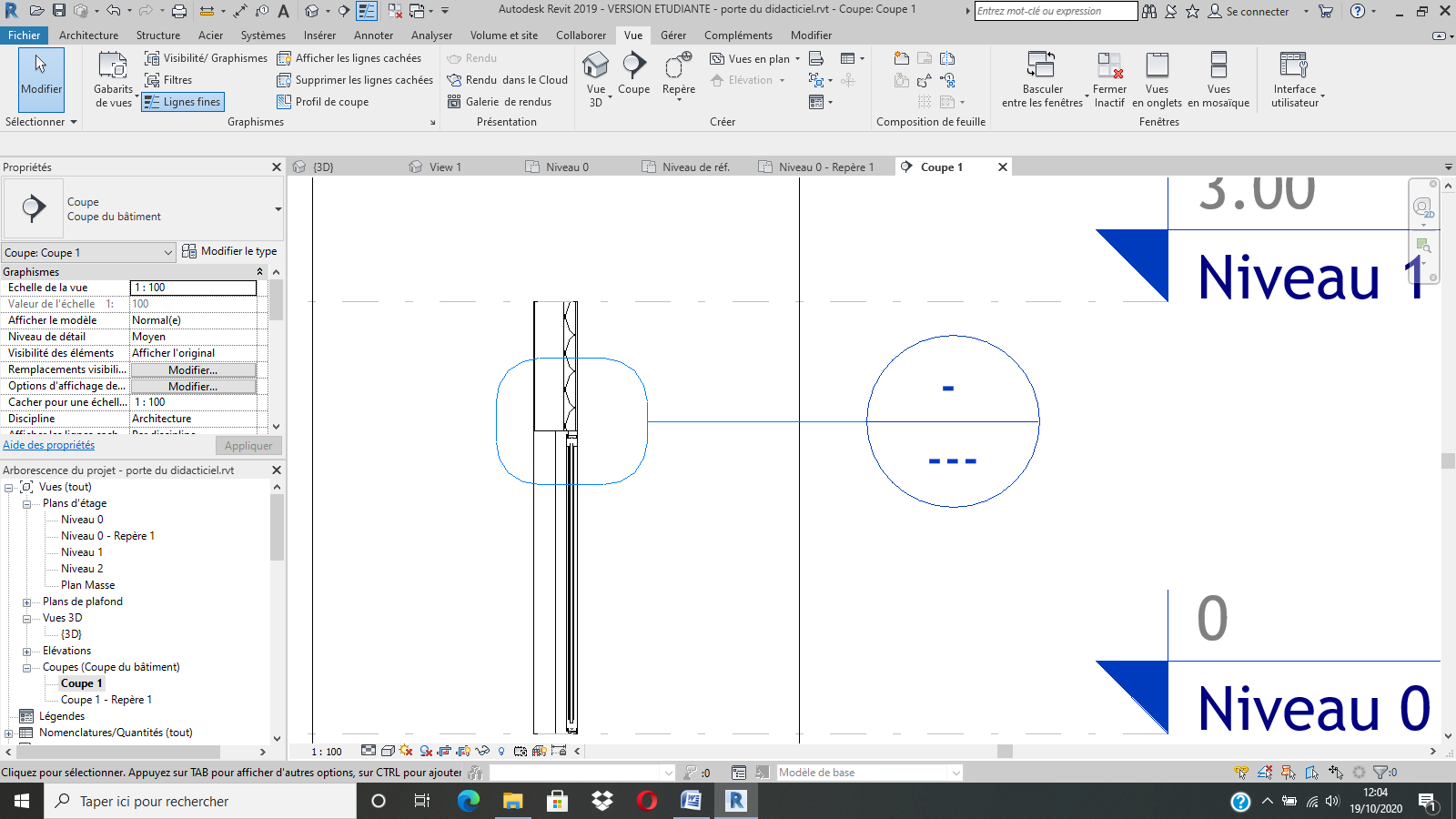 Cliquer sur le rondCliquer sur la porte puis masquer dans la vue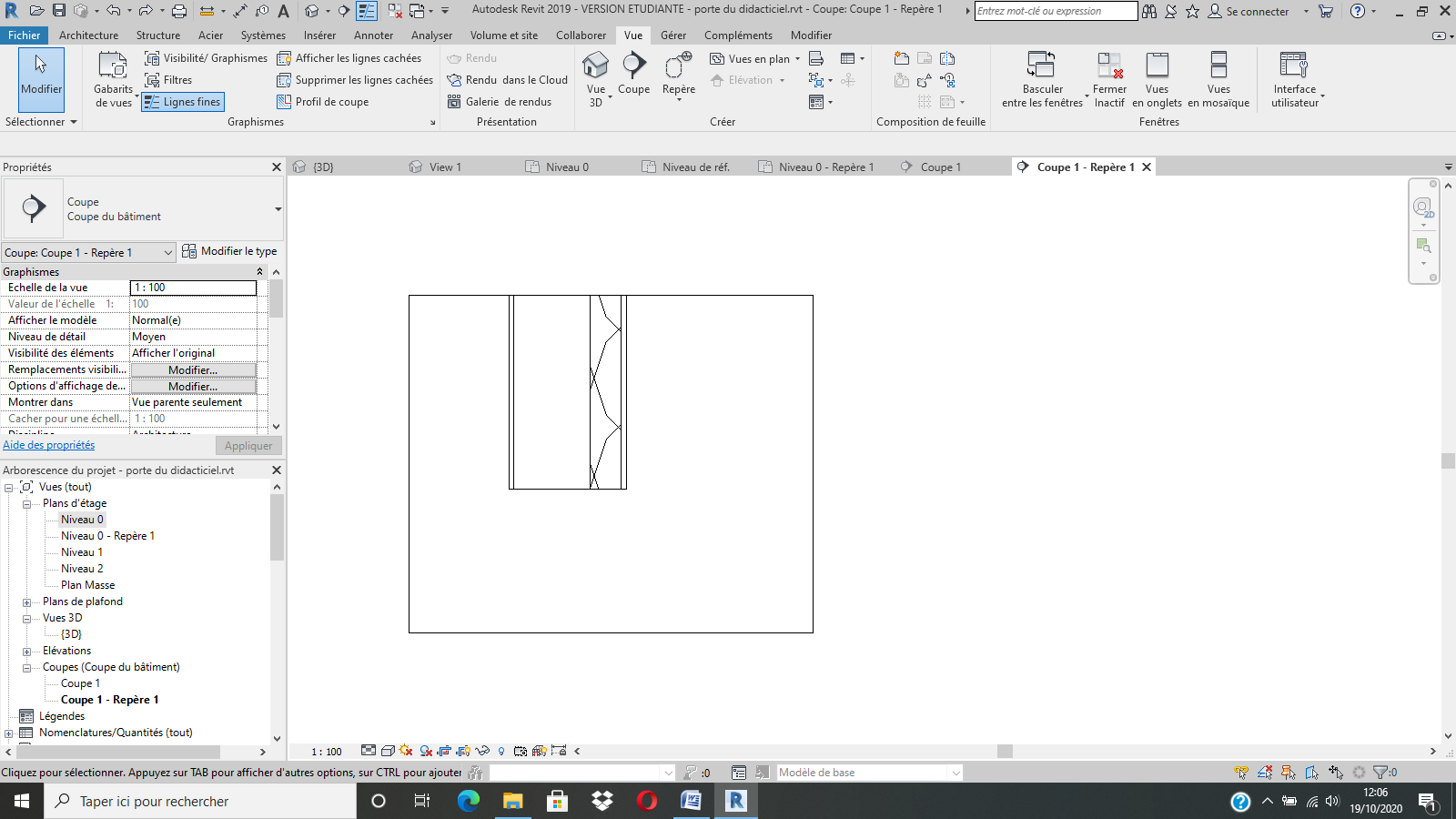 Créer une nouvelle famille élément de détail métrique, et insérer le dessin autocad de votre coupe verticale.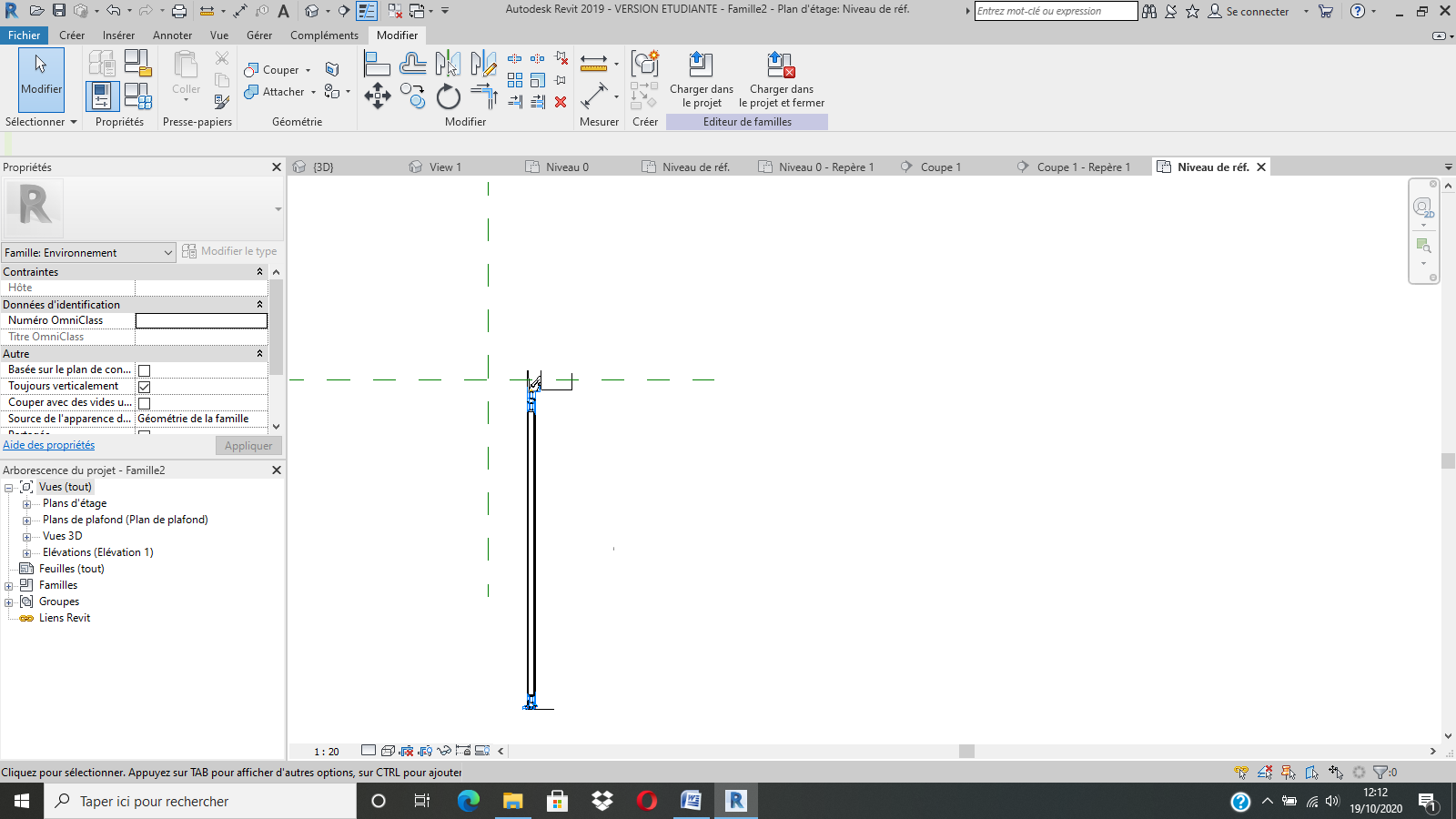 Enregistrer Puis charger dans le projetPositionner votre famille dans le repère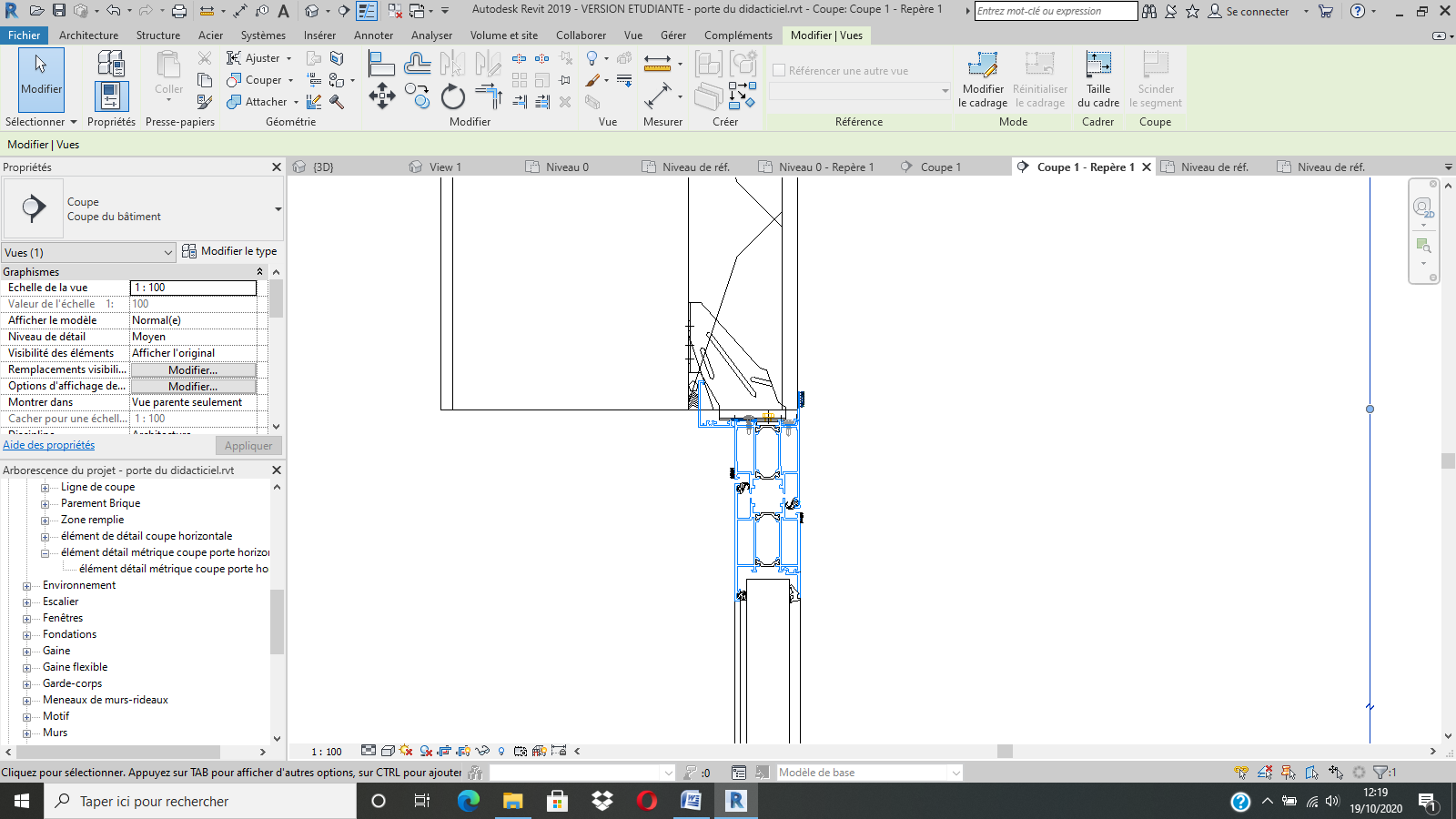 Passer en réaliste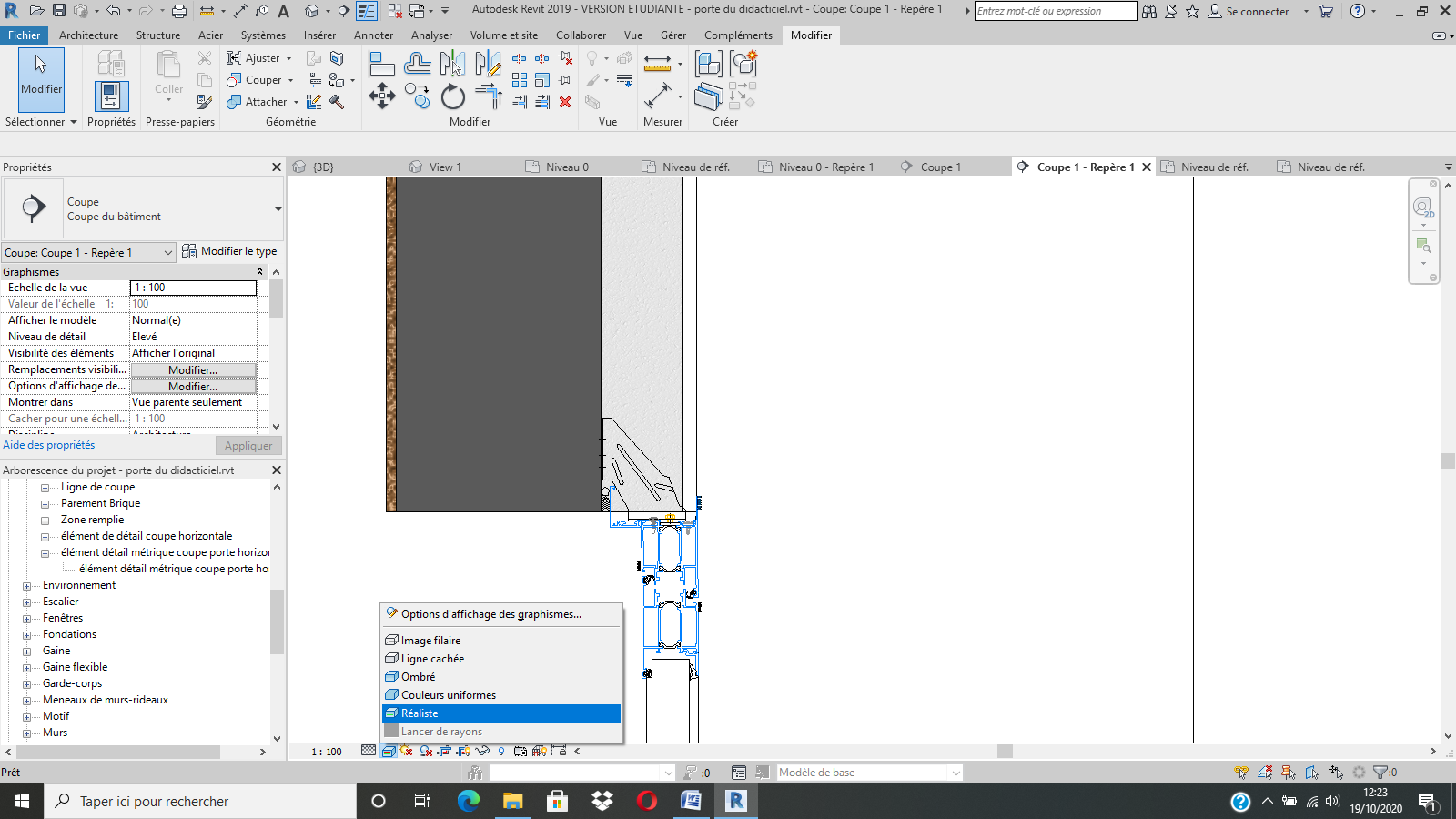 Partie 4 : ImpressionOn va créer des feuilles, pour montrer que revit insère dans ces feuilles, les différents dessins de détailsDans l’arborescence, clic droit sur feuille puis cliquer sur nouvelle feuille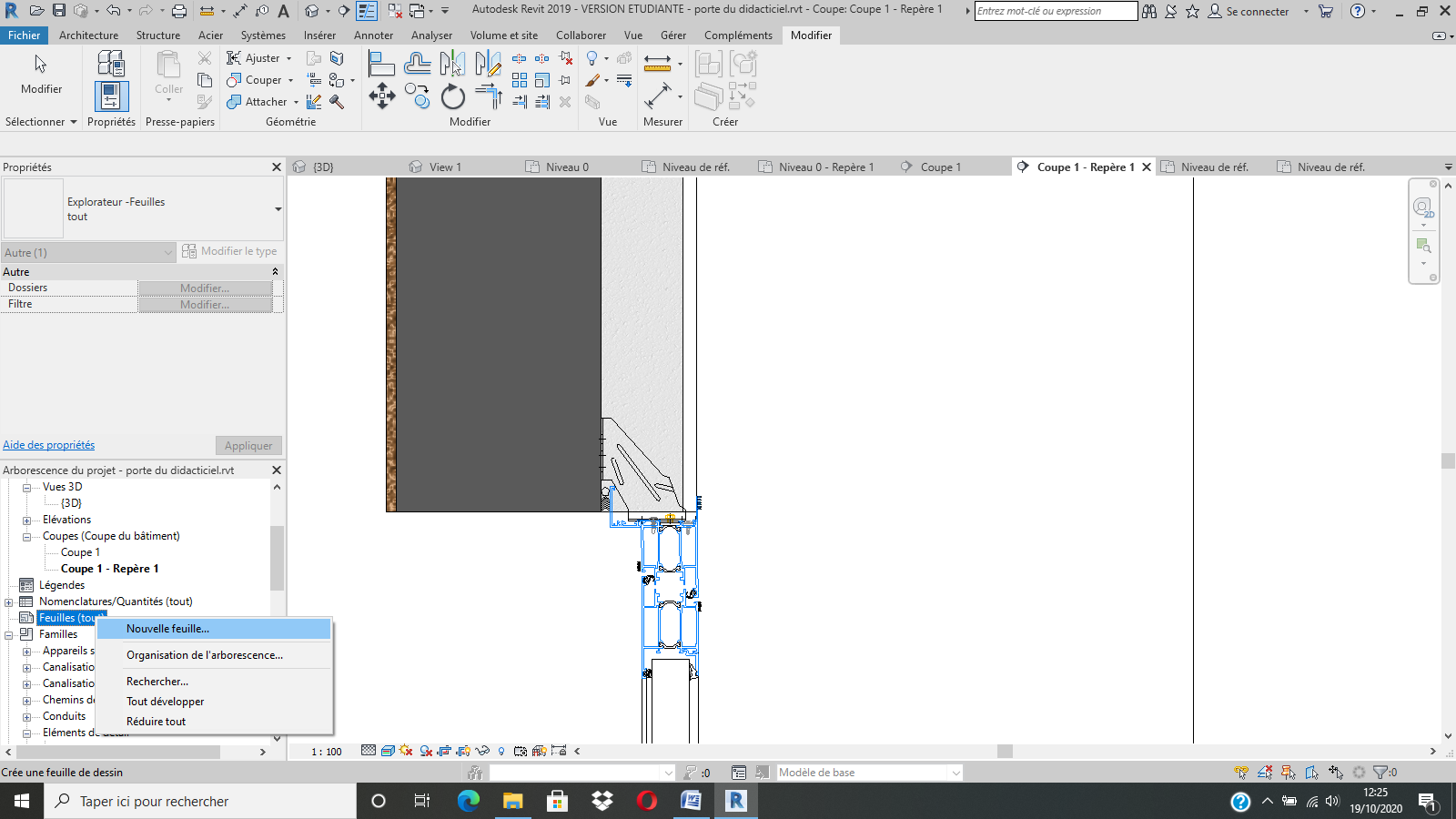 Cliquer sur charger et rechercher votre cartouche personnalisé si vous en avez un (sinon dans le menu cartouche chercher profil métrique A3)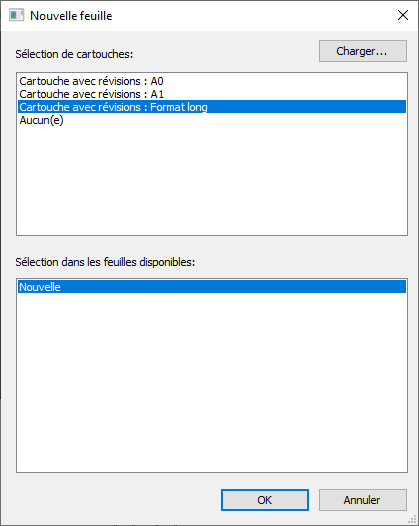 Dans la feuille 1, insérer le niveau 0, compléter le cartouche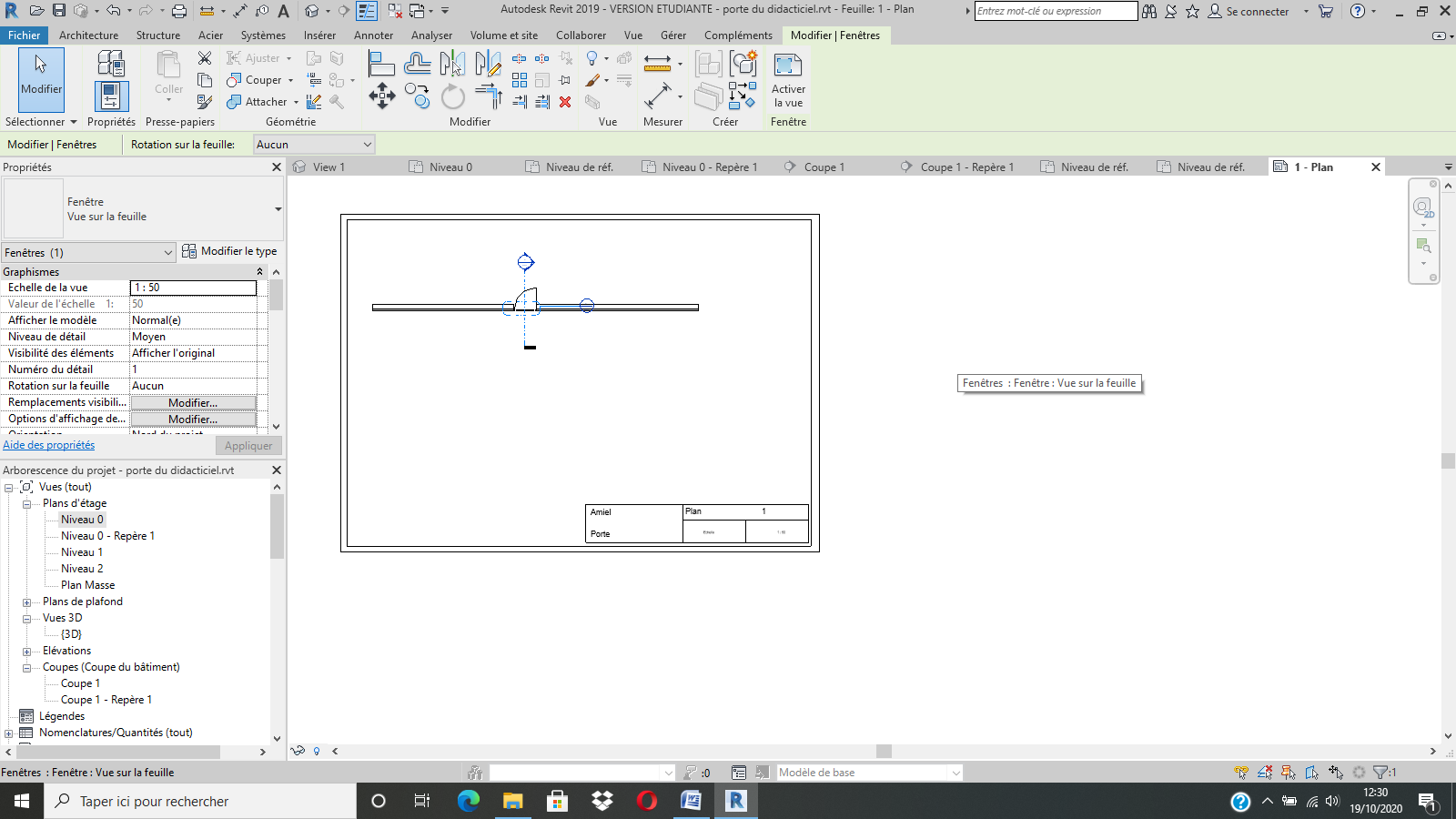 Créer une nouvelle feuille et insérer le plan 0 repère 1Modifier l’échelle et compléter le cartouche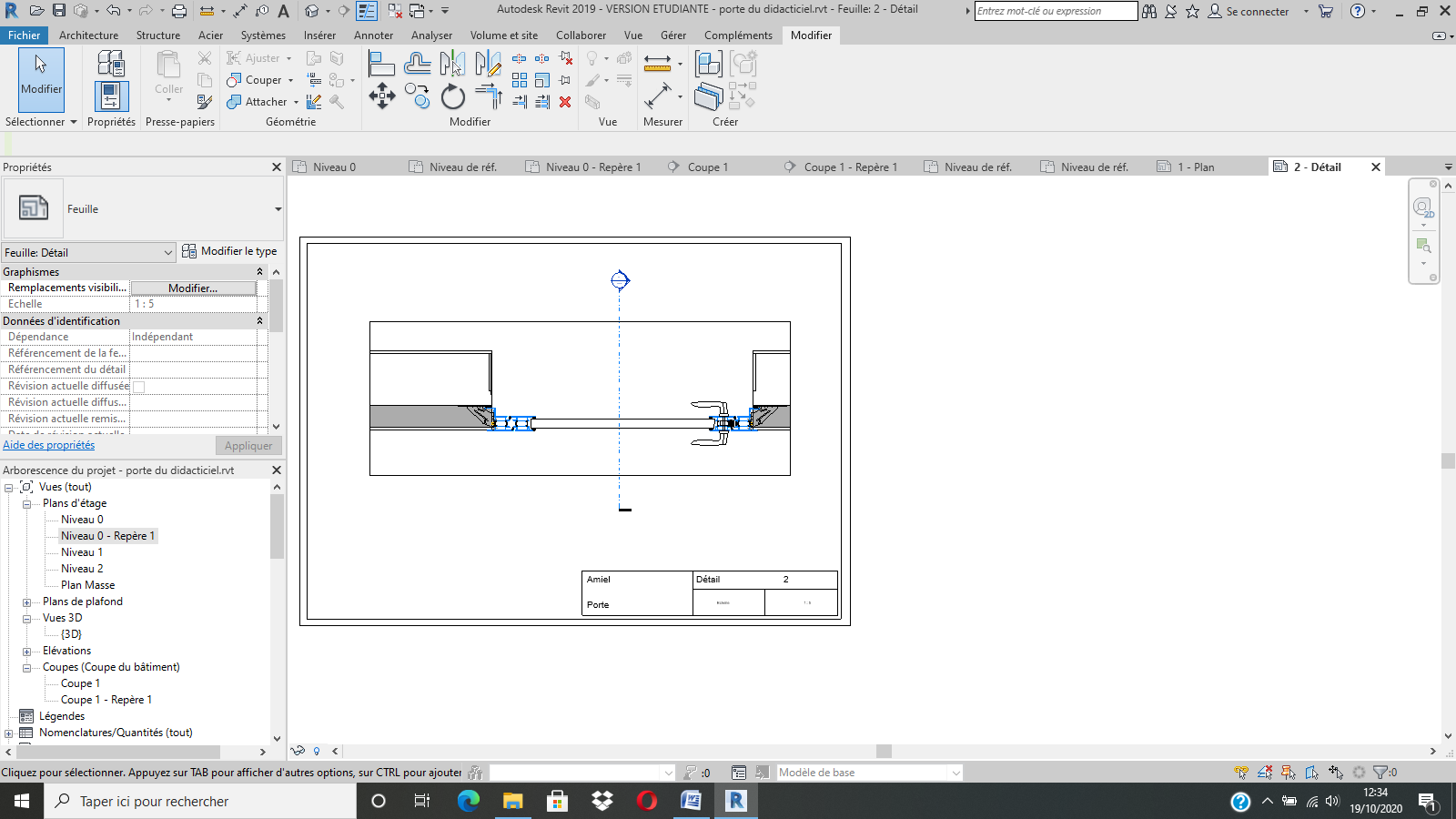 On va maintenant imprimer ces deux feuilles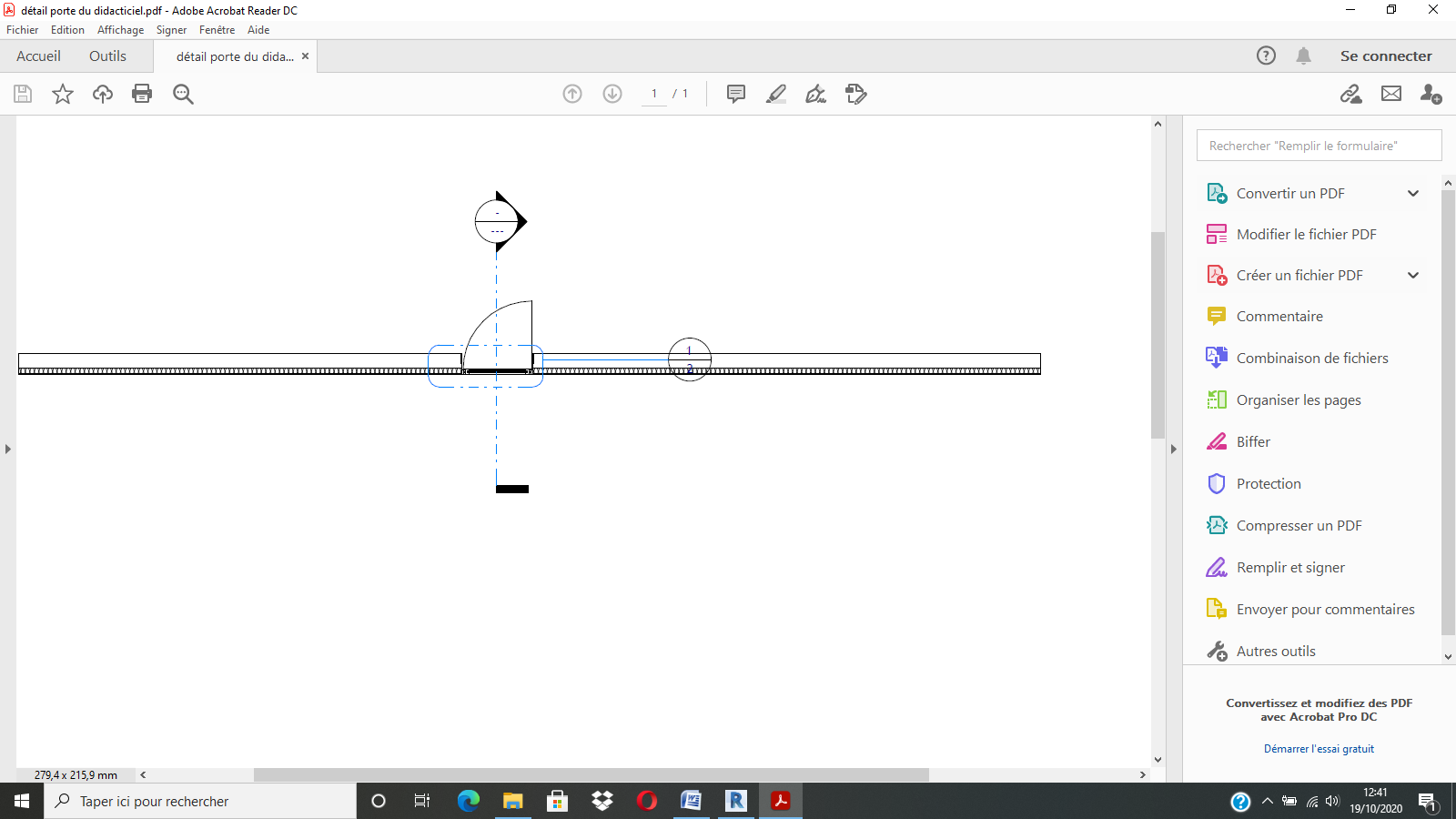 Revit a appelé 1 le dessin de détail et il nous indique qu’il se situe dans la feuille 2Partie 5 : Modification de la famille de manière à faire apparaitre les profilés simplifiés de la fenêtre uniquement en détail faible et moyen Nous venons de créer des détails qui ne sont pas visible dans le projet (uniquement dans les dessins de détails) et qui sont uniquement adapté à une porte de 1 m x 2.1 m On va maintenant modifier la famille technal de manière à insérer dans le projet les détails et les rendre évolutifs avec les dimensions des portesCréer une autre porte dans votre mur 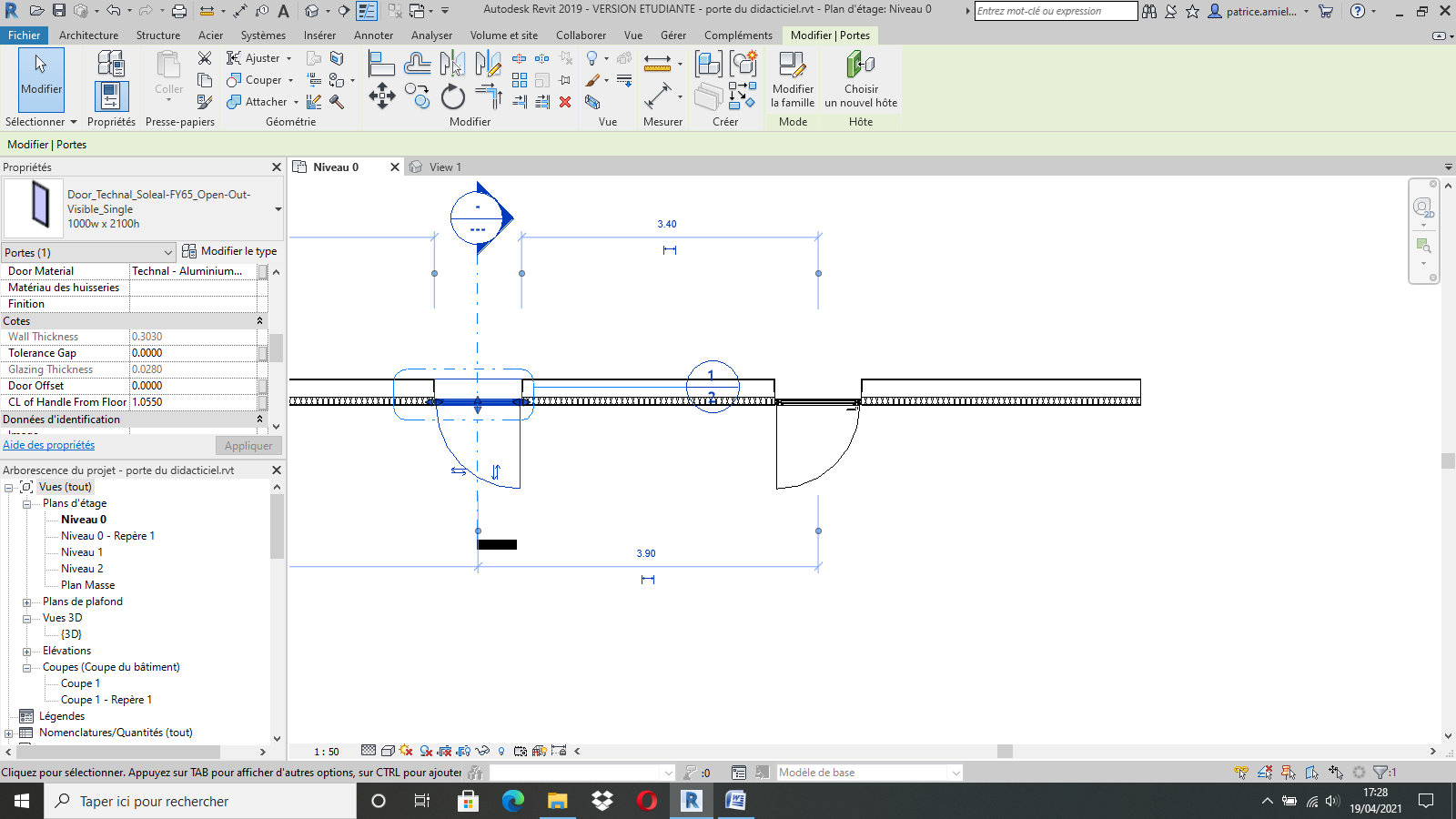 Cliquer dans revit sur votre porte puis modifier la famille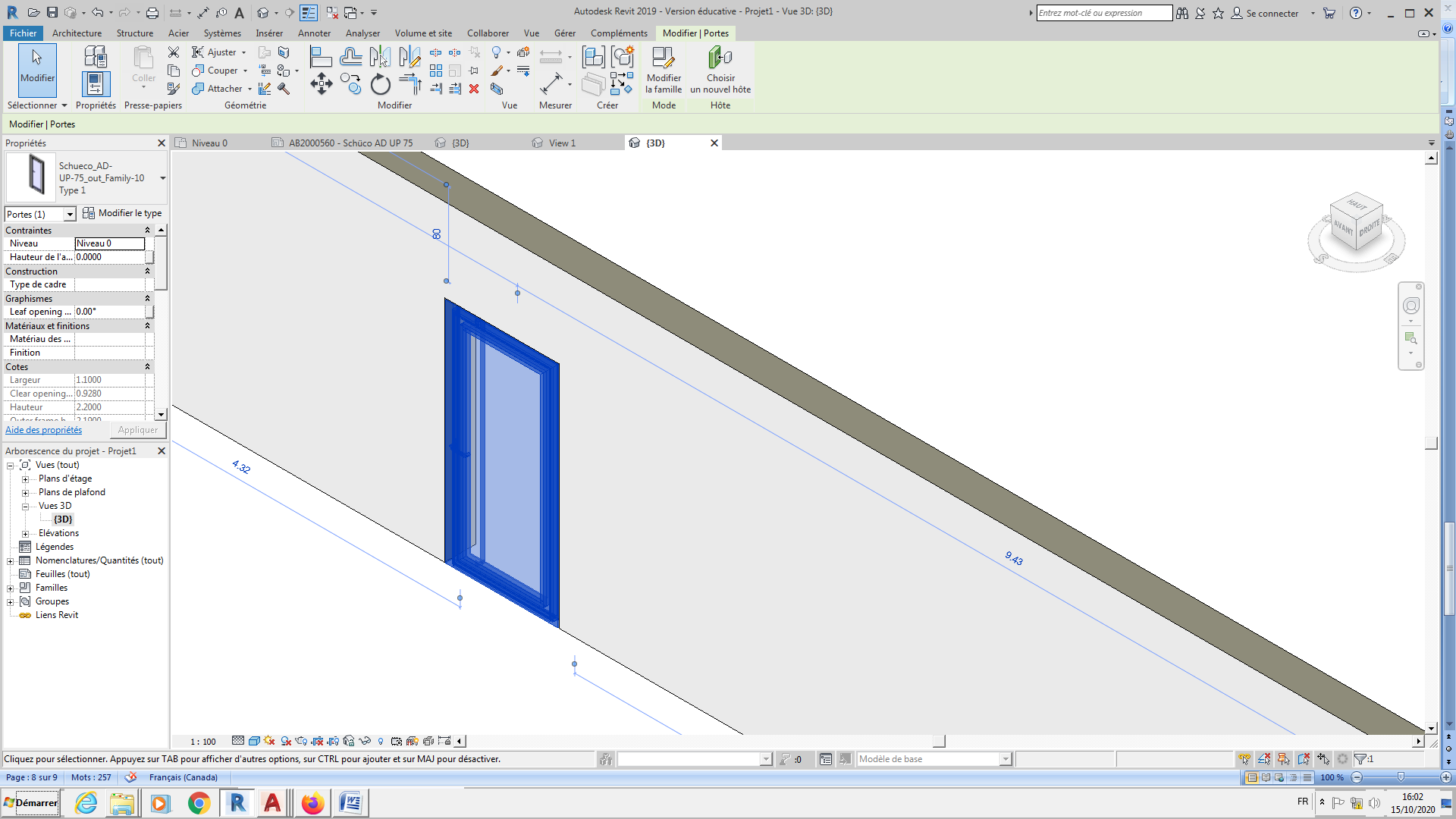 Dans votre famille, se placer sur le plan de référence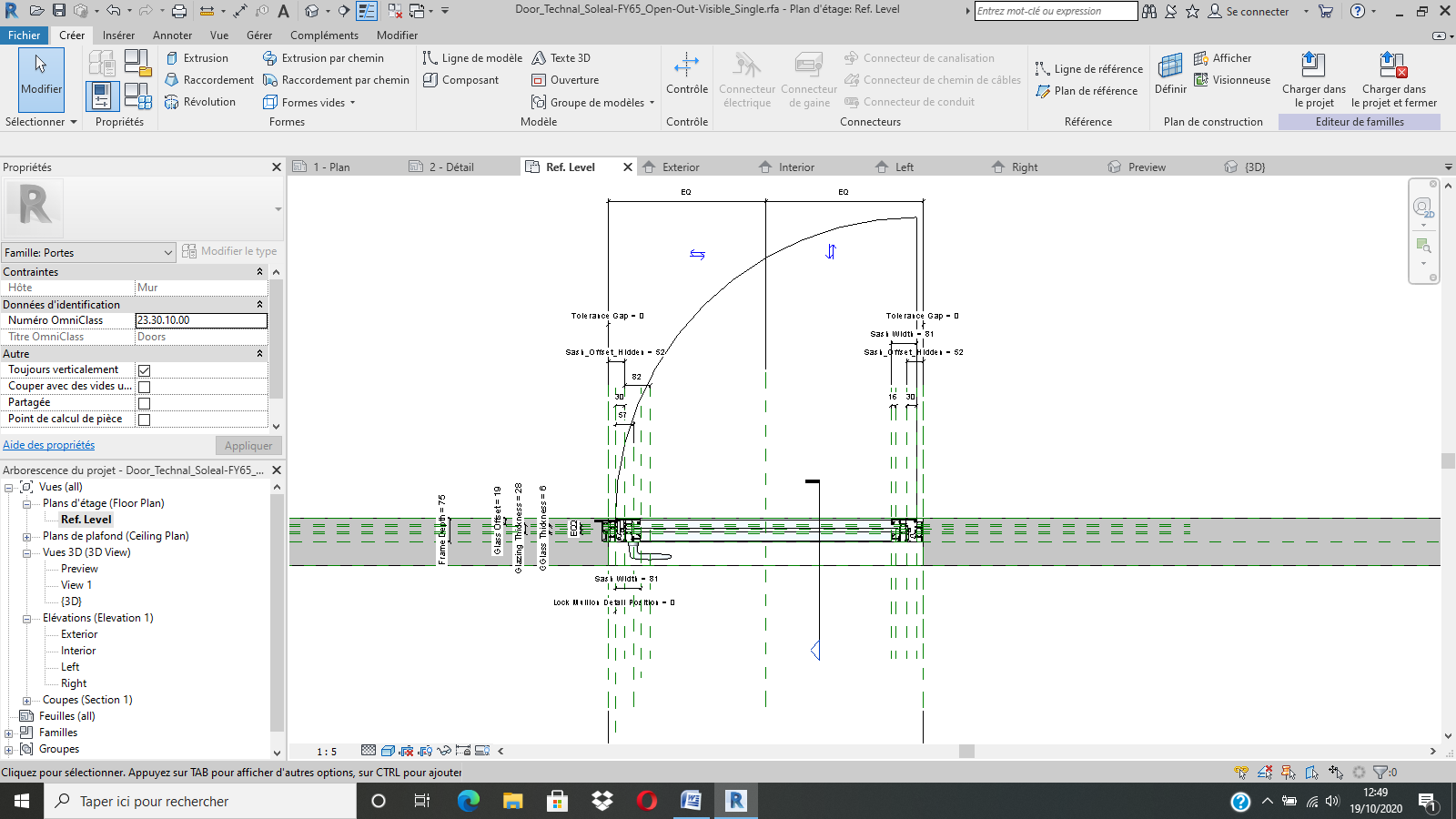 Cliquer sur le mur puis modifier le type. On va créer un mur identique à notre projetAttention : de base dans les familles l’unité est le mm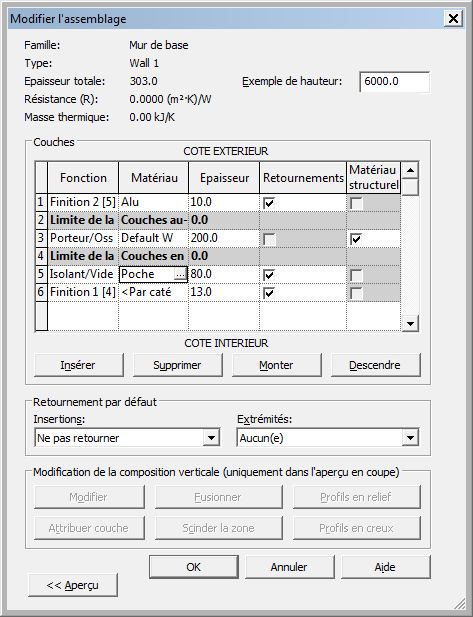 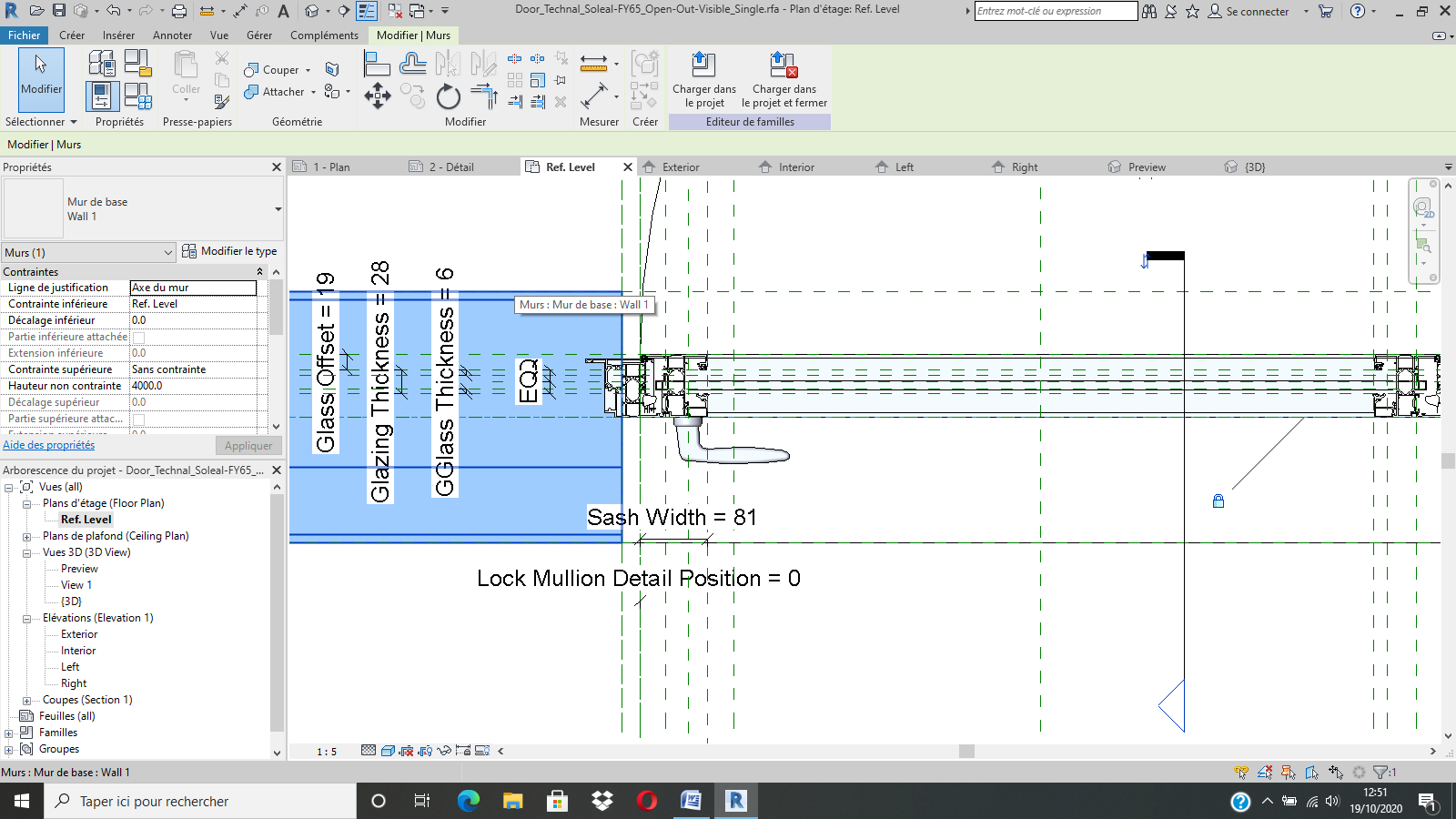 On voit les différentes couchesOn va maintenant supprimer tous les éléments de détails qui ne nous intéressent pas (les détails de technal)Dans l’arborescence du projet supprimer tous les dessins de détails sauf DOOR SWINGLes éléments de détails se trouvent dans famille éléments de détail 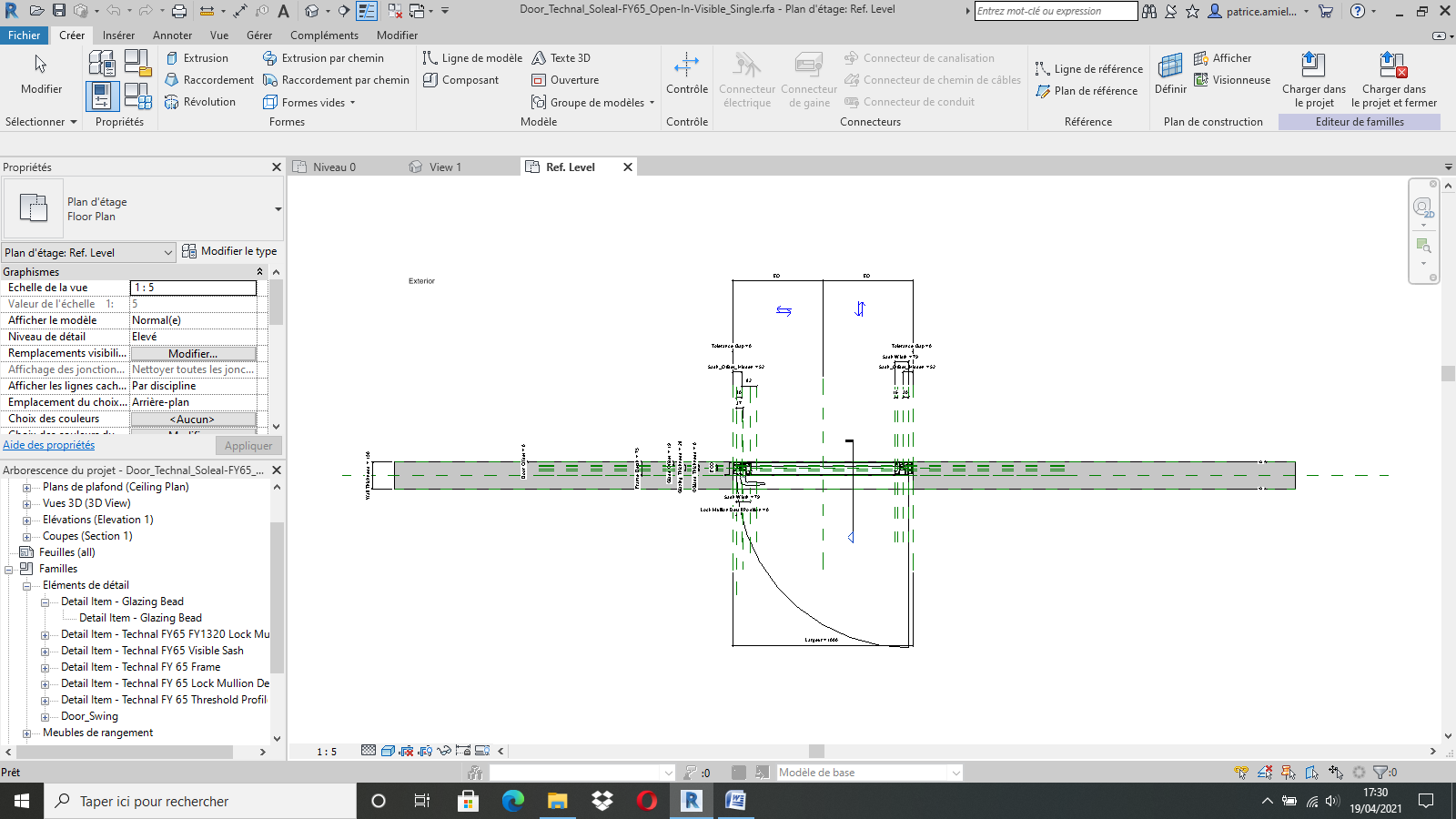 Enregistrer votre famille sous un autre nom (porte technal modifiée)Charger dans le projetOn n’a plus que la représentation simplifiée en plan 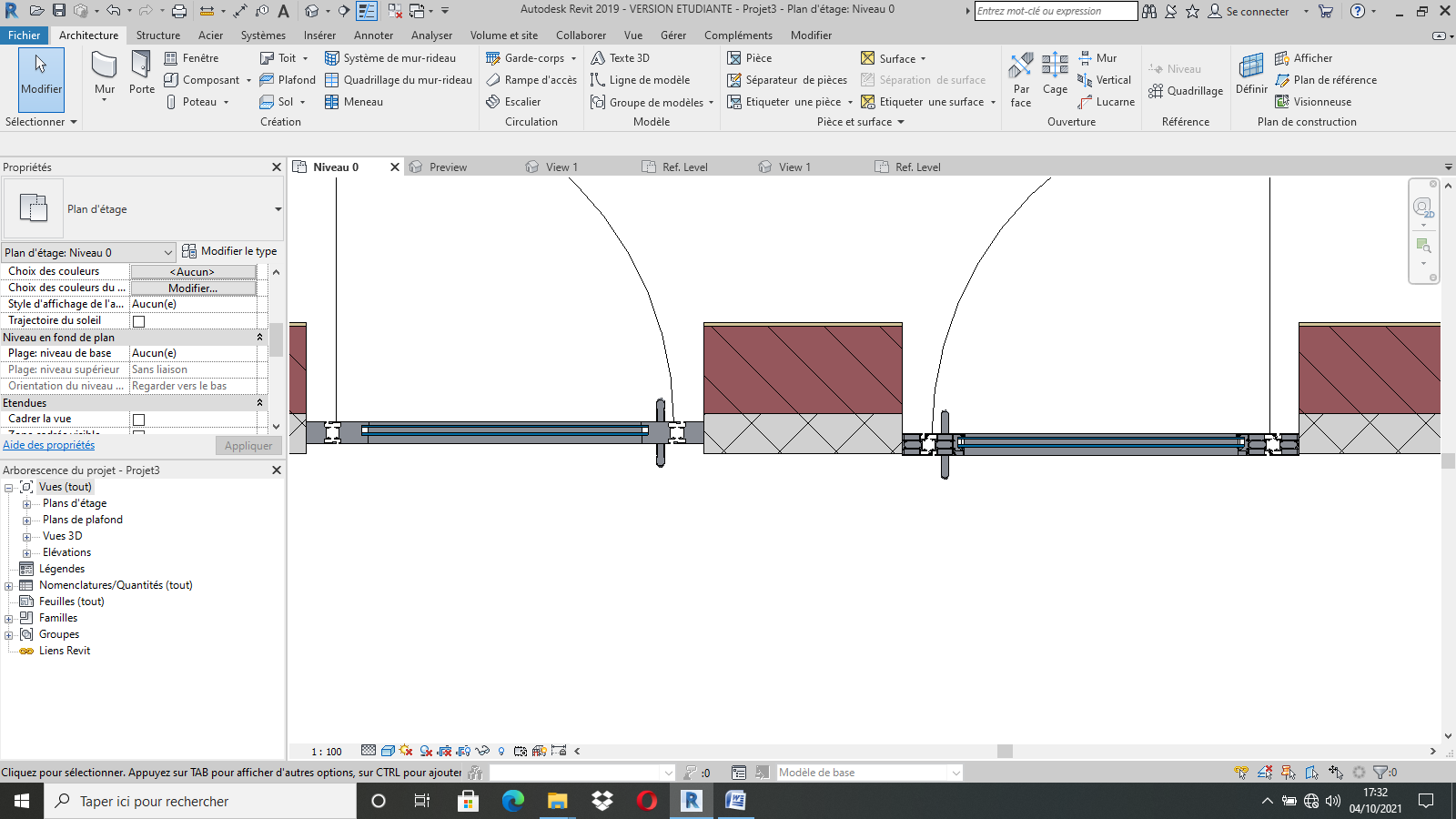 Porte modifiée On a toujours la même représentation en 3 D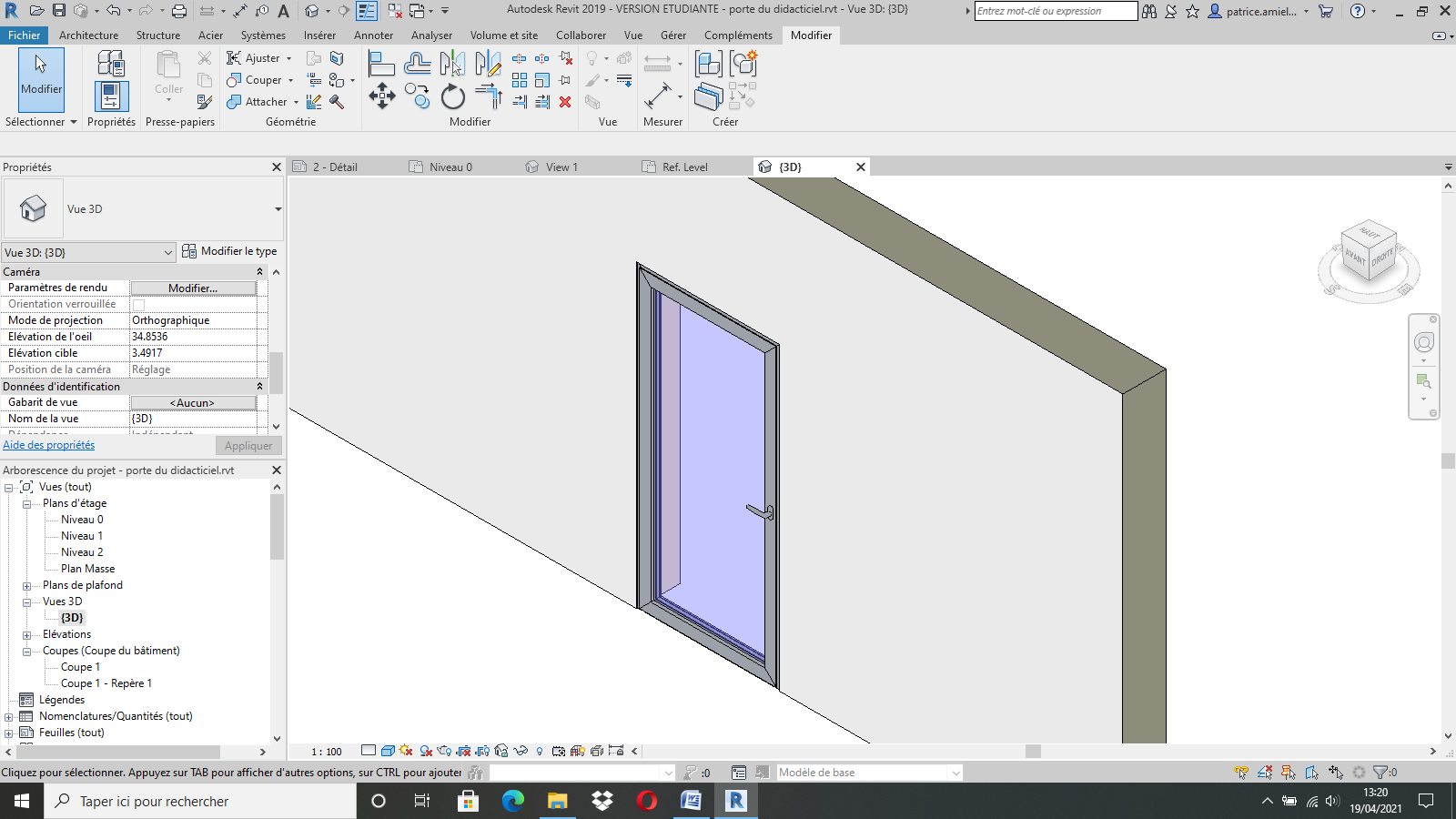 On va faire en sorte que les dessins de technal n’apparaissent qu’en vue simplifiée ou moyenCliquer sur la porte Cliquer sur modifier la familleSélectionner toute la porte par une capture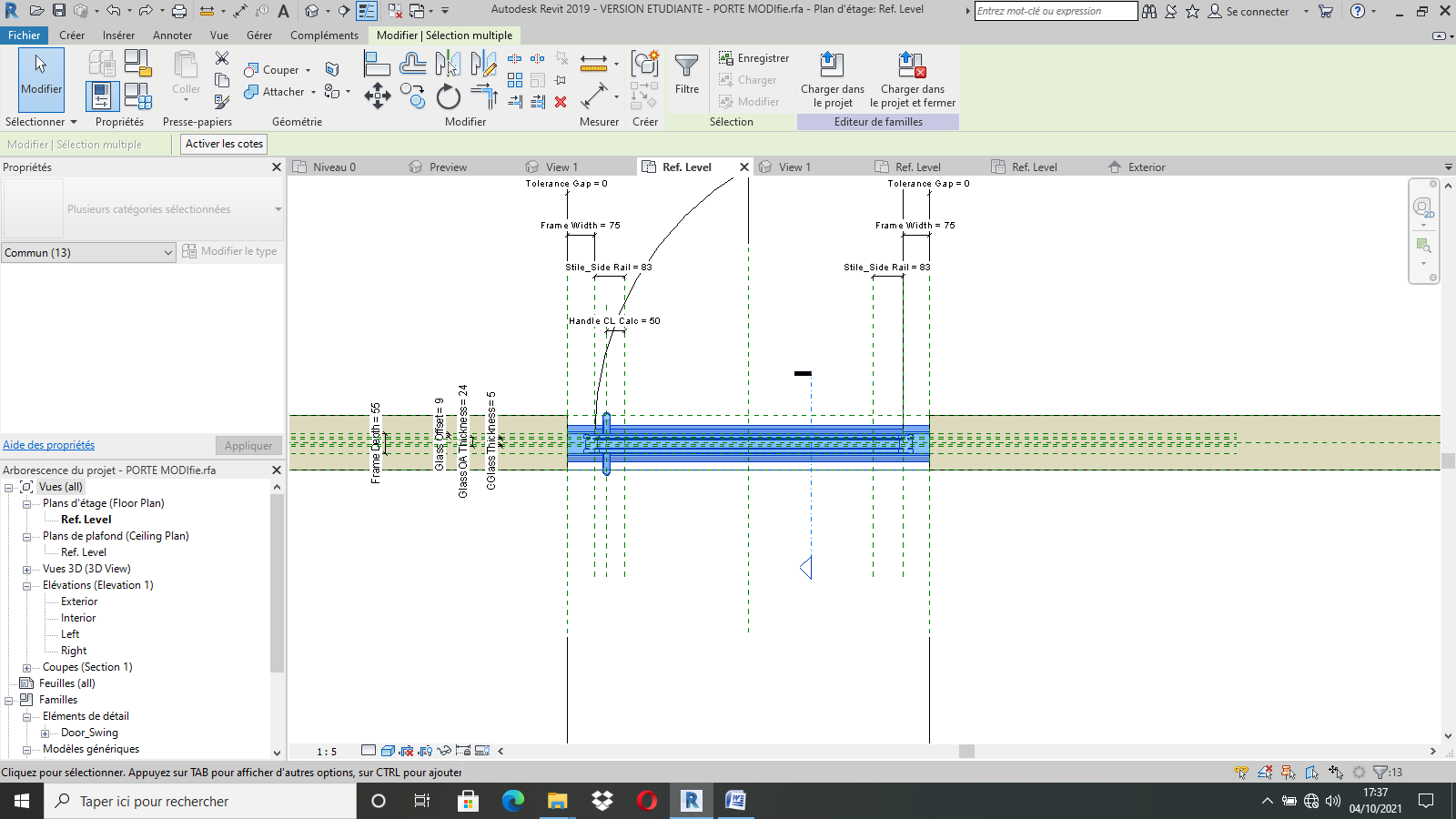 Cliquer sur filtre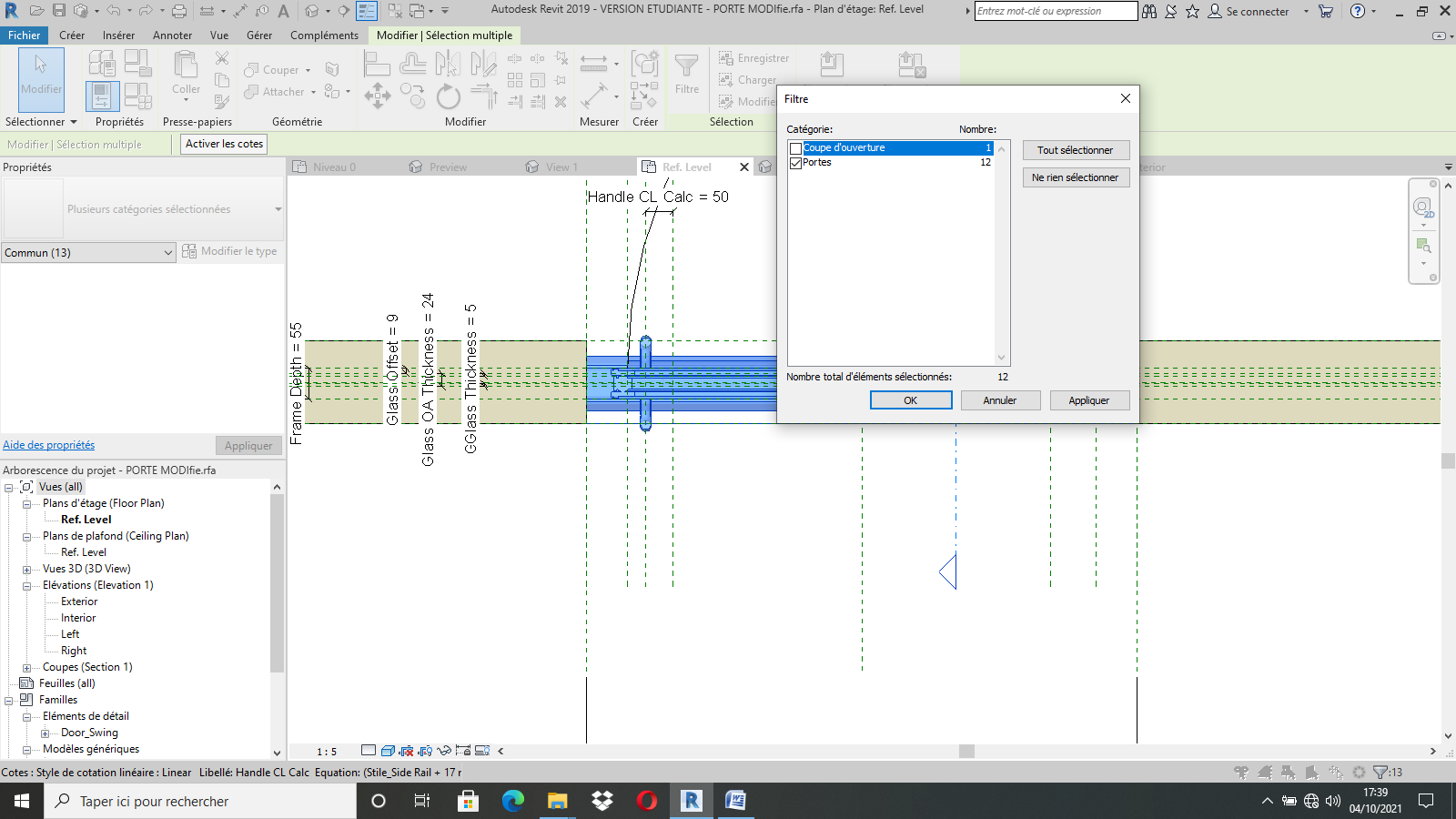 Ne garder que les éléments de la porteCliquer sur modifier (à côté de remplacements visibilité)Désactiver niveau élevé de détails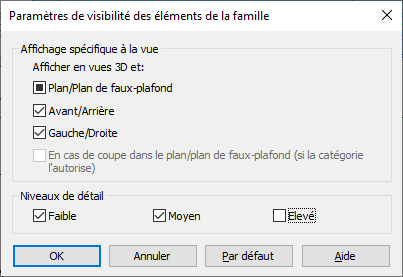 Charger dans le projet et se placer en détail élevéOn ne voit plus que le trait d’ouverture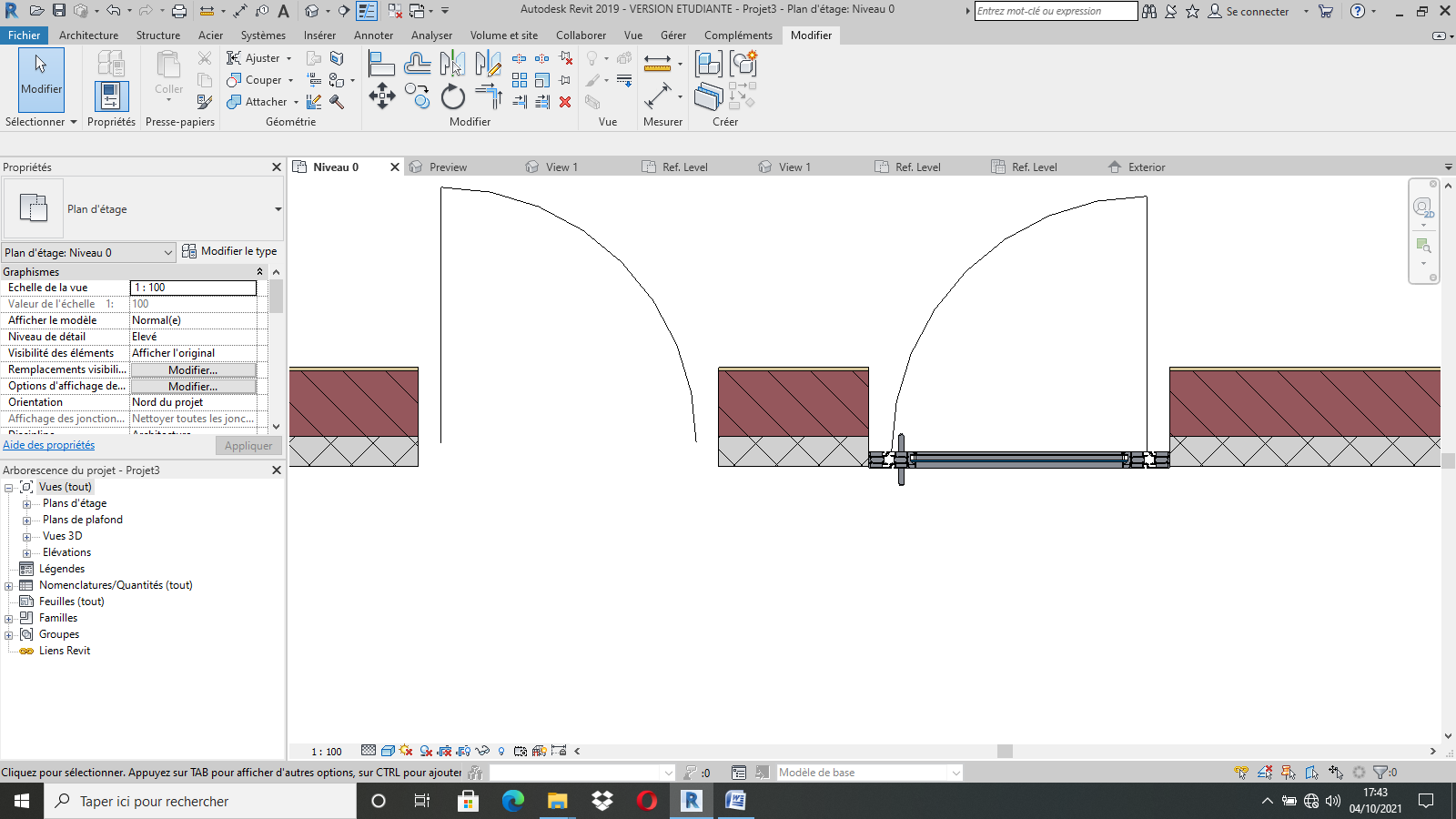 La vue 3 D, elle, est toujours correctePartie 6 : Création des dessins de détails sous forme d’éléments génériques métriquesOn va maintenant coller nos propres dessins de détails dans cette famille que nous ne ferons apparaitre qu’en détail élevéOuvrir la coupe horizontale sur autocad, la simplifier (comme ci-dessous) et enregistrer sous « détail liaison latérale »Ici détail 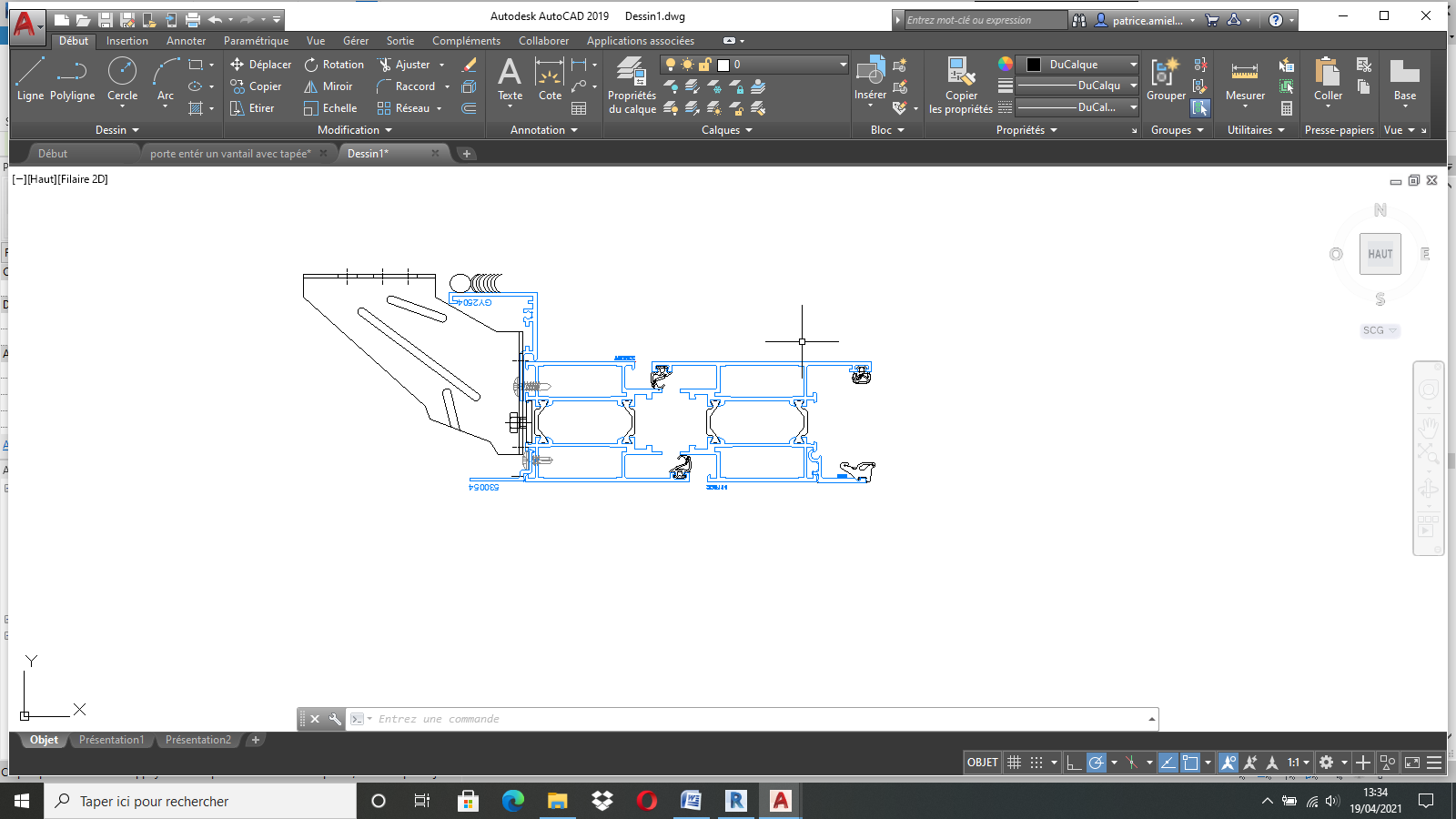 Dans revit ouvrir une nouvelle famille de type éléments de détail métrique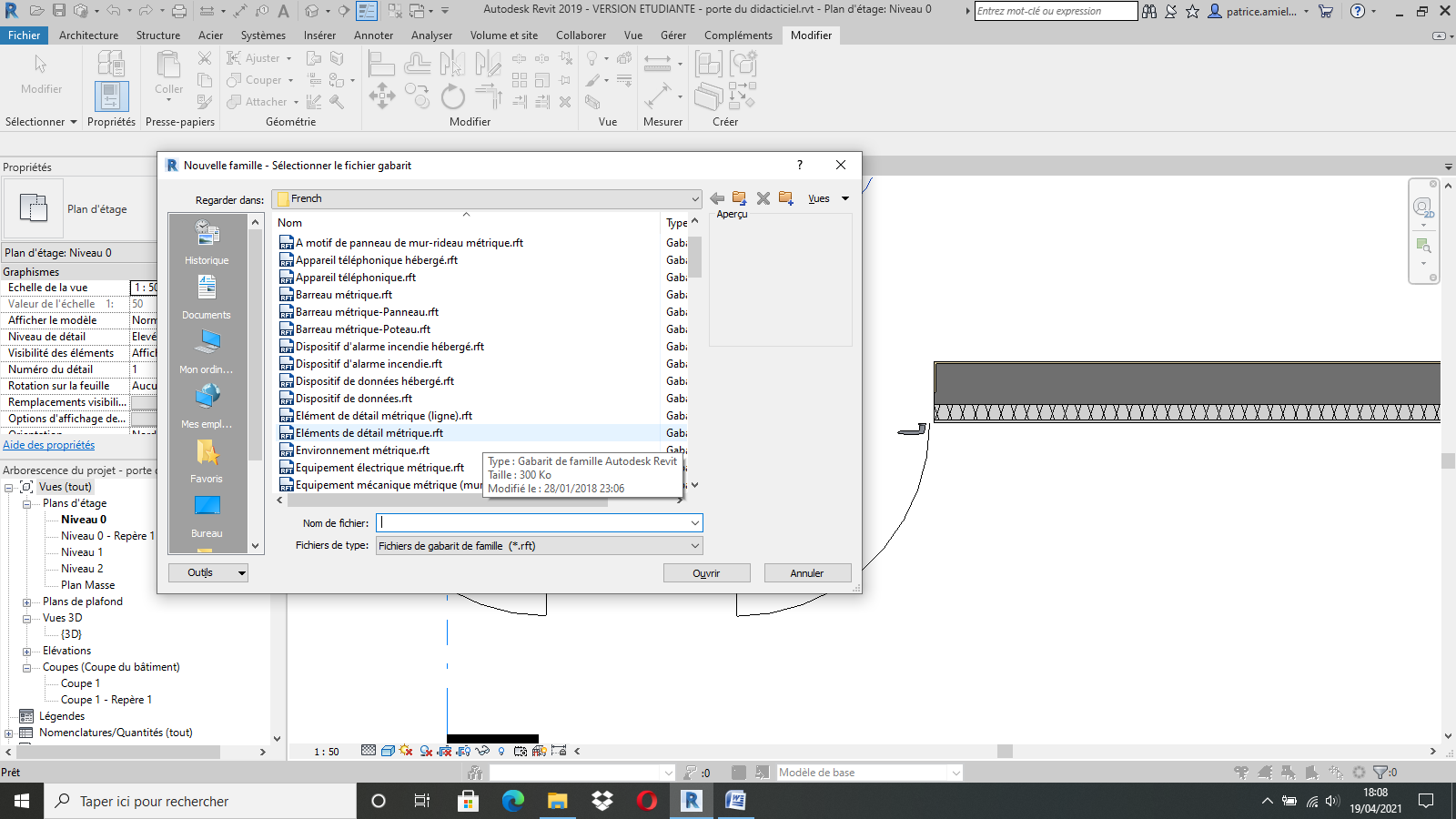 Insérer votre dessin de détails dans cette nouvelle familleEnregistrer la famille « élément de détail gauche »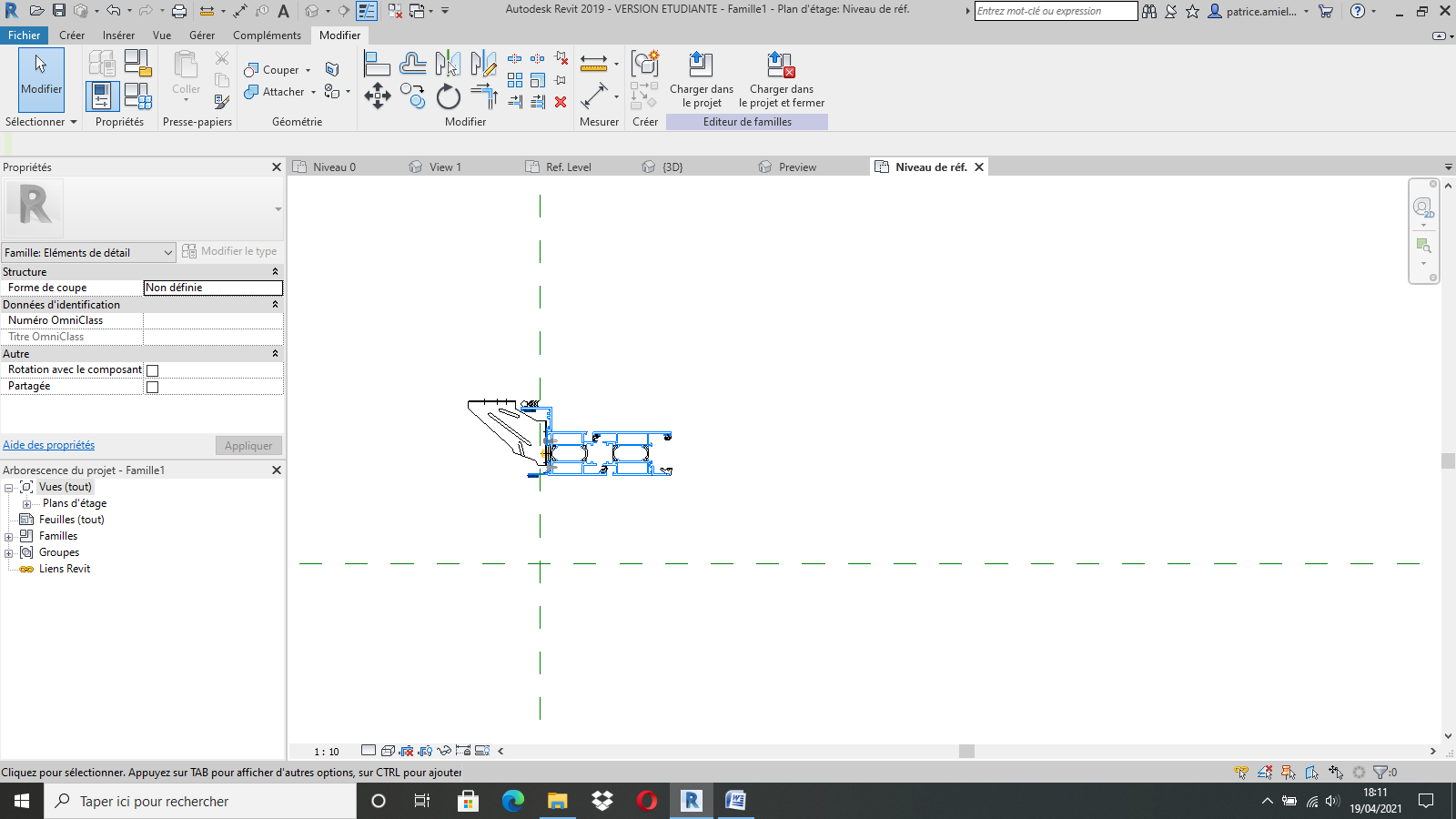 Revenir à la famille porte et charger votre élément de détail gaucheMenu insérer, charger une famille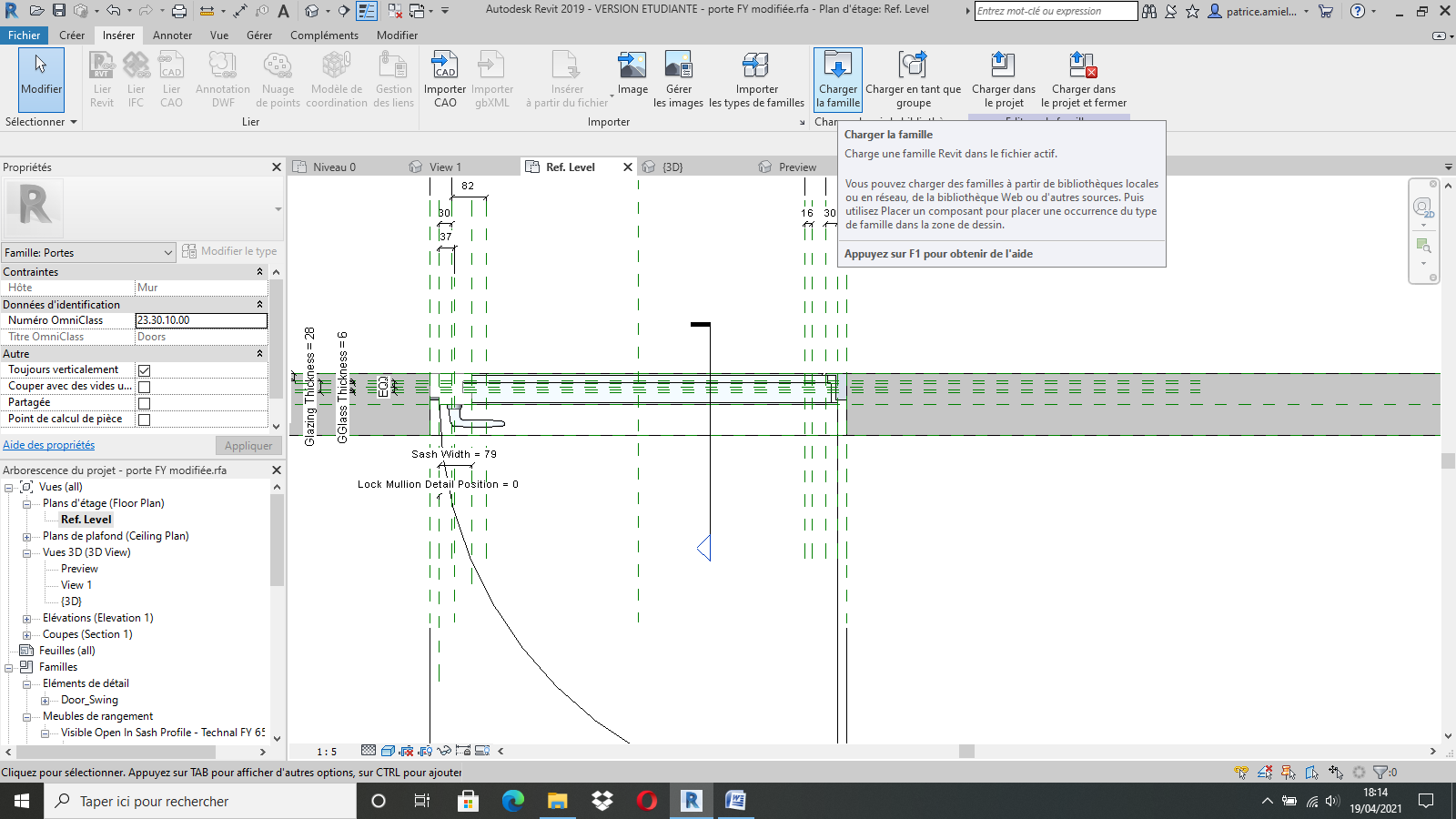 Dans votre famille porte, récupérer votre élément de détail métrique et le déposer dans le niveau de référence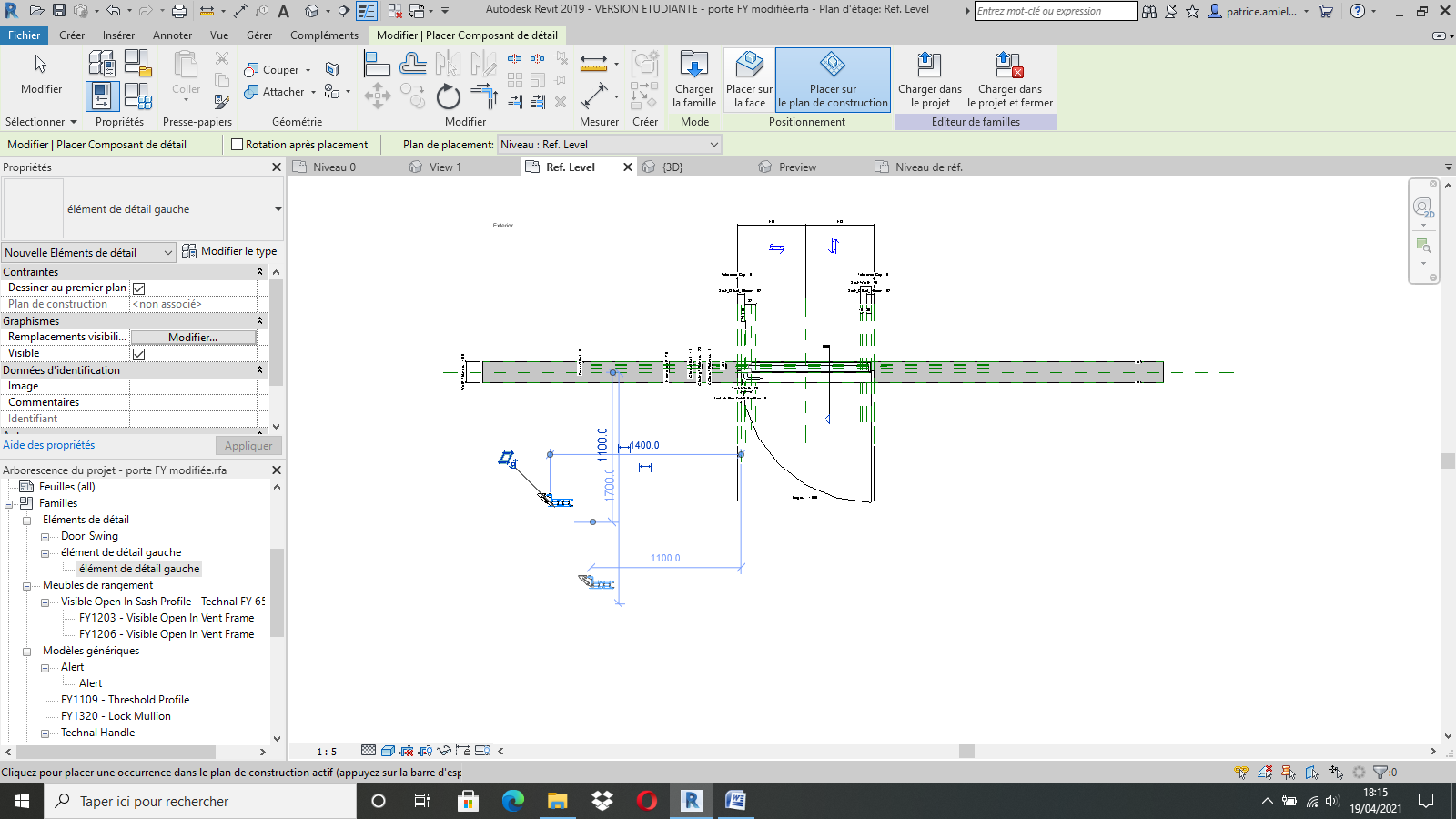 On va faire un miroir pour avoir l’autre côté,Utiliser la commande symétrie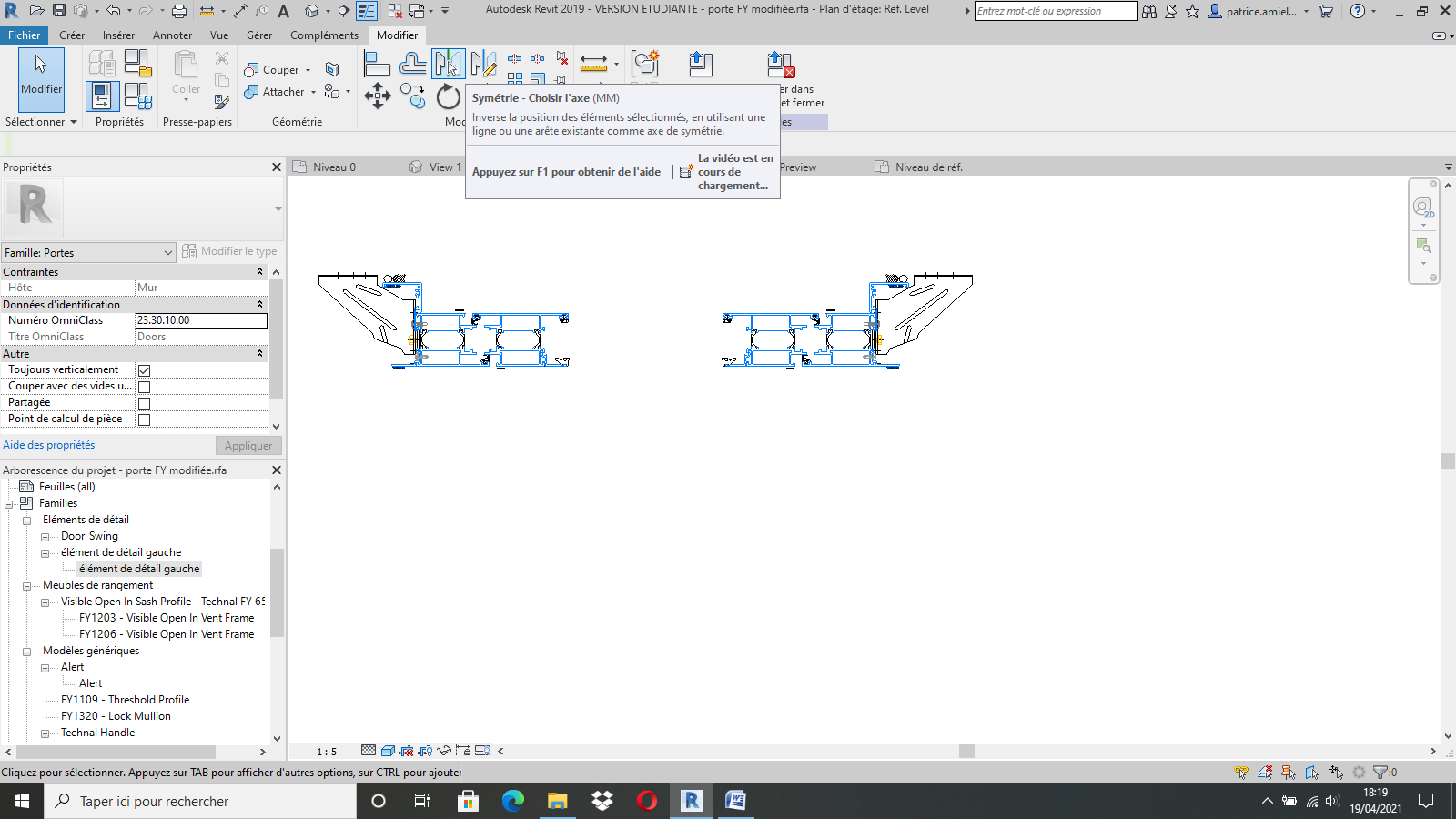 On va préparer le dessin en créant des plans de référenceMenu créer plan de référence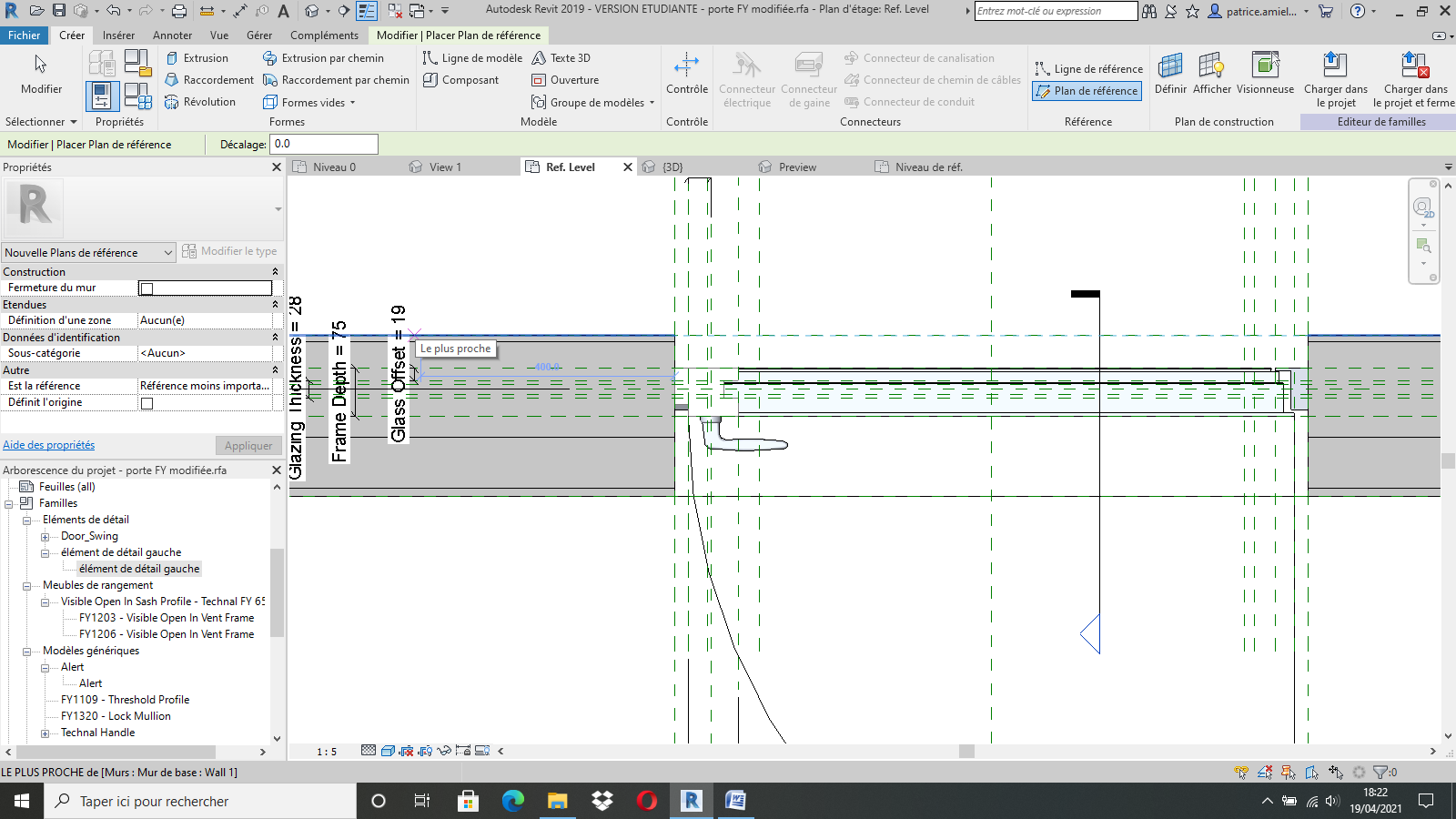 On va créer un plan de référence sur la face intérieure du mur porteur, fermer le cadenas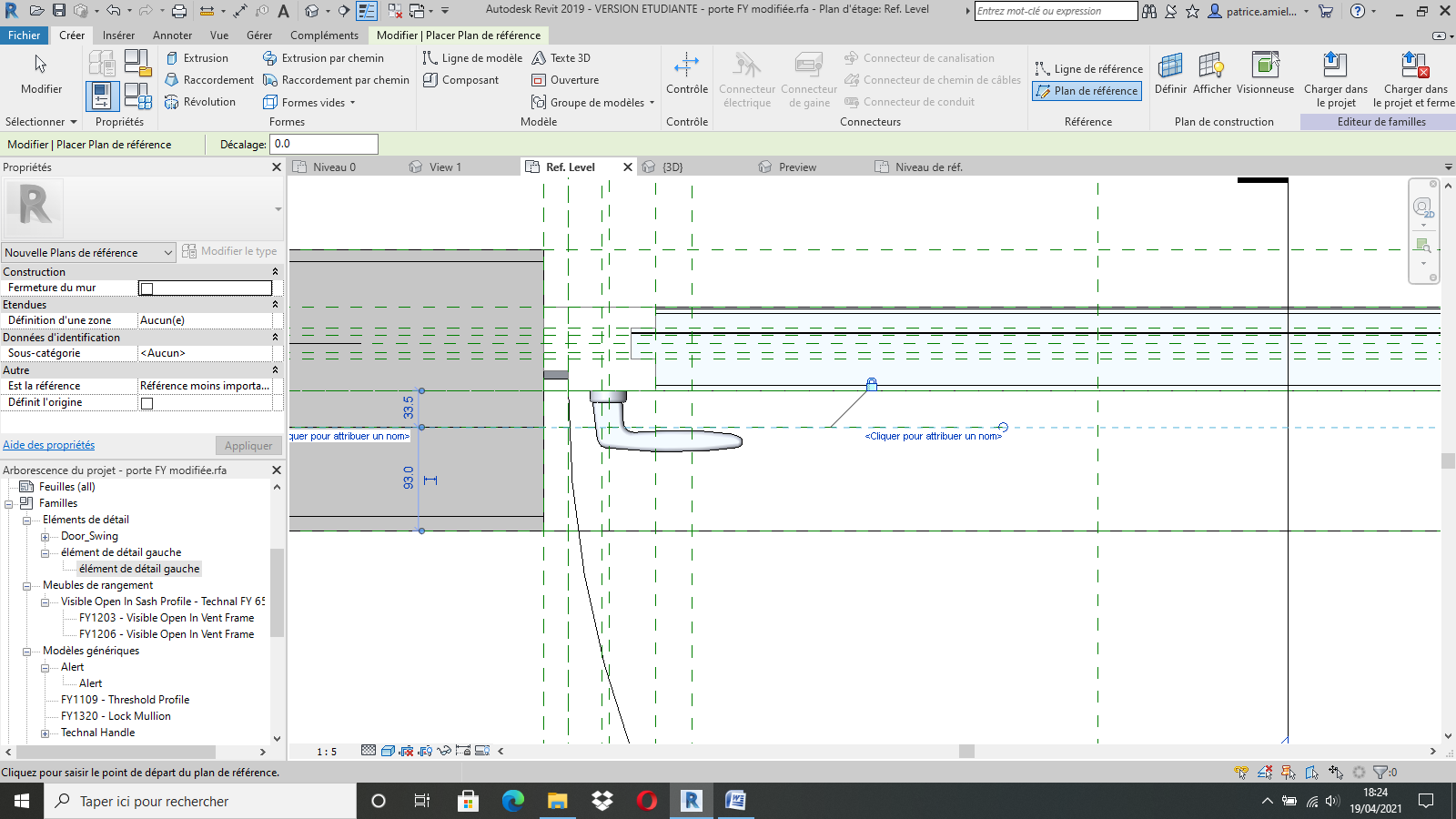 On va maintenant créer un plan vertical correspondant au cochonnet (partie de la tapée en appui sur le mur) le DTU préconise 13 mm minimum on va prendre 23 mm (largeur de mon joint et fond de joint)Menu créer plan de référence, créer un plan de référence à 23 mm du bord du mur 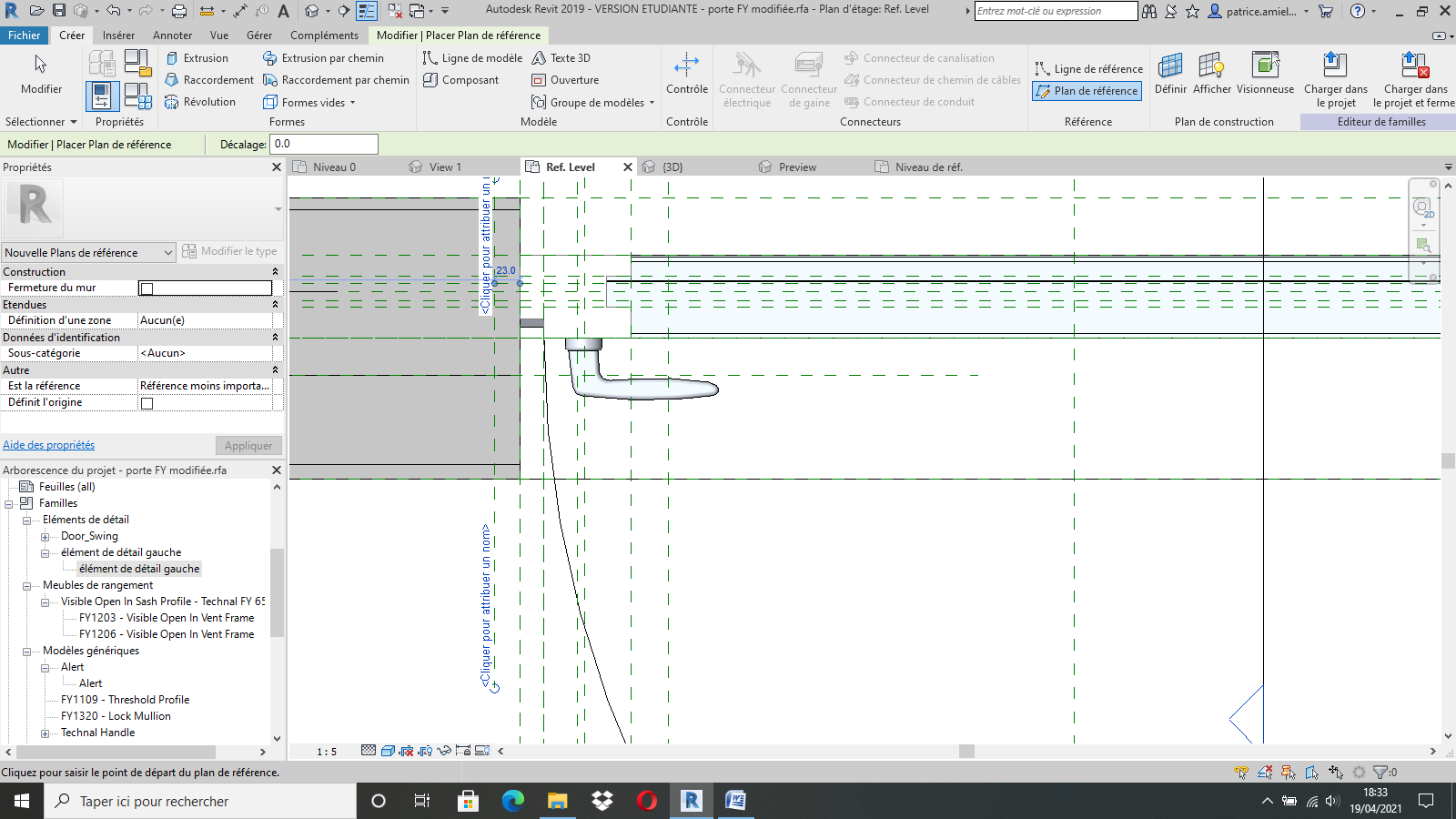 On va bloquer le plan de référence, menu annoter, cotation alignée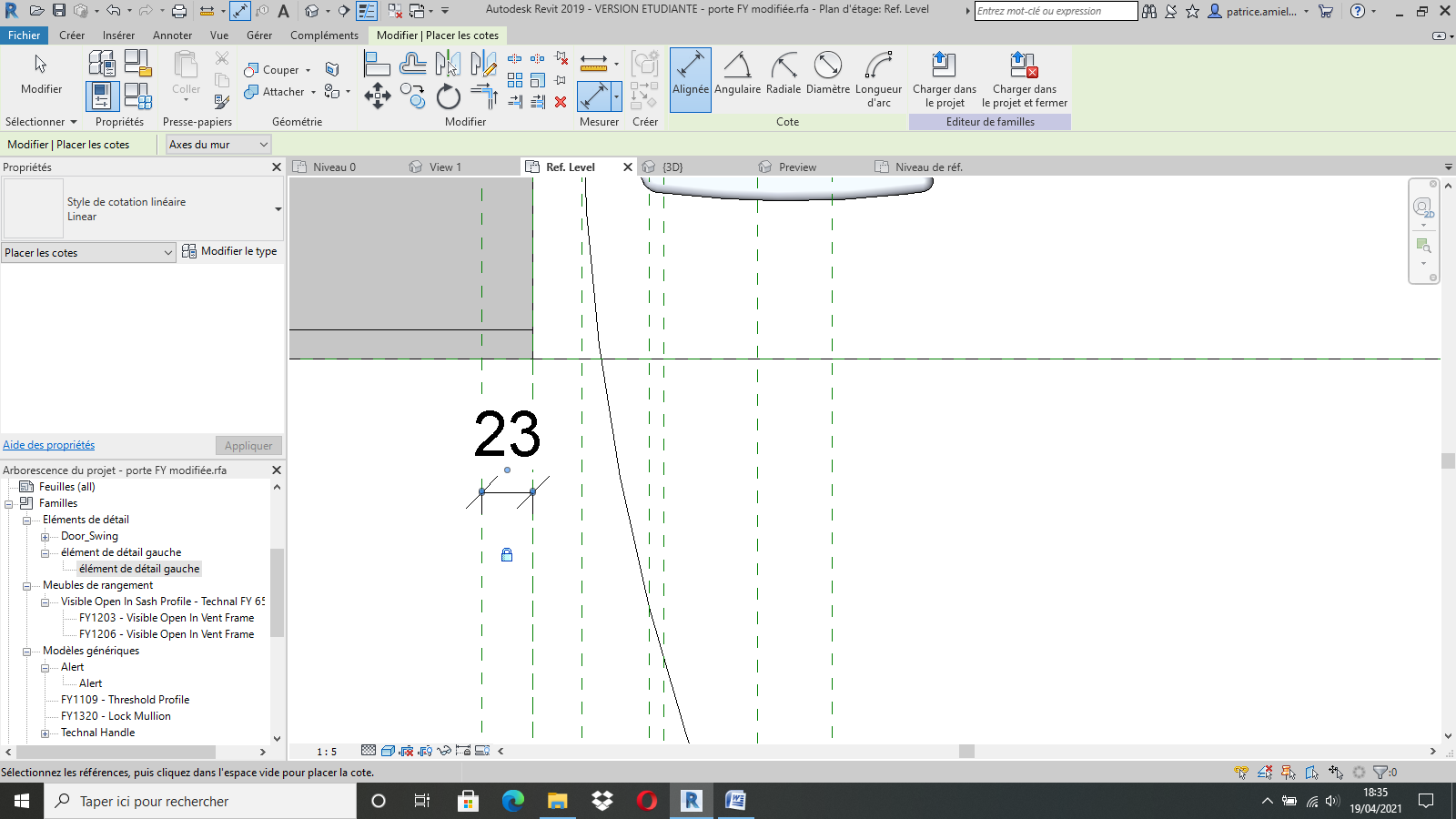 VerrouillerTracer un autre plan de référence de l’autre coté 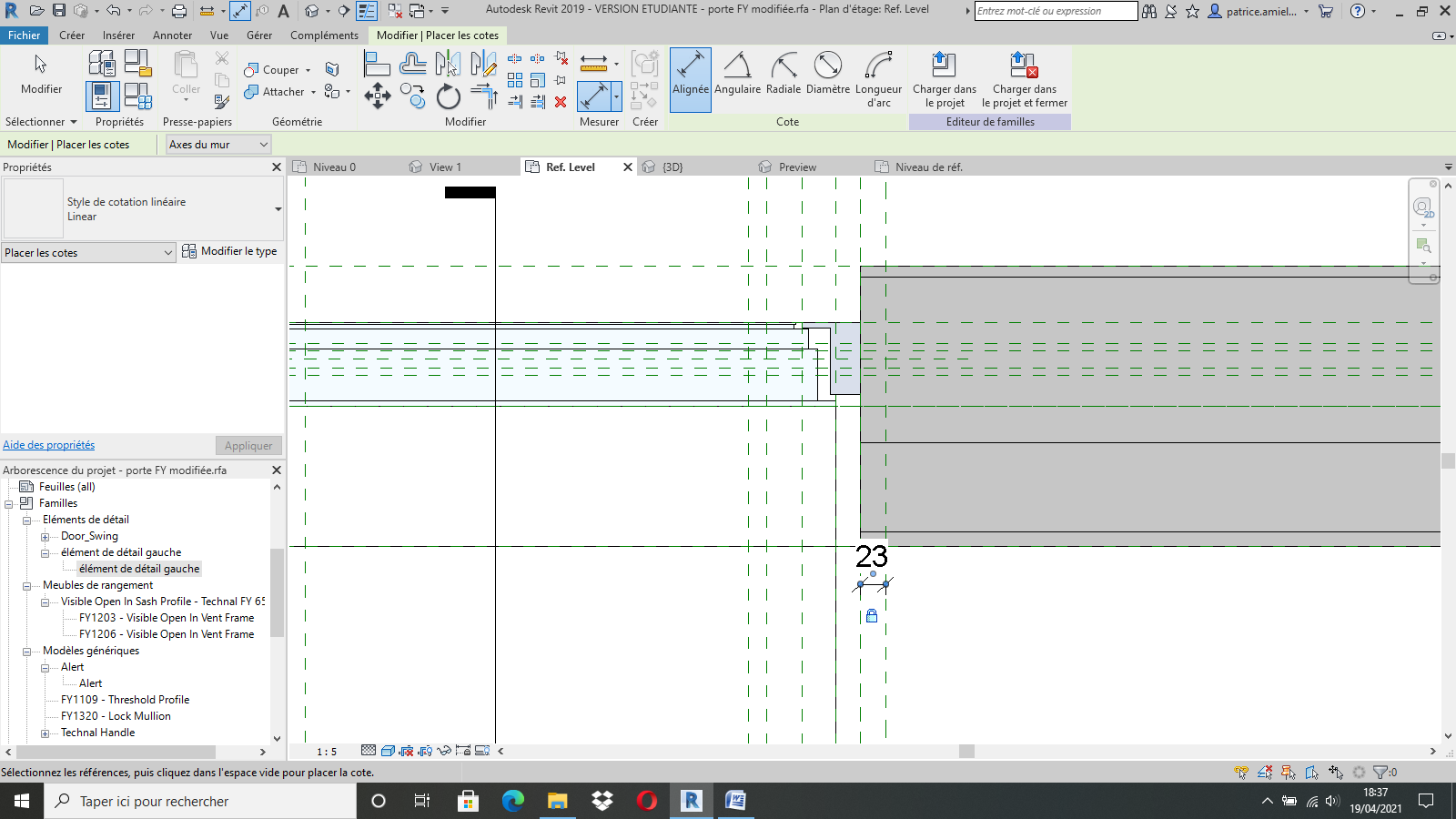 Modifier la largeur de la porteCliquer sur la cote et rentrer 1200 mm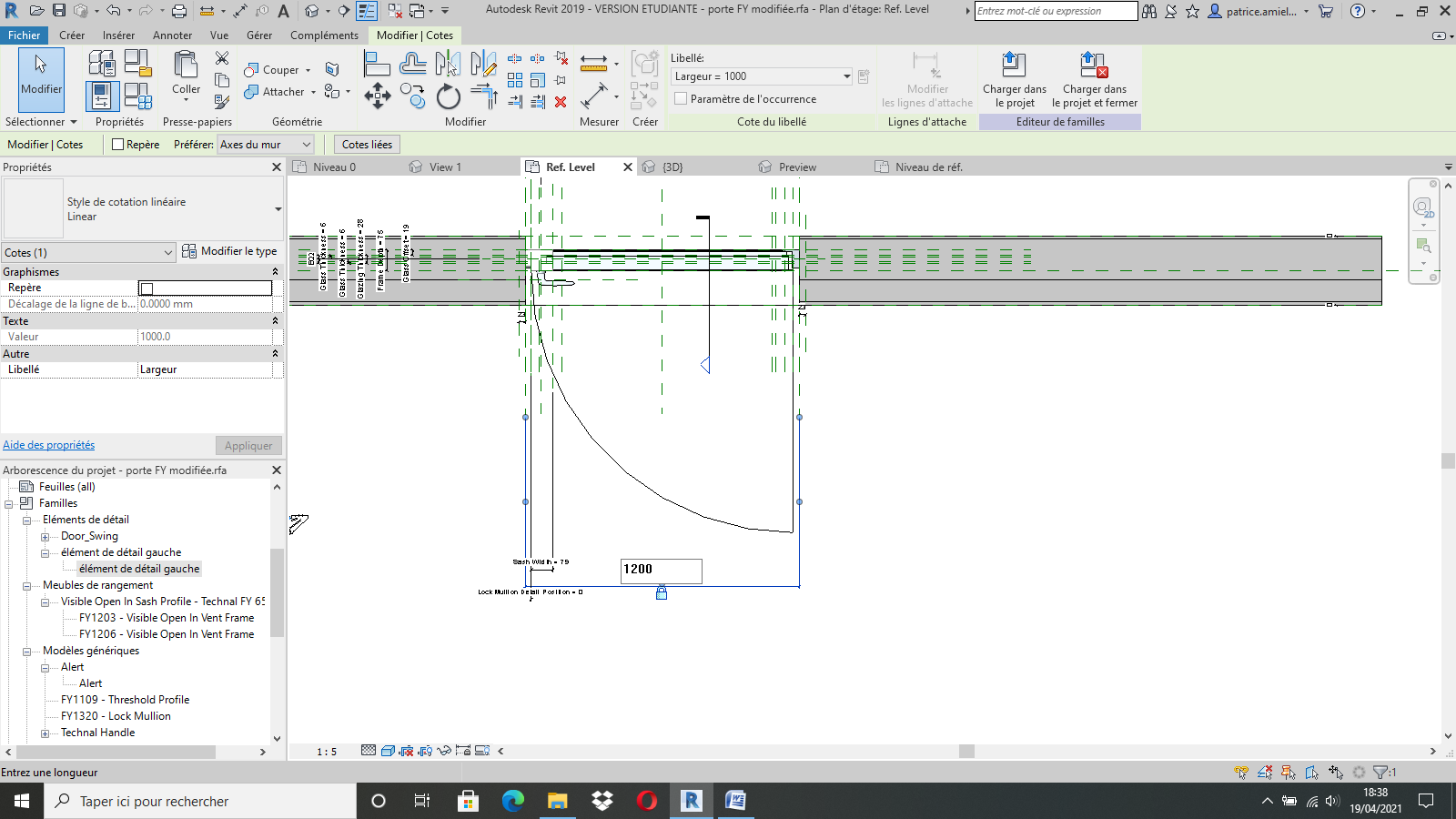 Revit n’est pas content : les contraintes ne sont pas satisfaitesNotre axe s’est décalé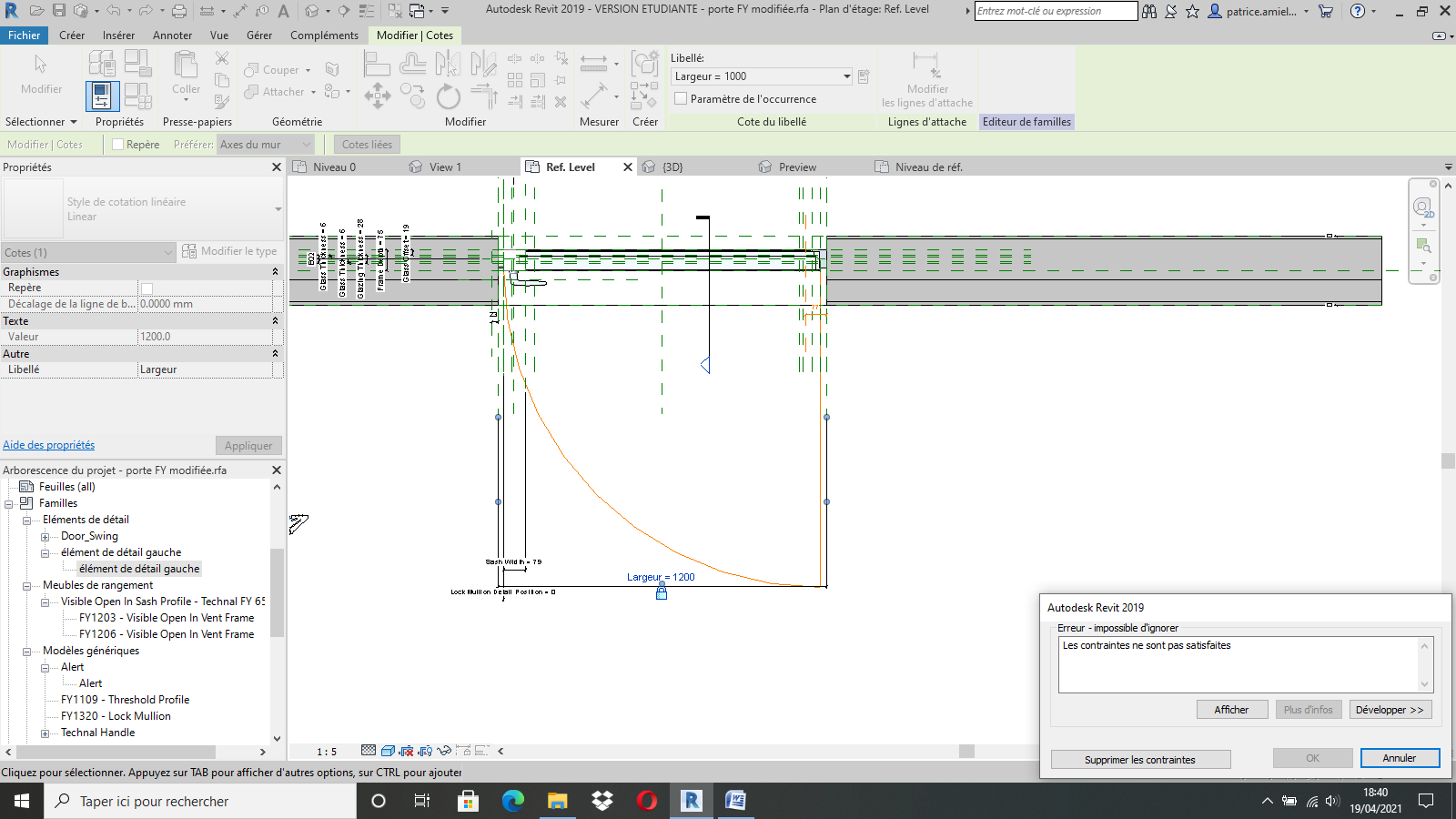 Cliquer sur annulerOn va donc créer un paramètreMenu annoter, cotation alignée, coter l’entraxe des appuis 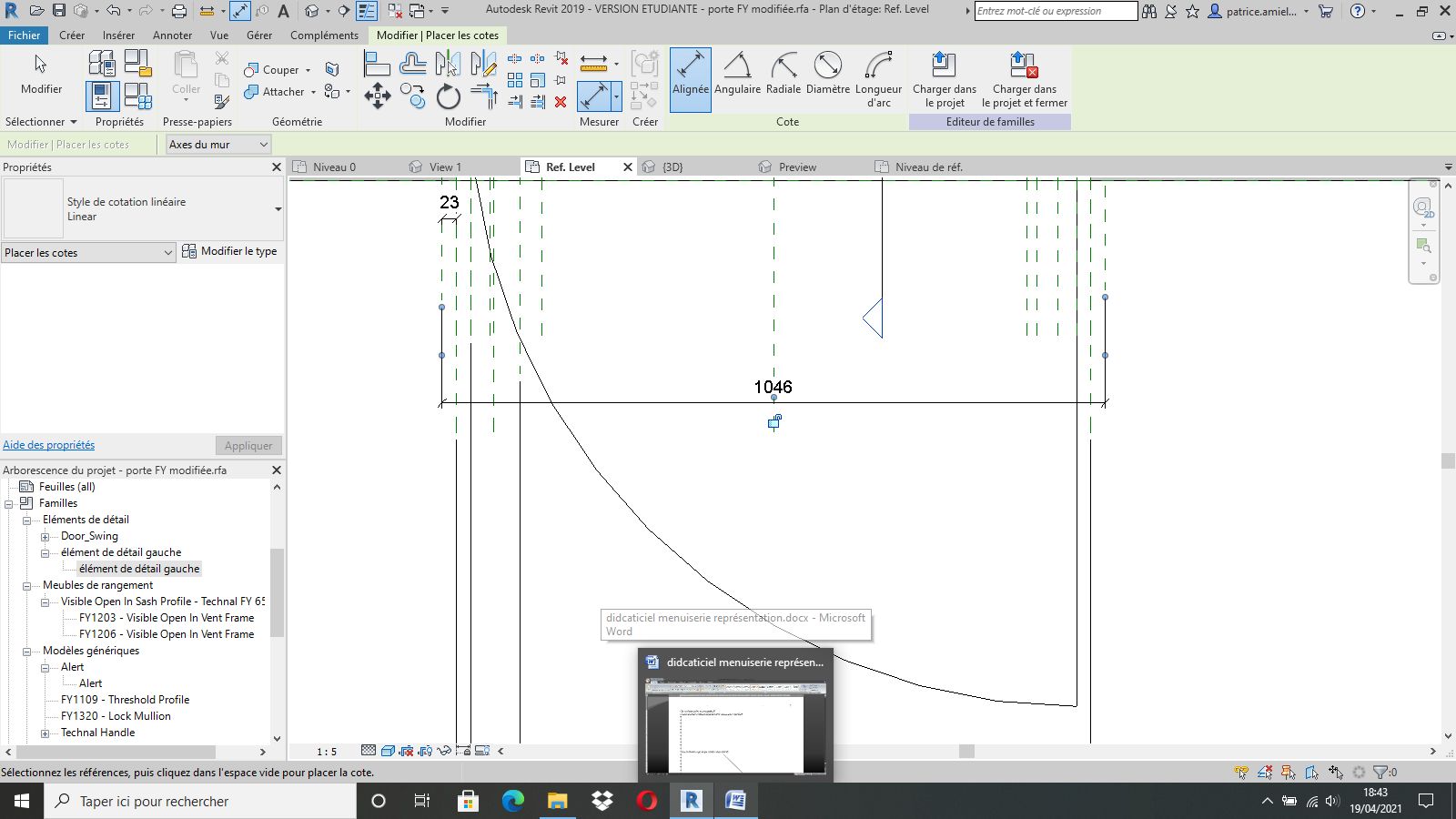 Cliquer sur la valeur (1046) puis sur l’icône créer un paramètre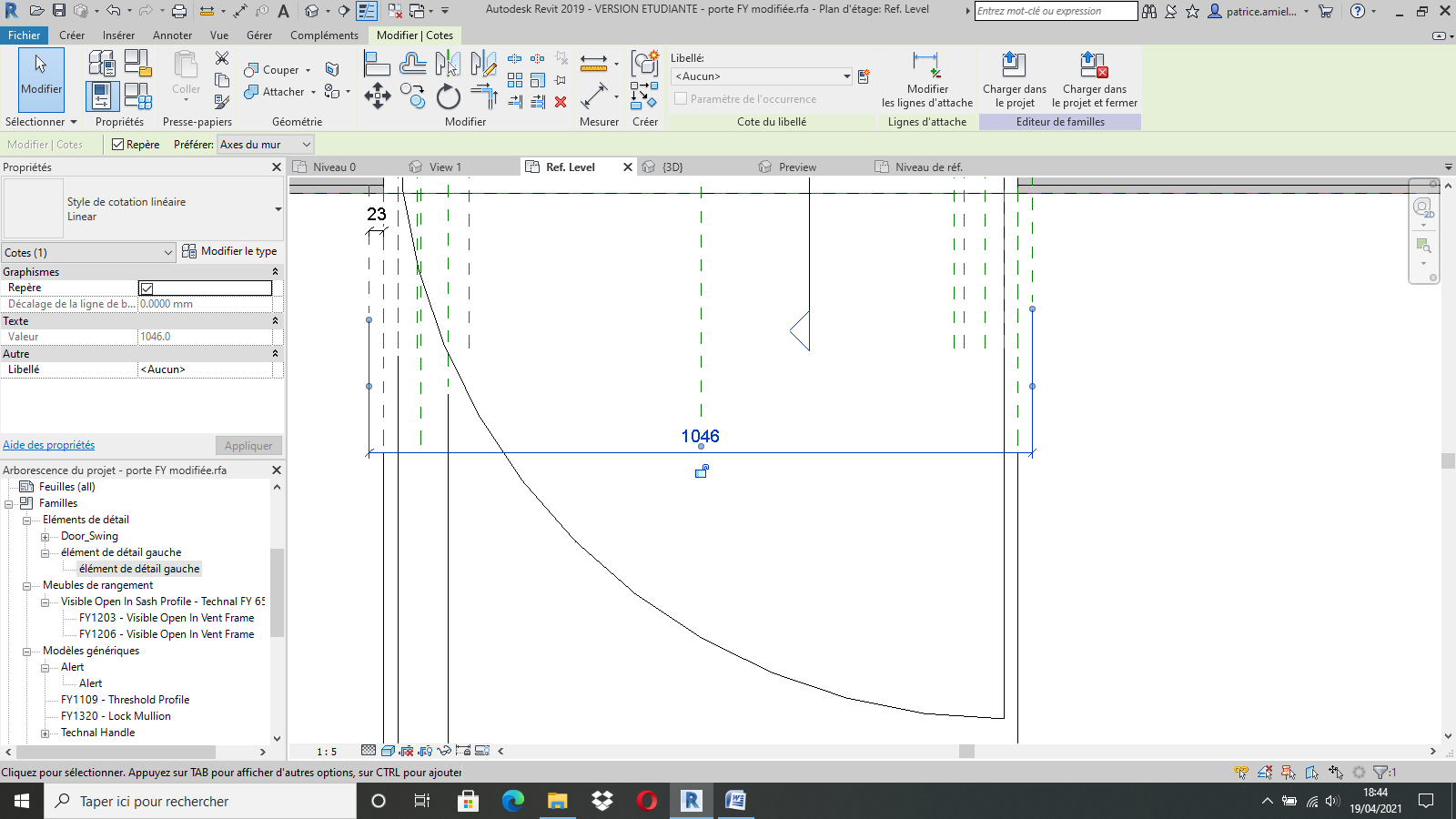 Donner le nom « entraxe cochonnet » puis OK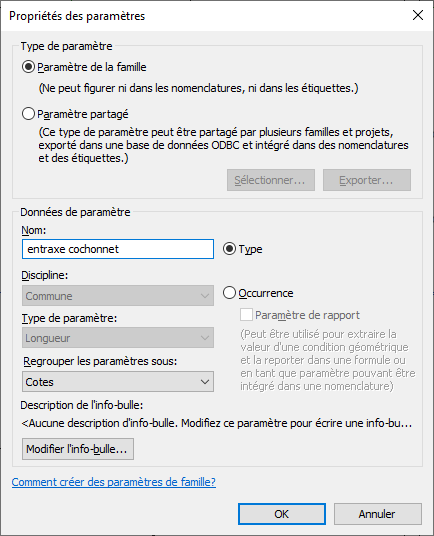 On va paramétrer cette cotationCliquer sur l’icône type de famille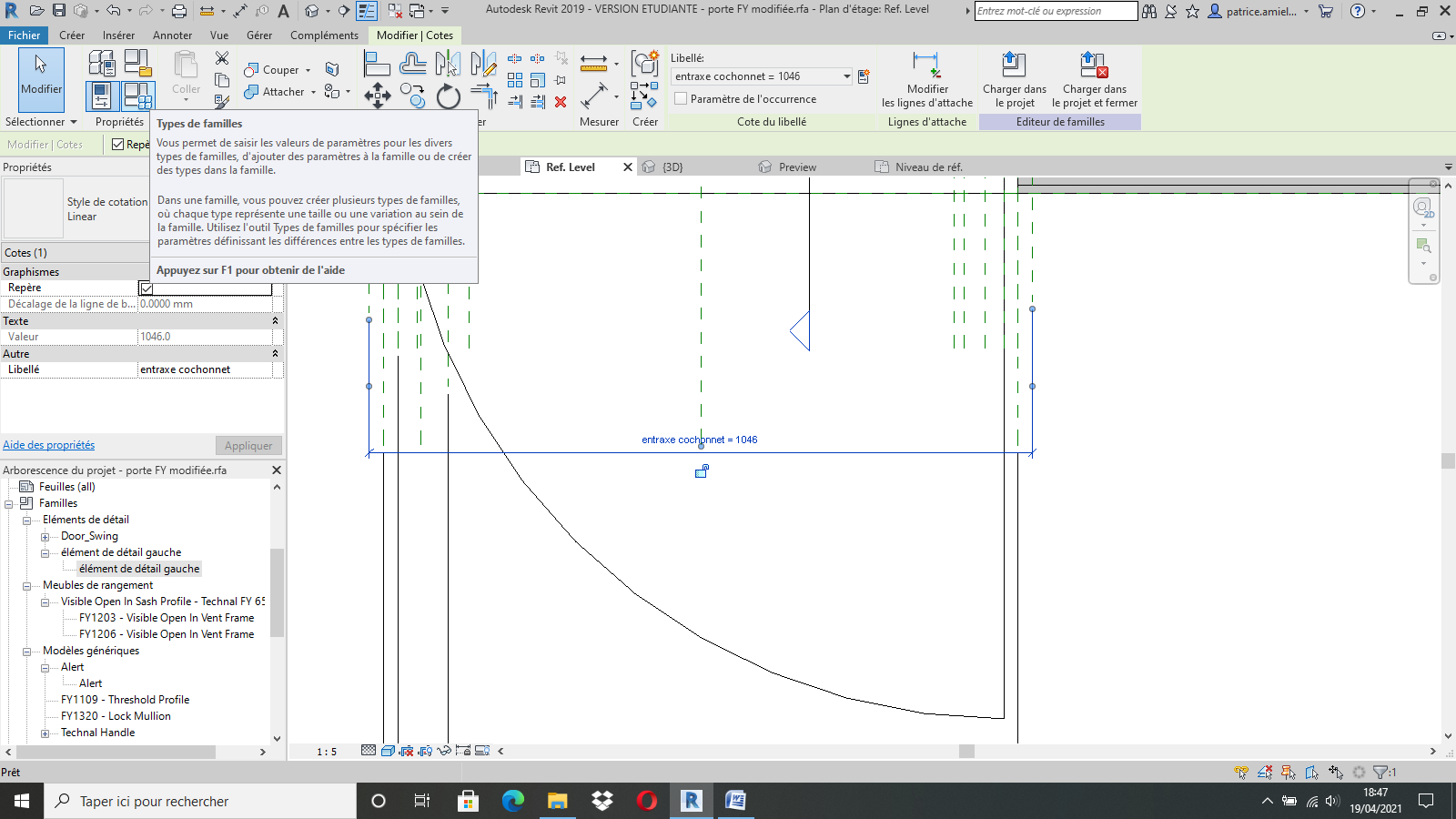 Rechercher votre paramètreRentrer la formule = Largeur + 46 mmPuis OK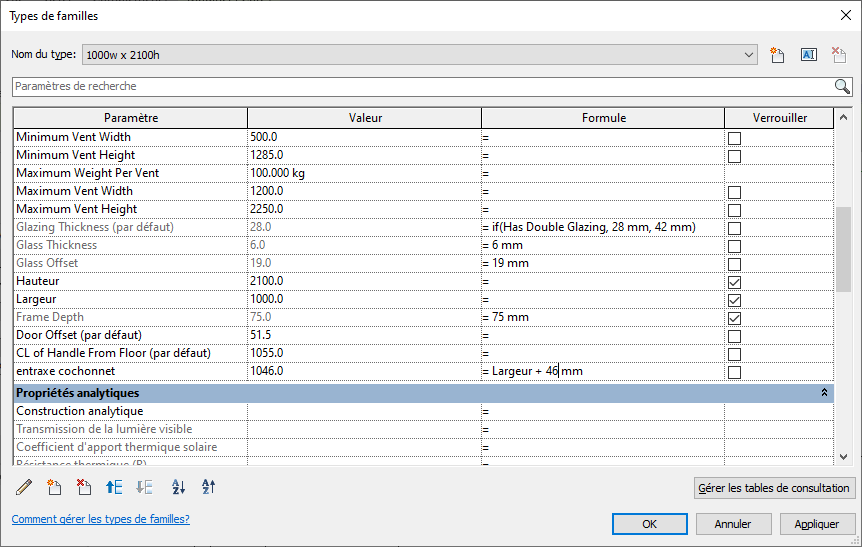 Modifier la longueur, notre entraxe cochonnet s’adapte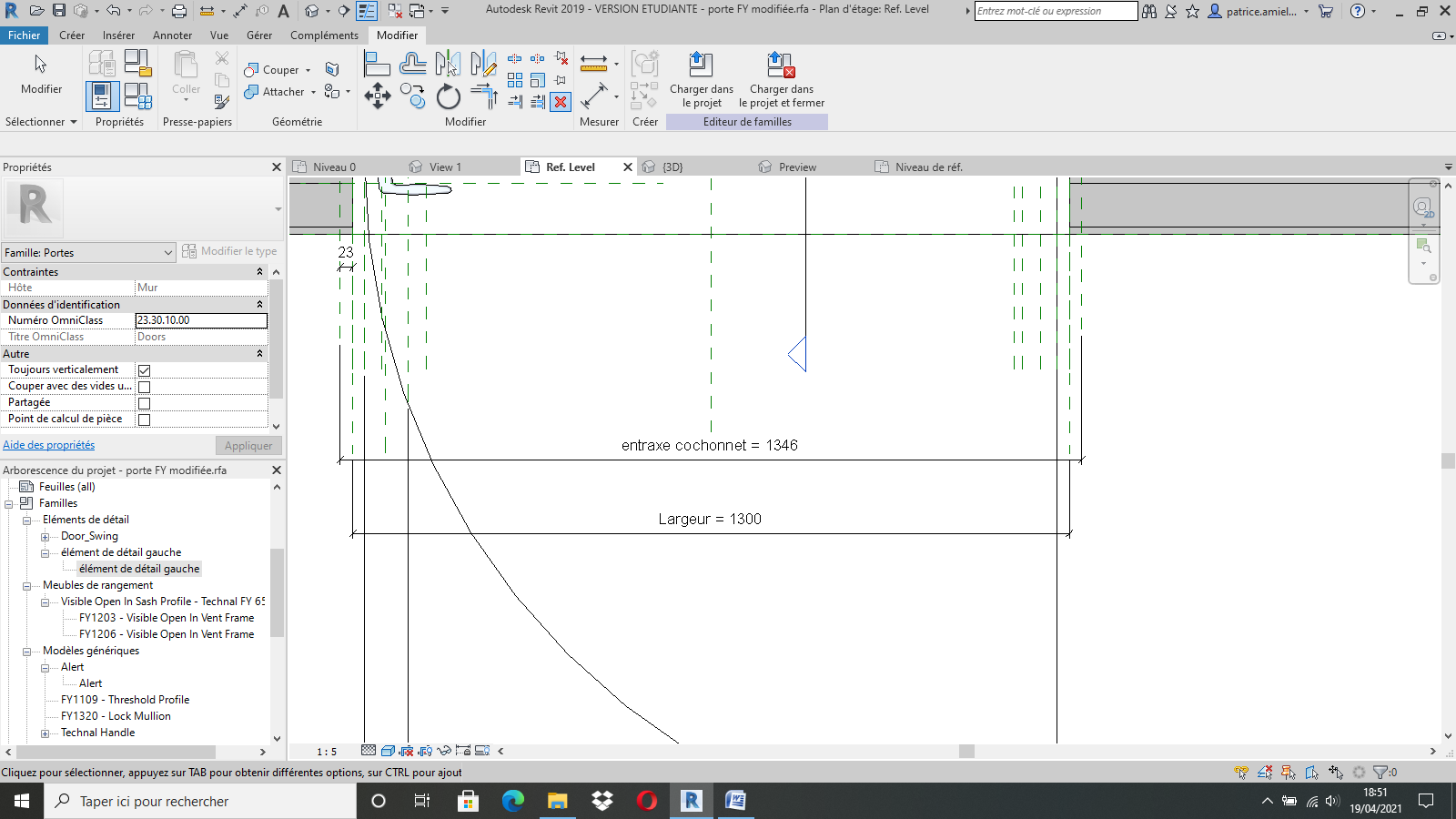 On va maintenant accrocher nos détails à ces référencesCréer un plan de référence sur le bord de la tapée et verrouiller 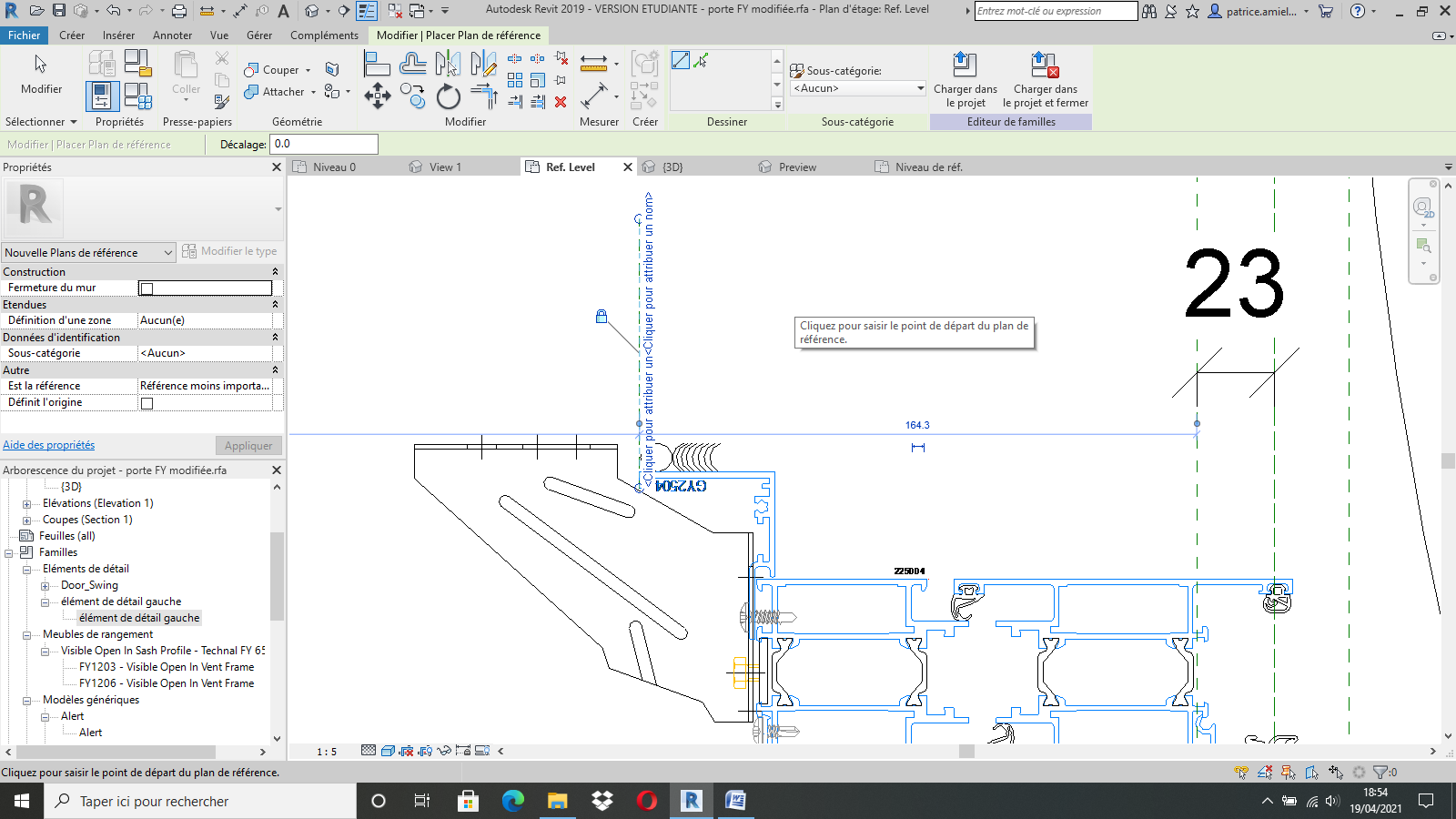 Avec la commande alignerCliquer sur l’icône puis sur le plan de référence du cochonnet et sur le plan de référence qui a été créé 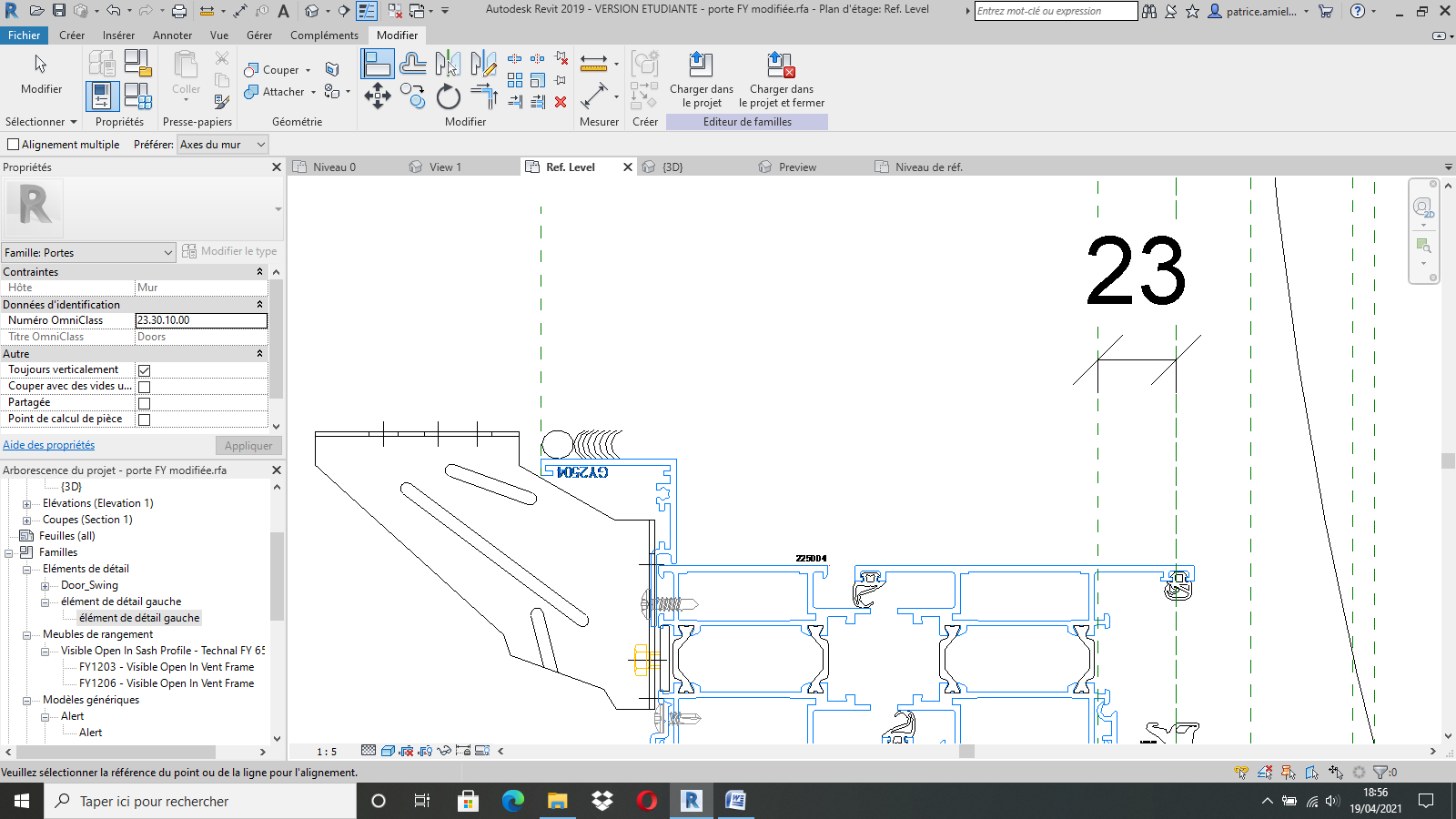 Verrouiller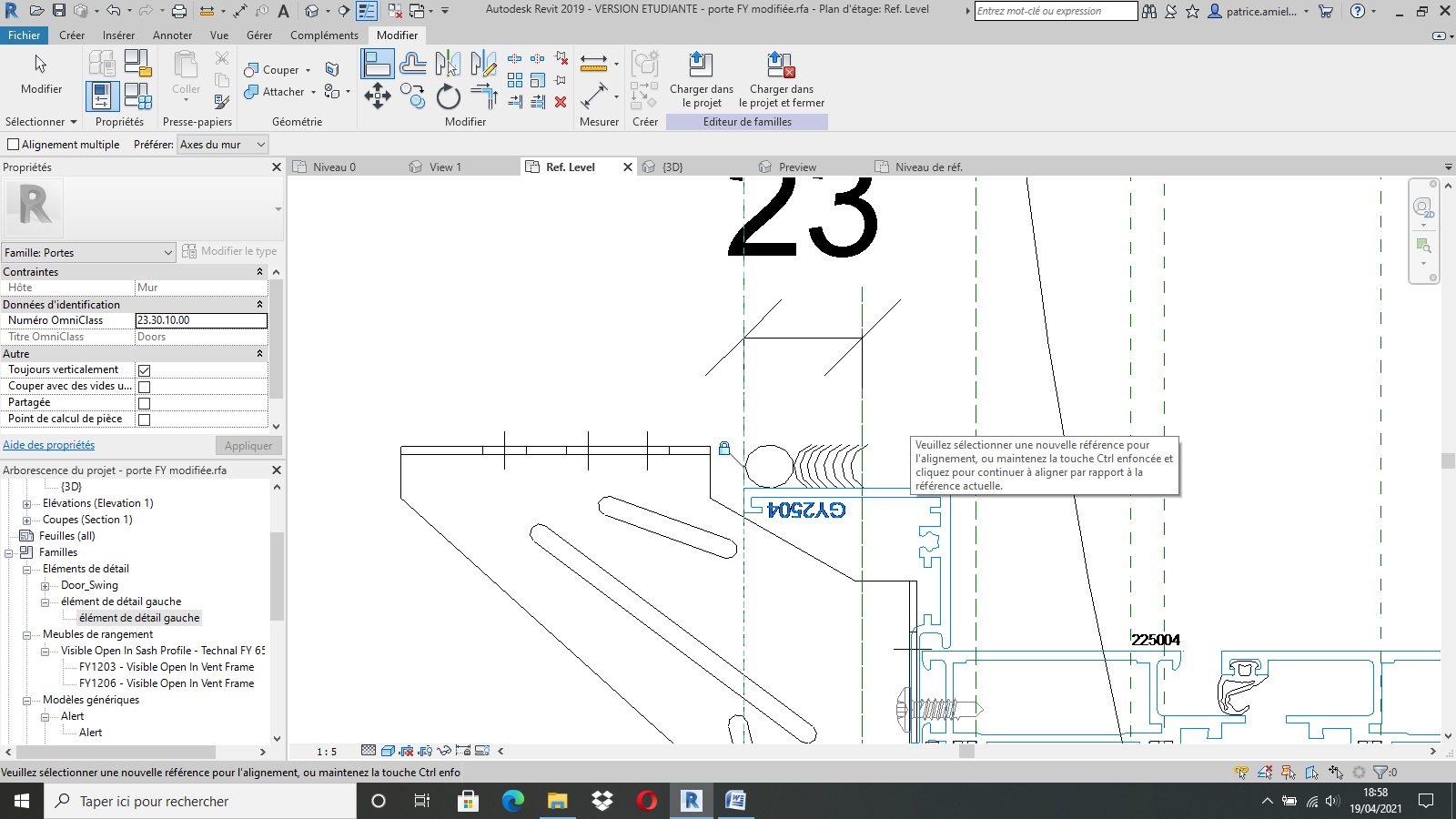 Faire de même pour l’autre coté puis modifier la largeur de la porte pour voir comment cela évolue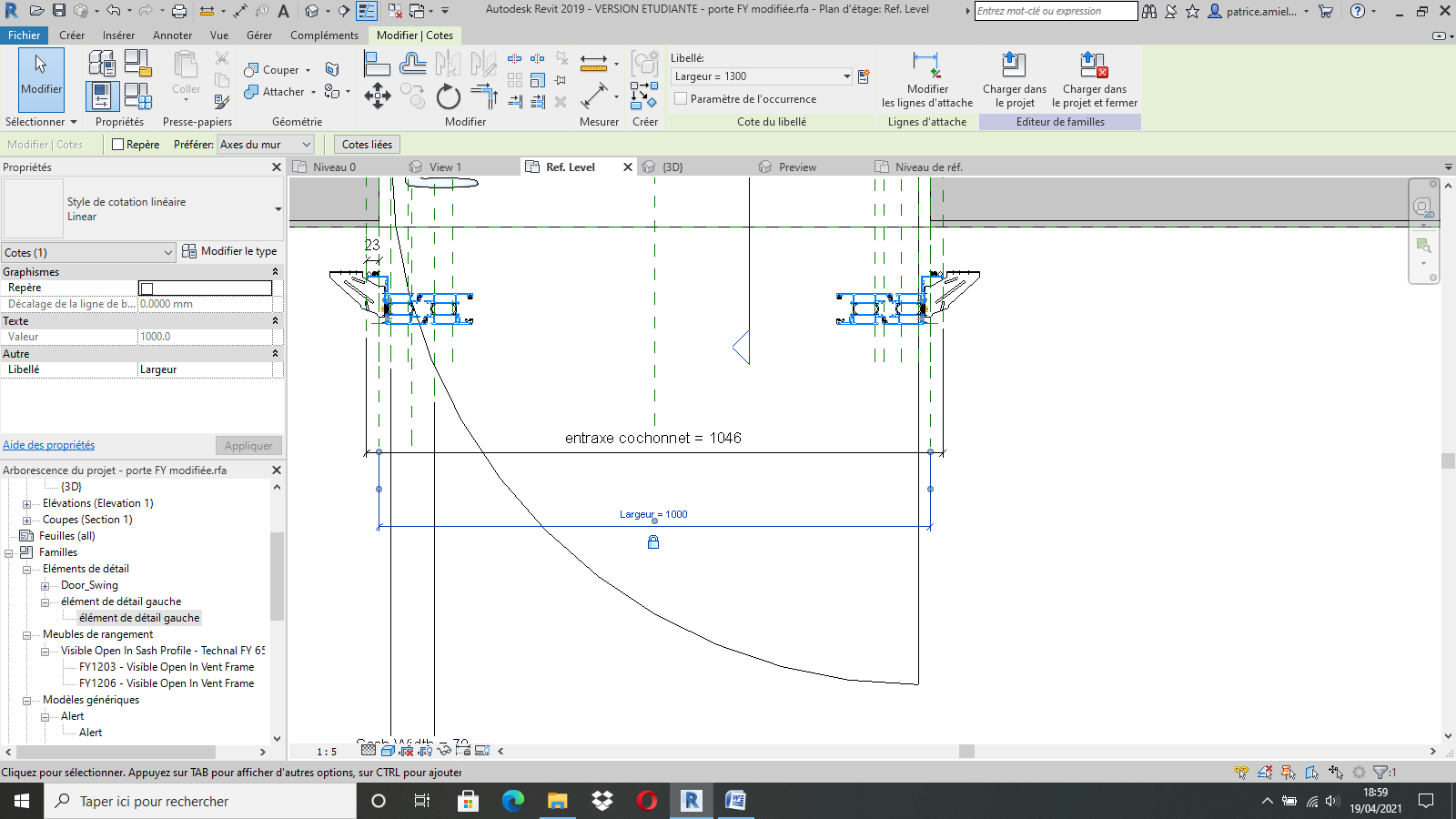 Pour pouvoir aligner à la face intérieure du mur porteur on va d’abord relier les deux dessins de détailsCréer un plan de référence passant par l’équerre de fixation côté gauche, verrouiller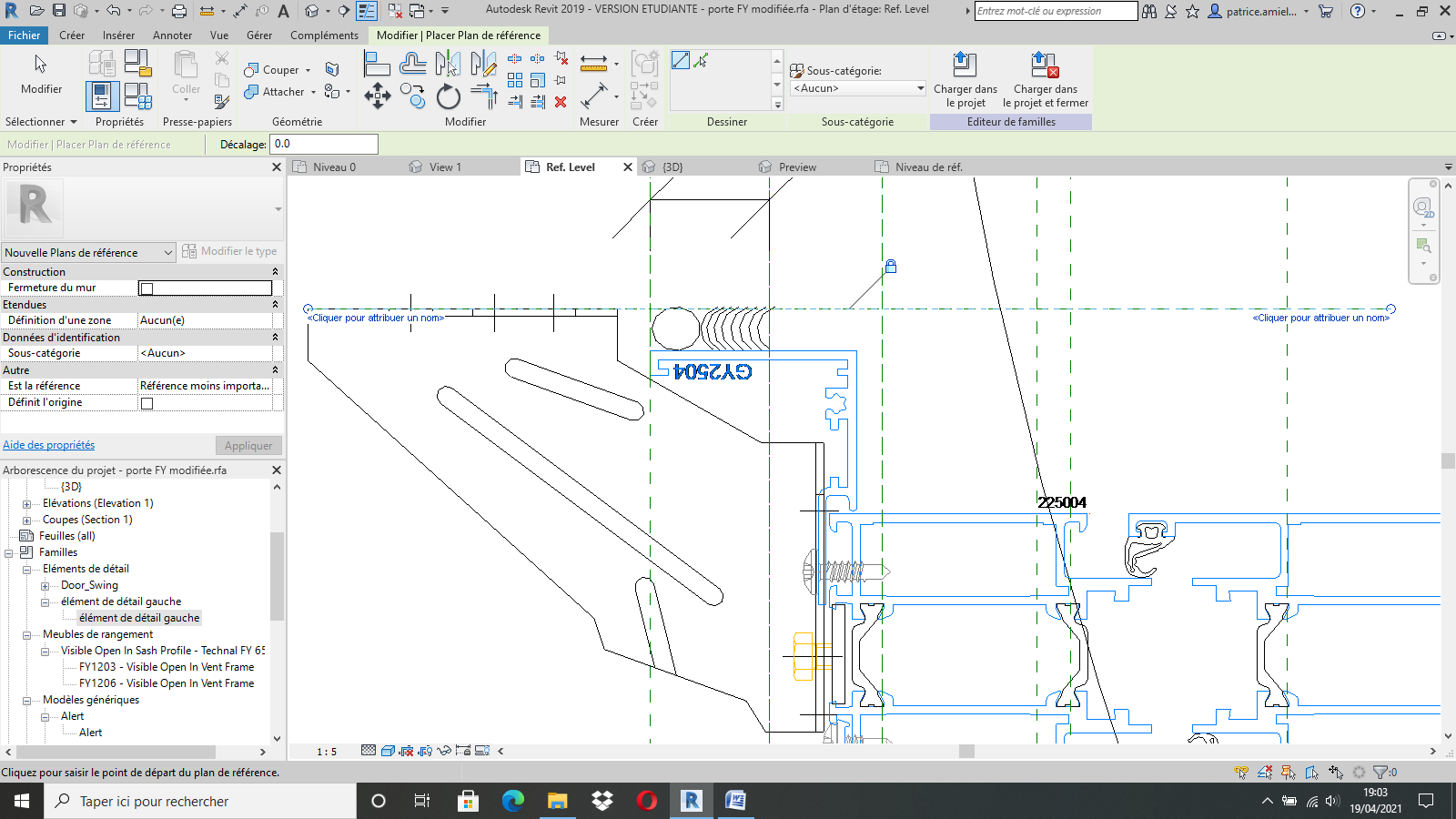 On va maintenant aligner à cet axe, l’équerre côté droitCommande alignerCliquer sur le plan de référenceChoisir la partie horizontale de l’équerre et verrouiller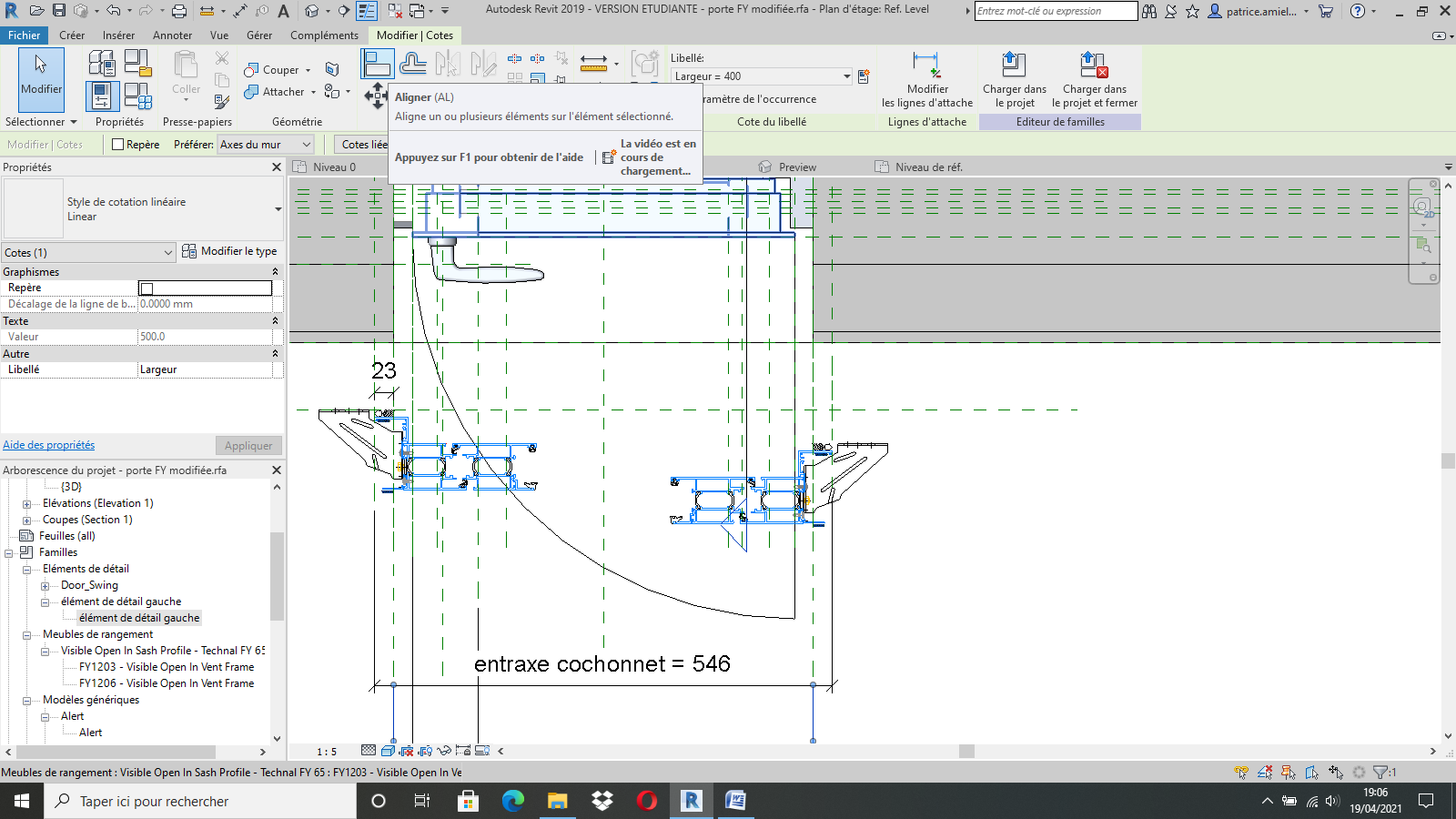 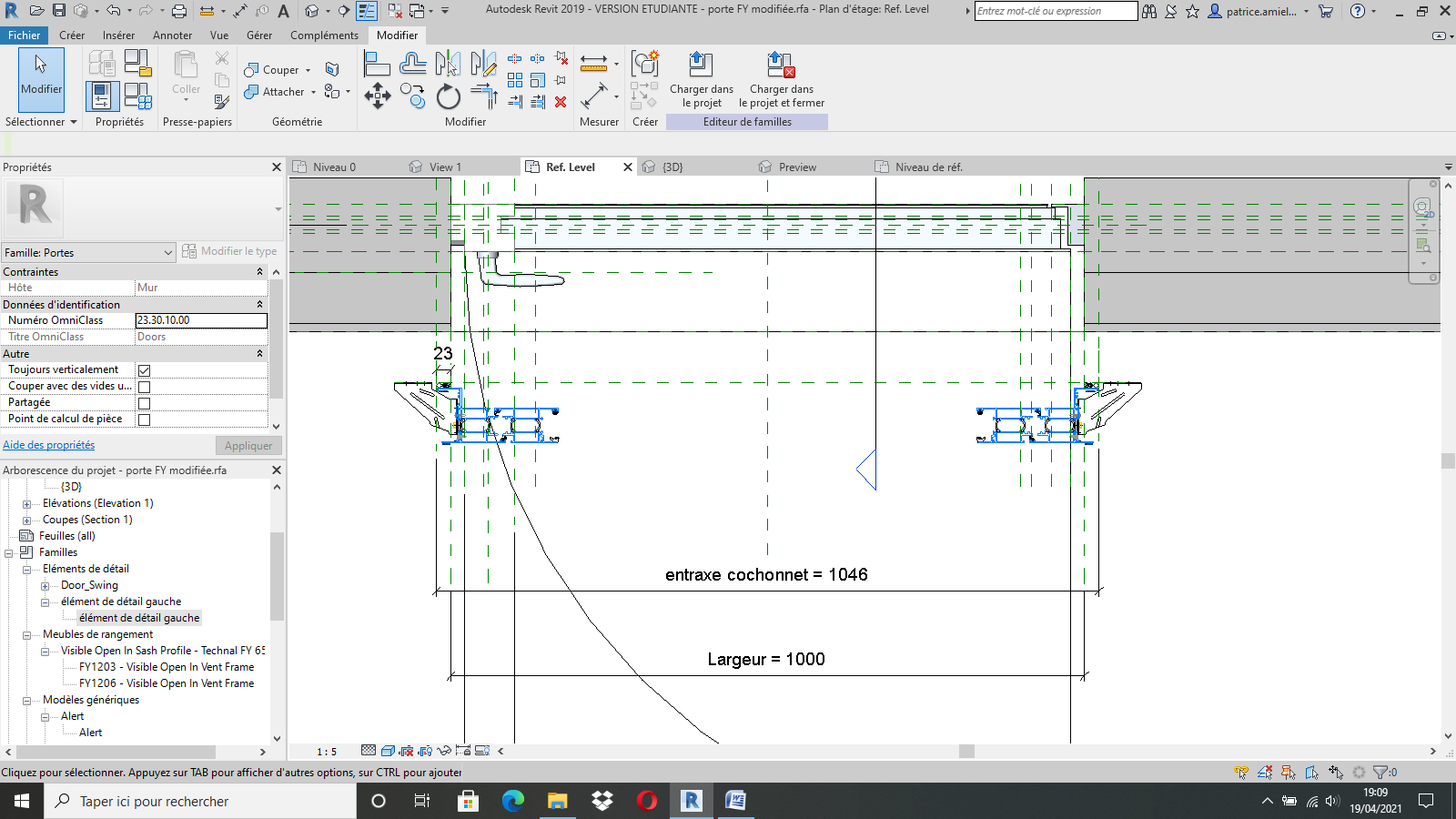 On va maintenant aligner les deux dessins de détails à la face intérieure du murCommande aligner,  cliquer sur le plan de référence puis sur l’autre plan de référenceTester la porte en changeant la largeur de la porte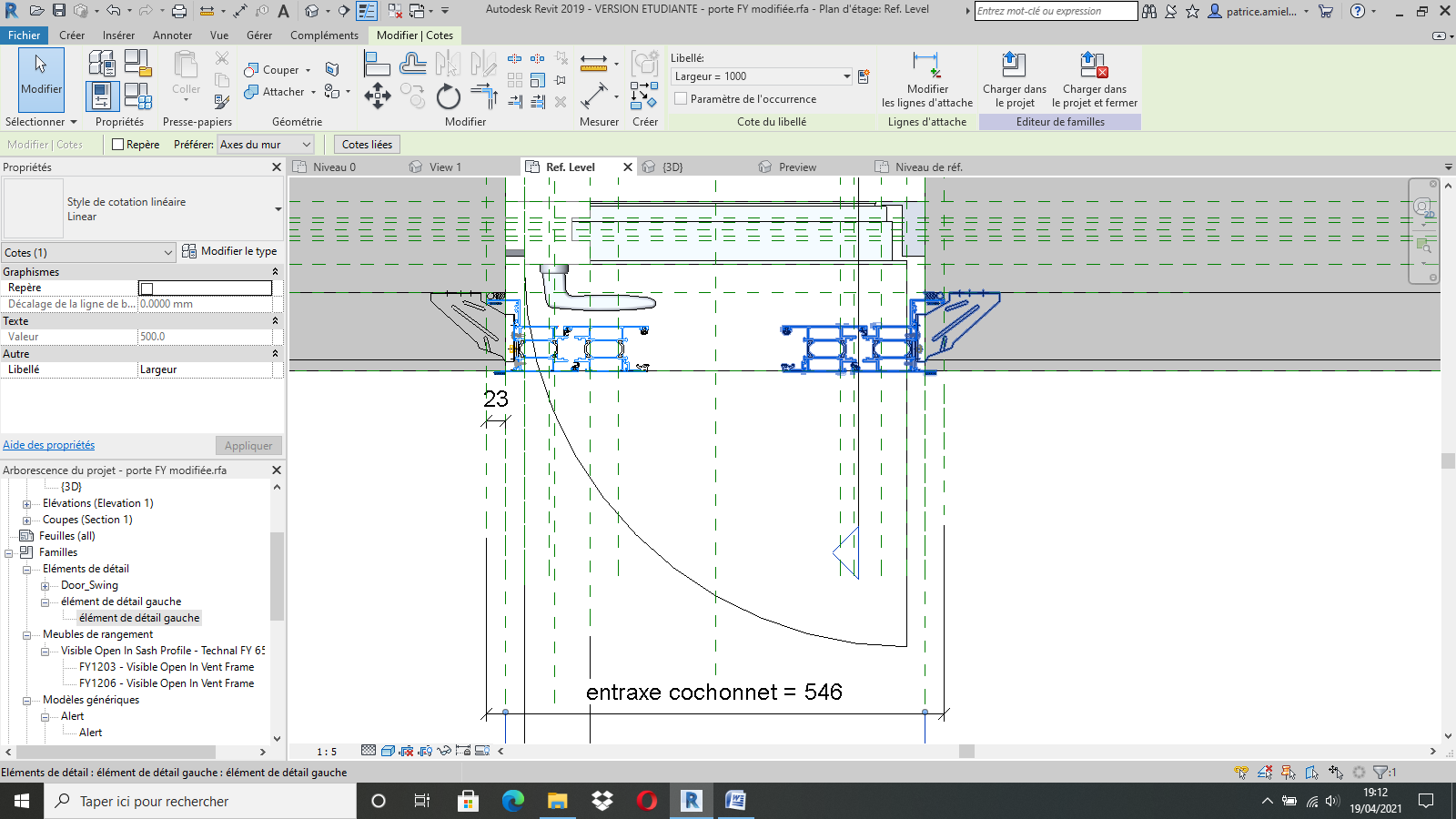 Cliquer sur les dessins de détails et dans remplacement visibilité, garder uniquement détail élevé 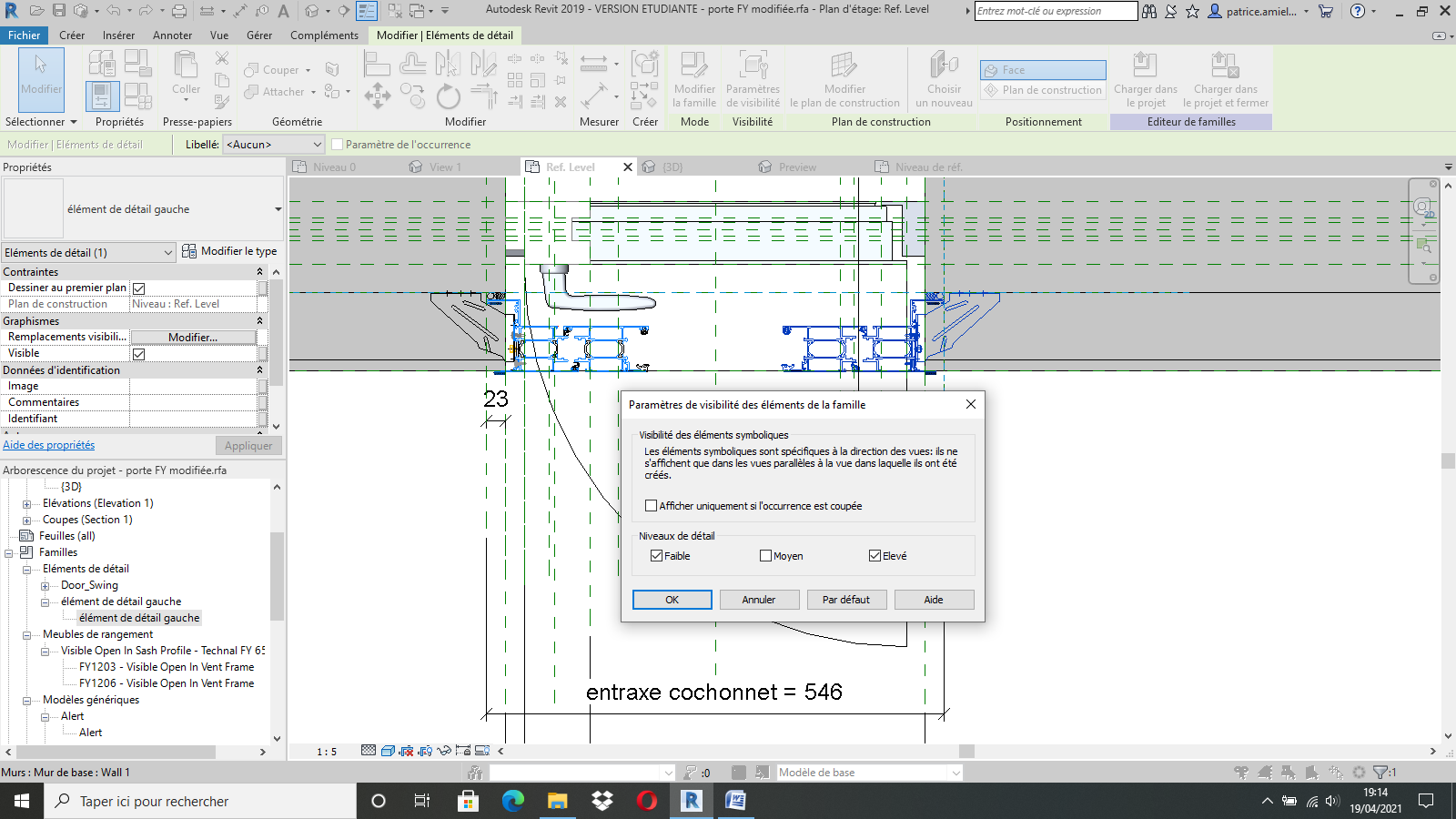 Enregistrer la famille puis charger dans le projet En détail élevé on voit nos dessins (manque le vitrage)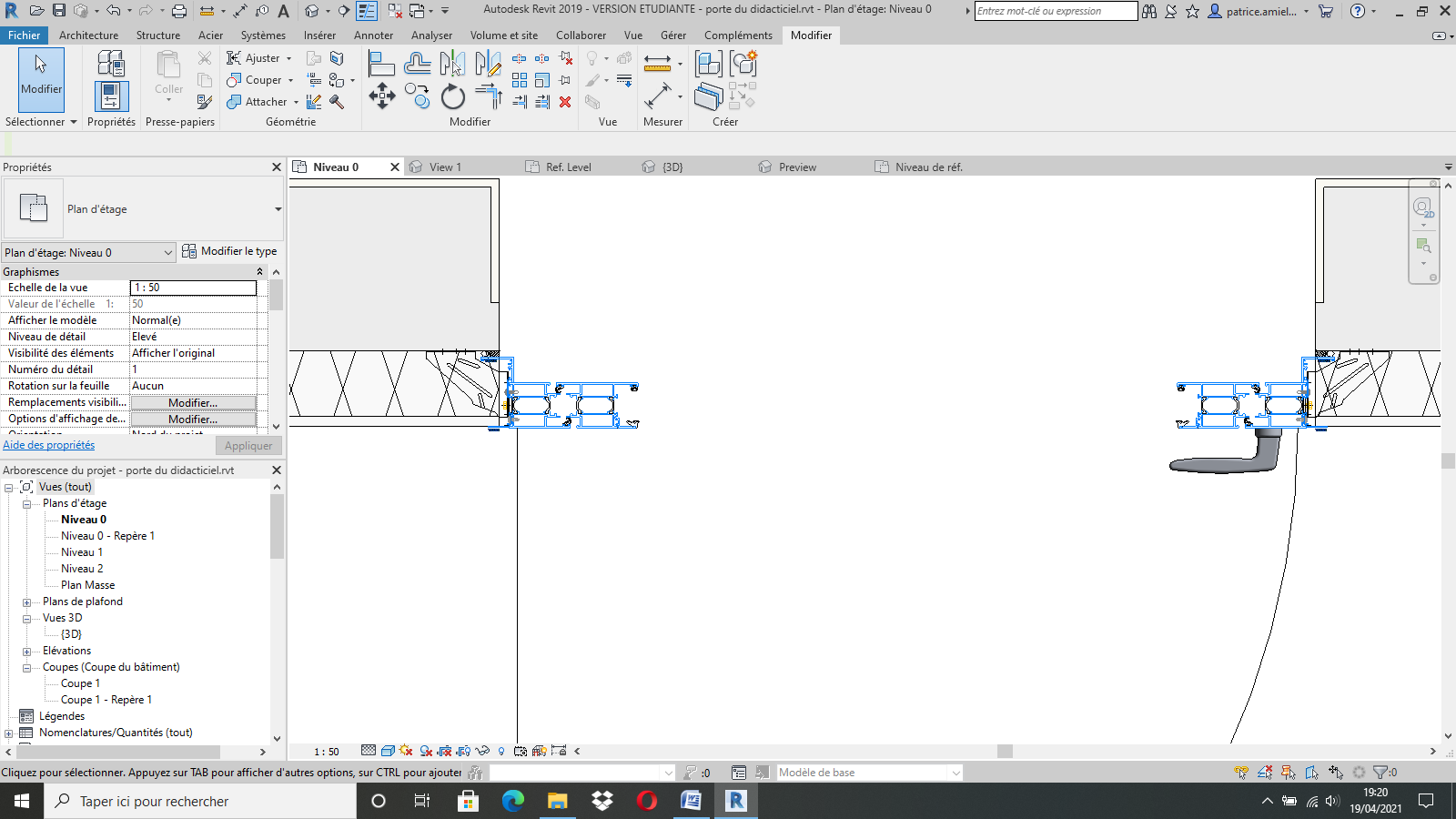 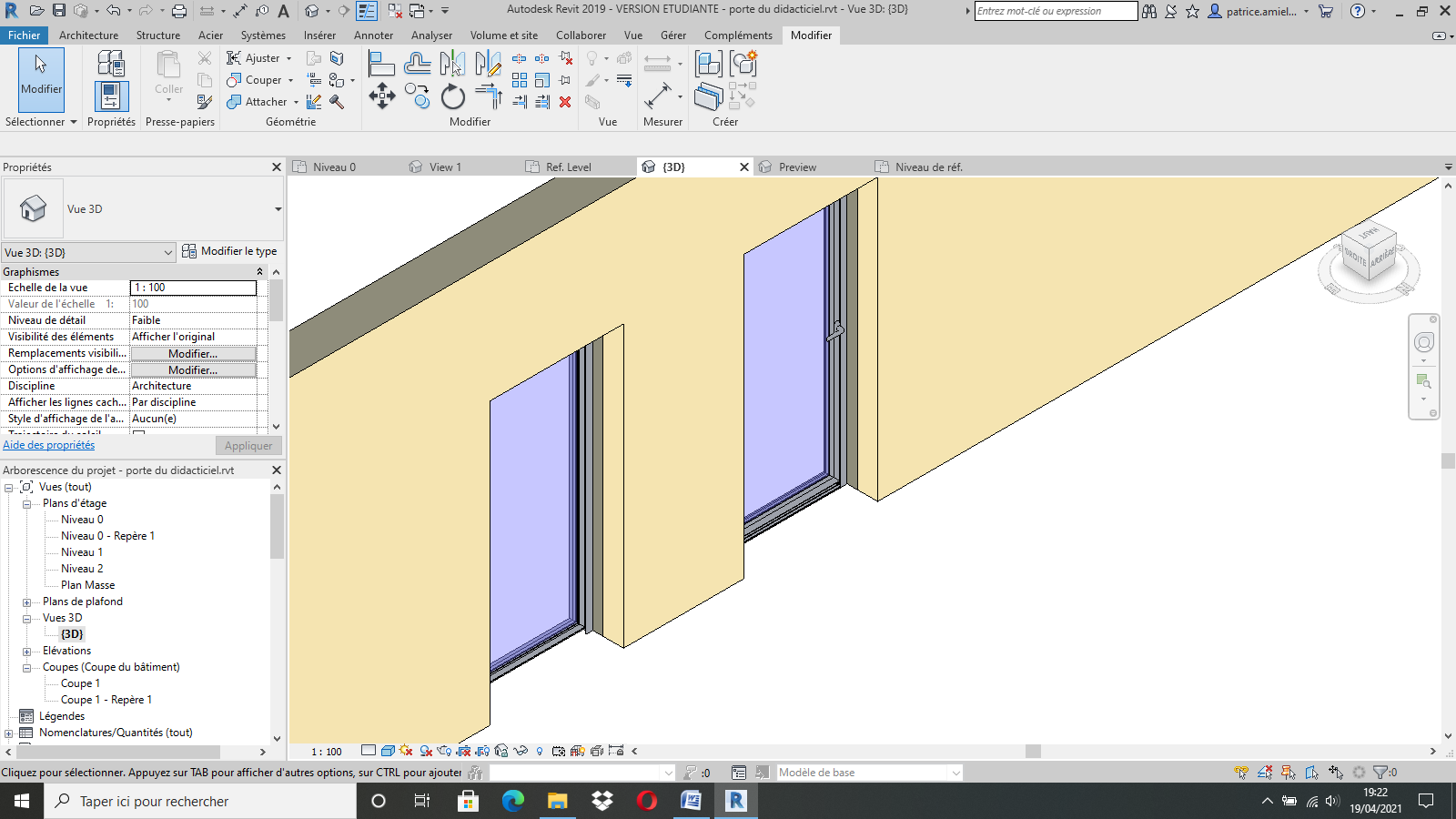 En 3D on voit le dessin simplifié technalCliquer sur la porte puis la copier.Cliquer sur la porte copiée, modifier le type puis sur dupliquer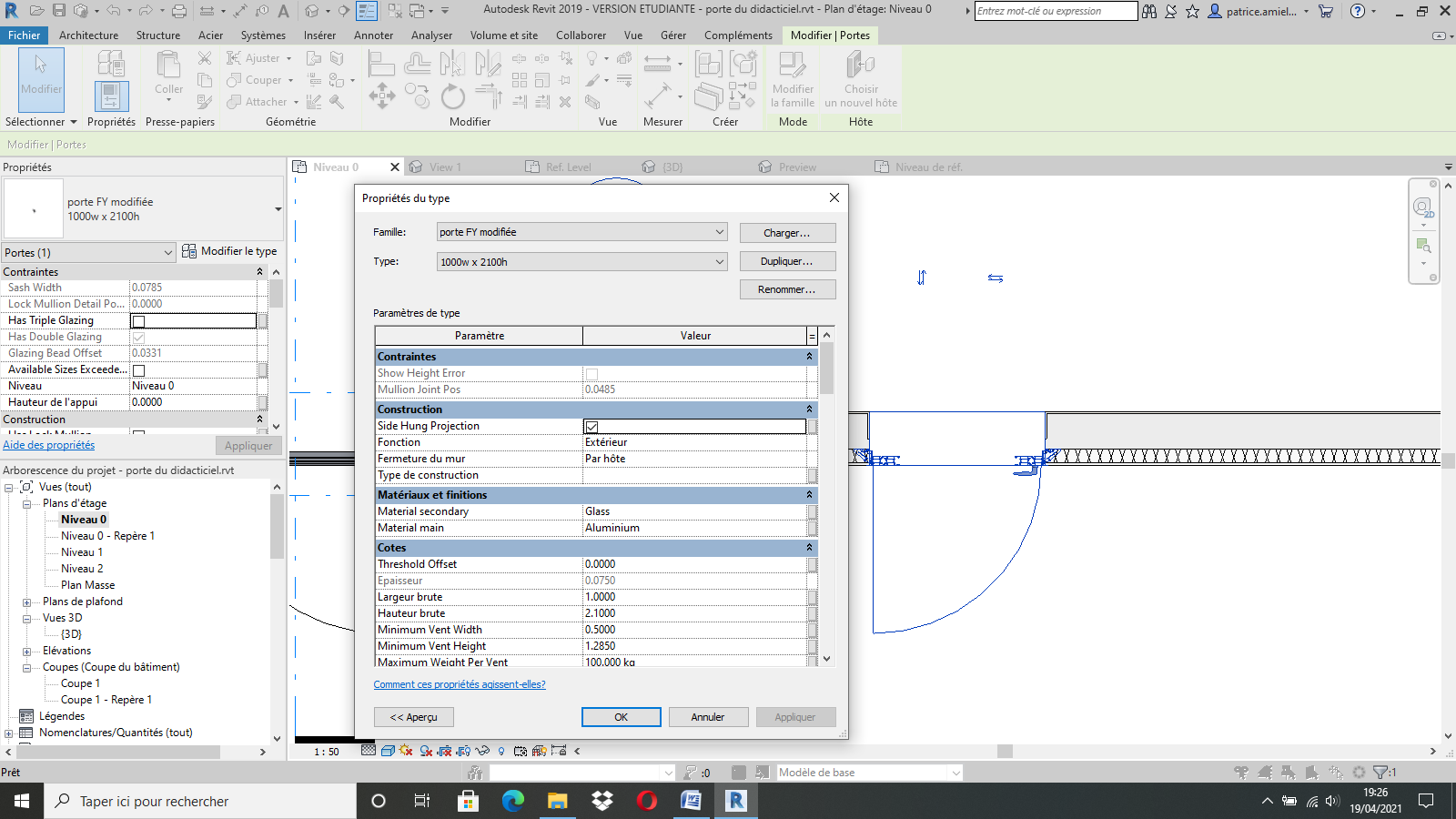 Donner un nom 1.5 x 2. 1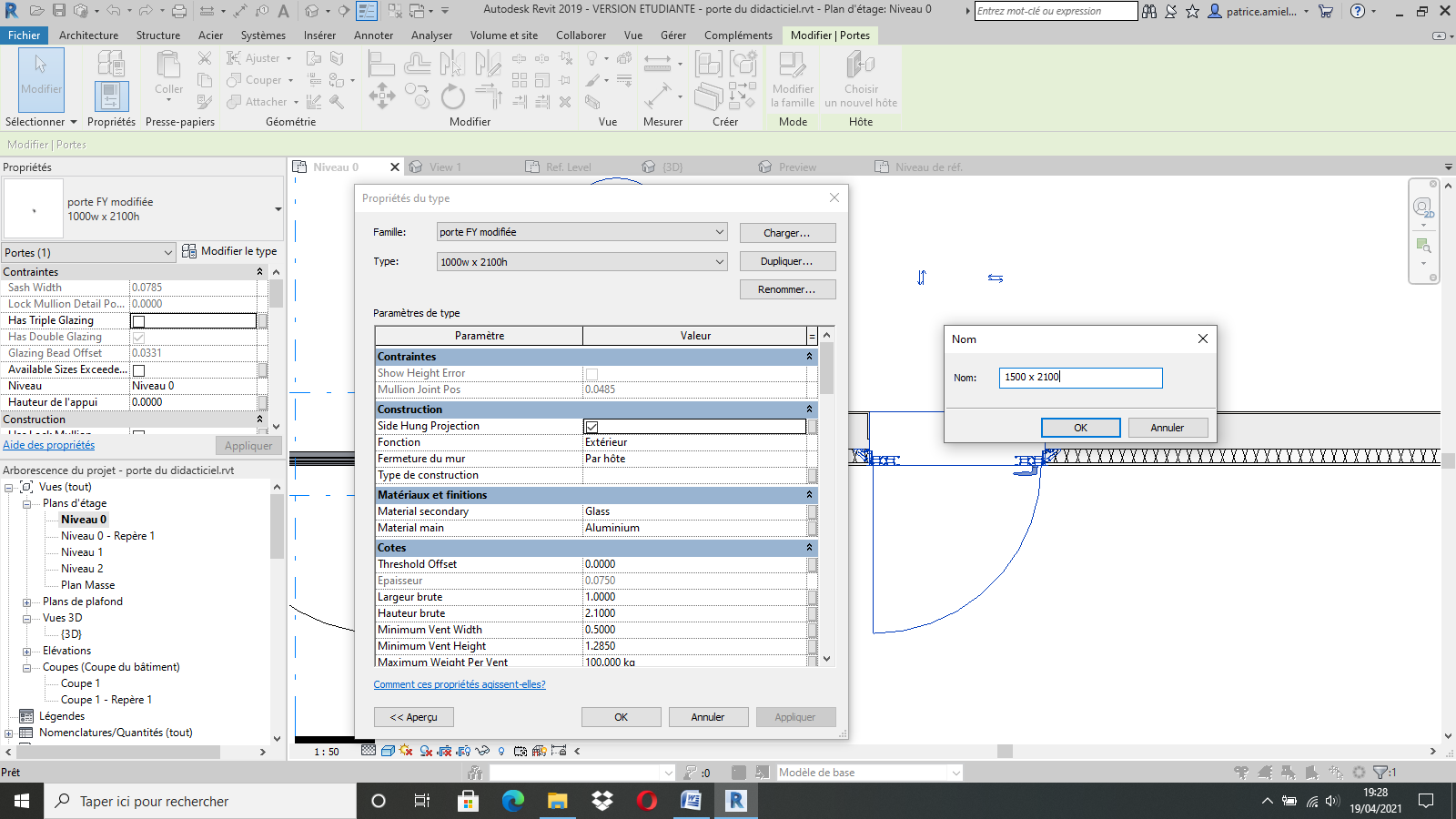 Changer la largeur et valider On a bien les deux portes de largeurs différentes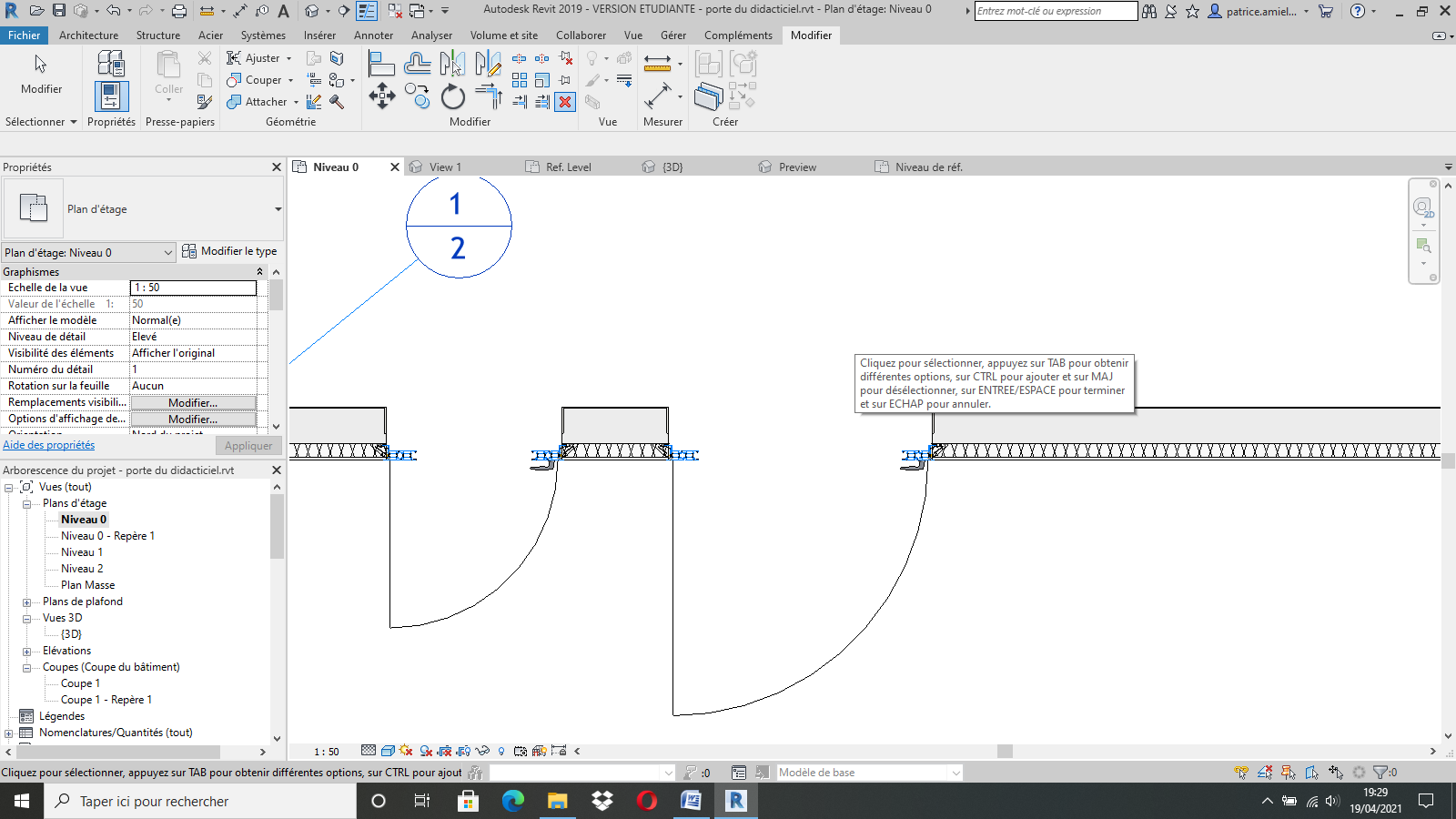 Partie 7 : Représentation du vitrageRevenir à votre famille porteOn va juste créer un rectangle à l’aide de la commande annoter et lignes symboliques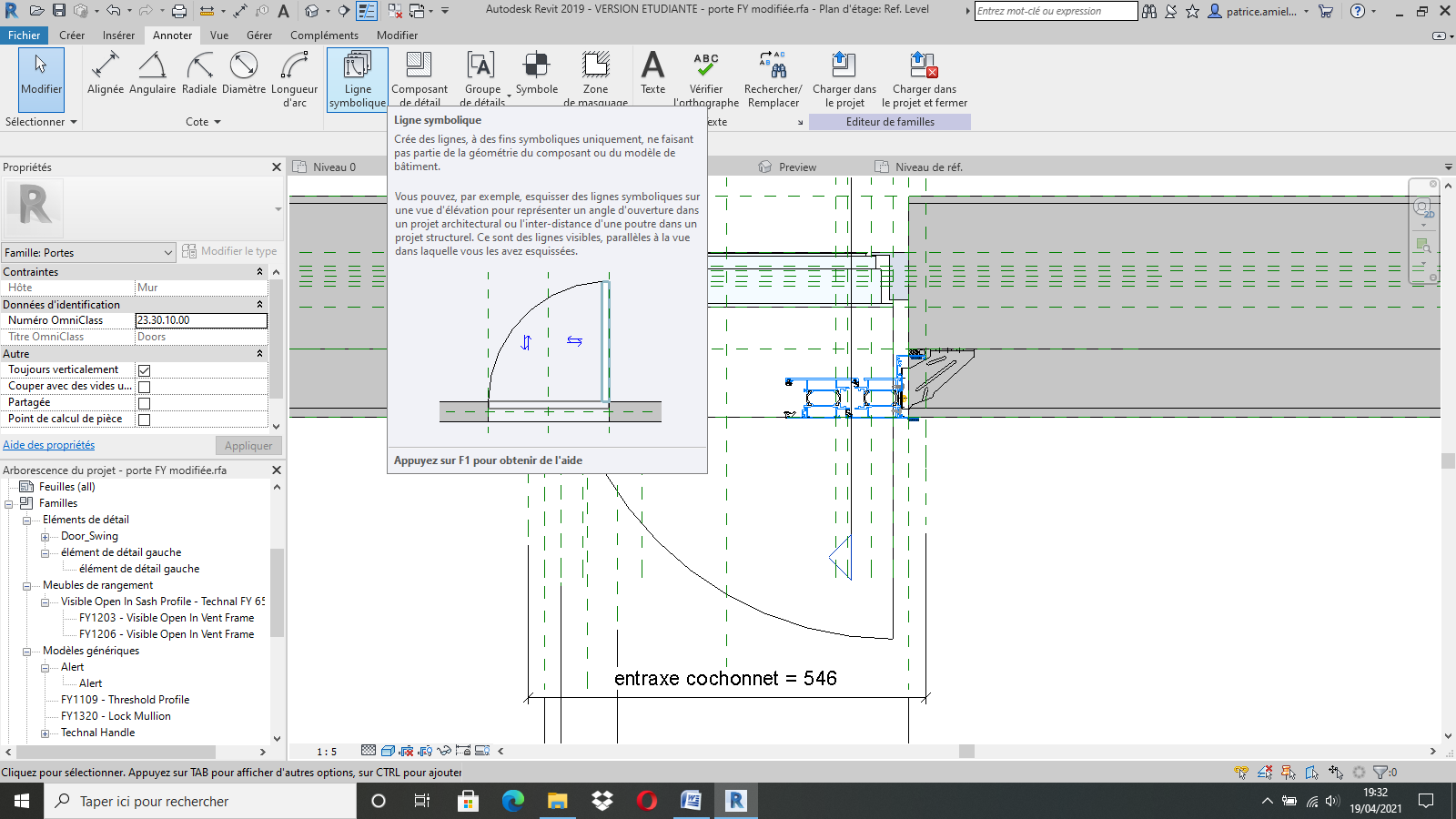 Toutefois, on va d’abord créer 2 plans de référence pour faire évoluer le vitrage avec la largeur de la porte.Créer ces 2 plans de référence 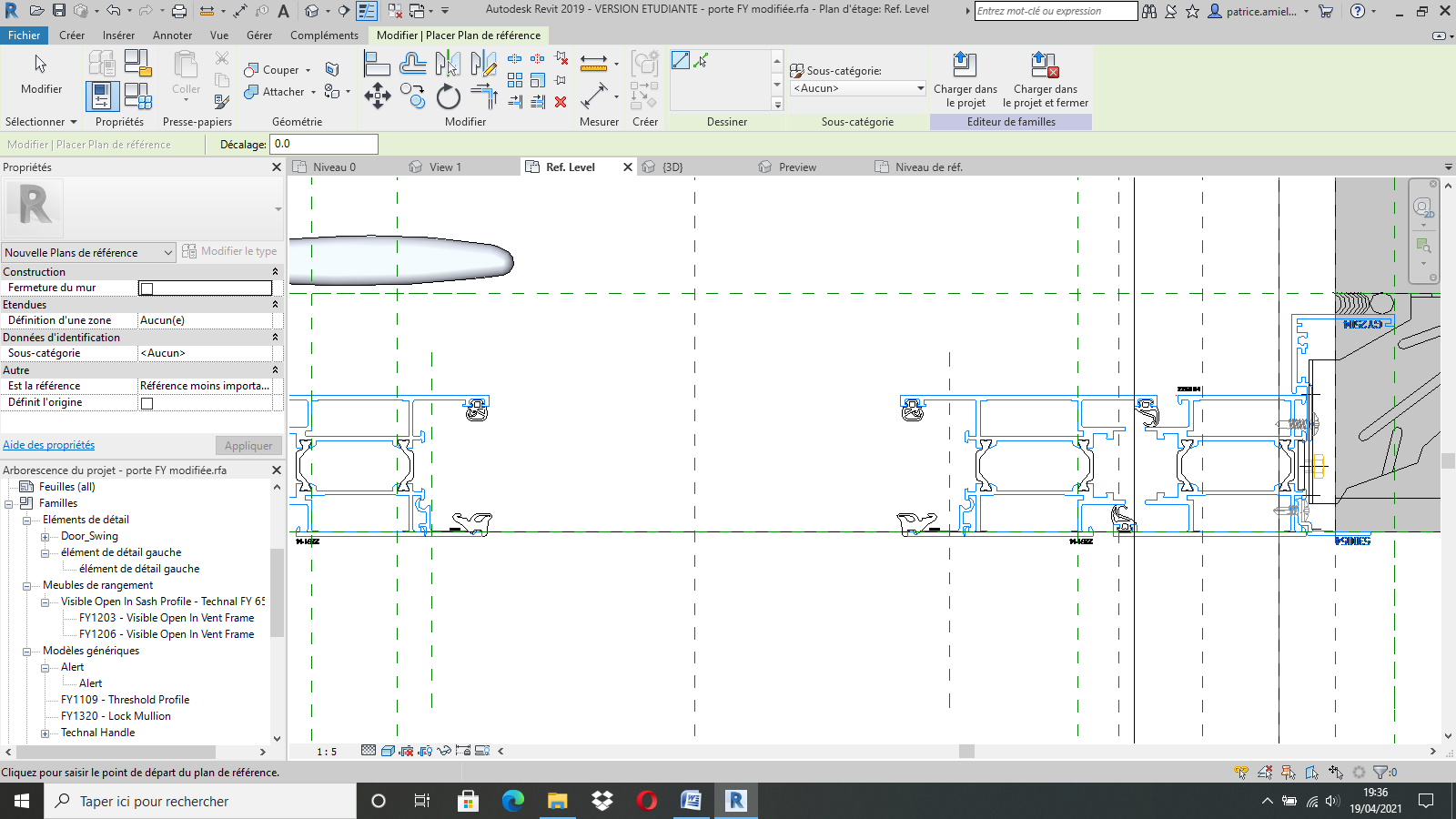 Avec la commande annoter, créer une première cotation entre un plan de référence et le plan de référence axial puis une deuxième cotation entre l’autre plan de référence et le plan de référence axial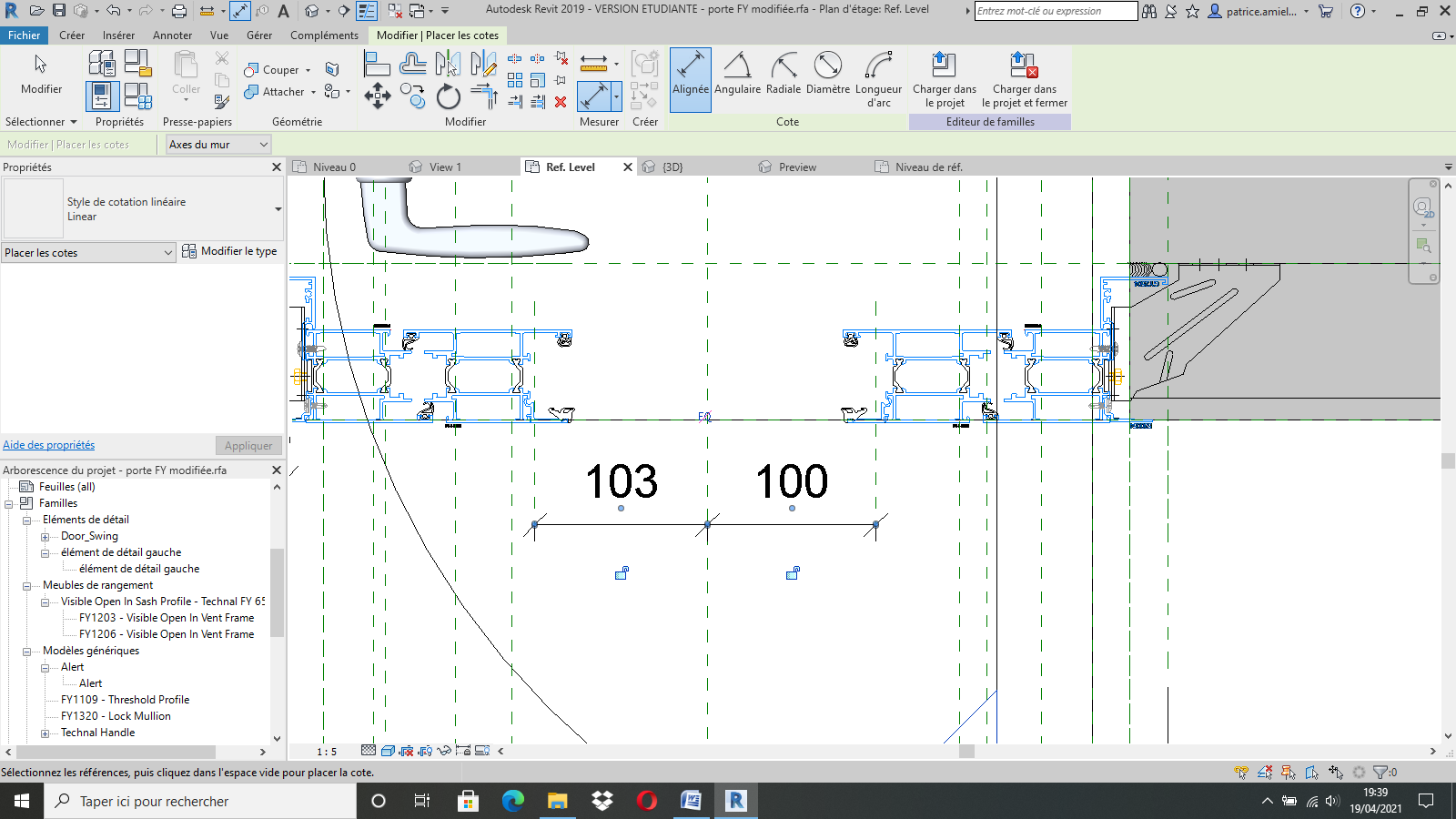 Cliquer sur EQ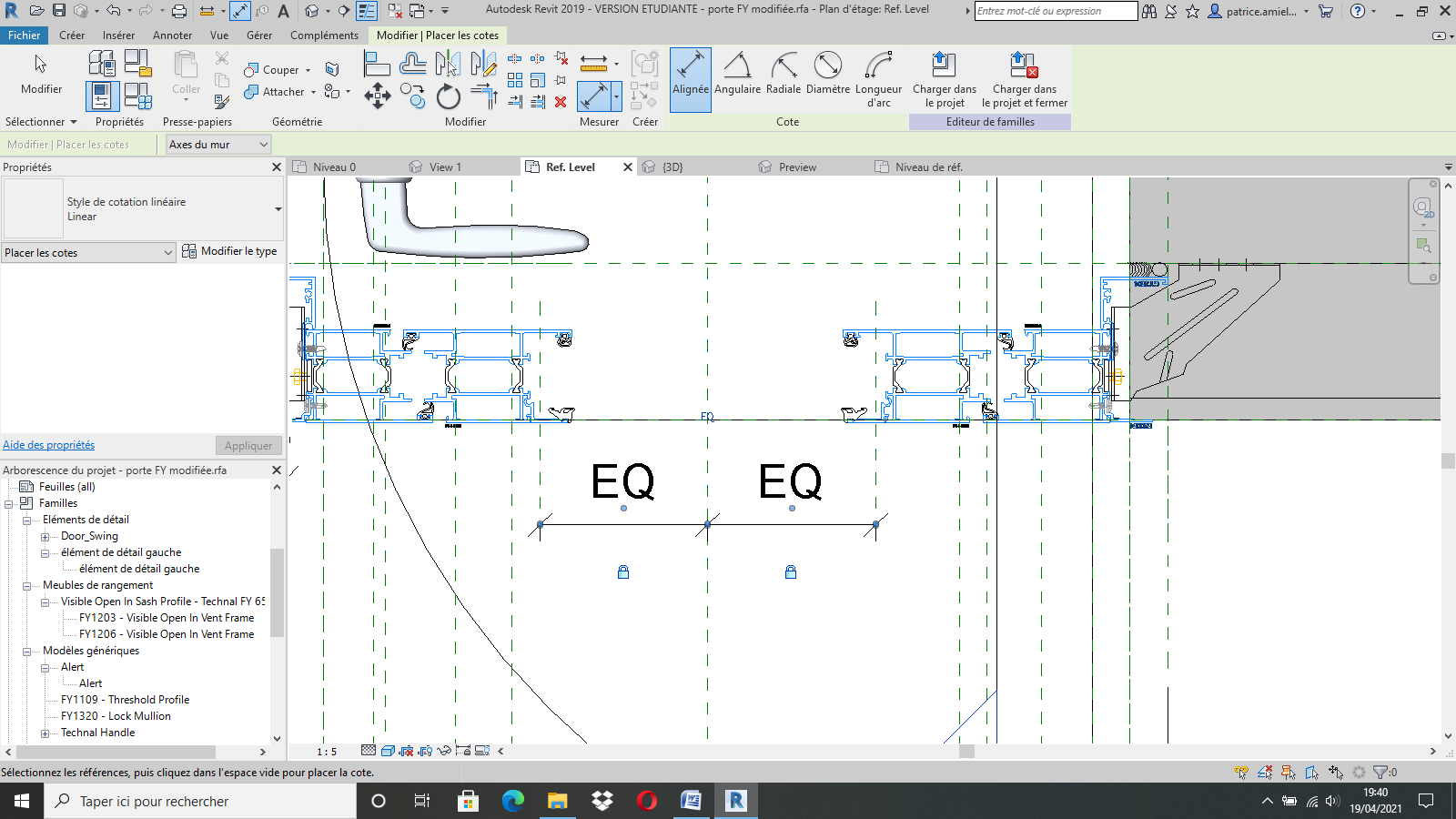 VerrouillerCréer une cotation puis un paramètre largeur du vitrage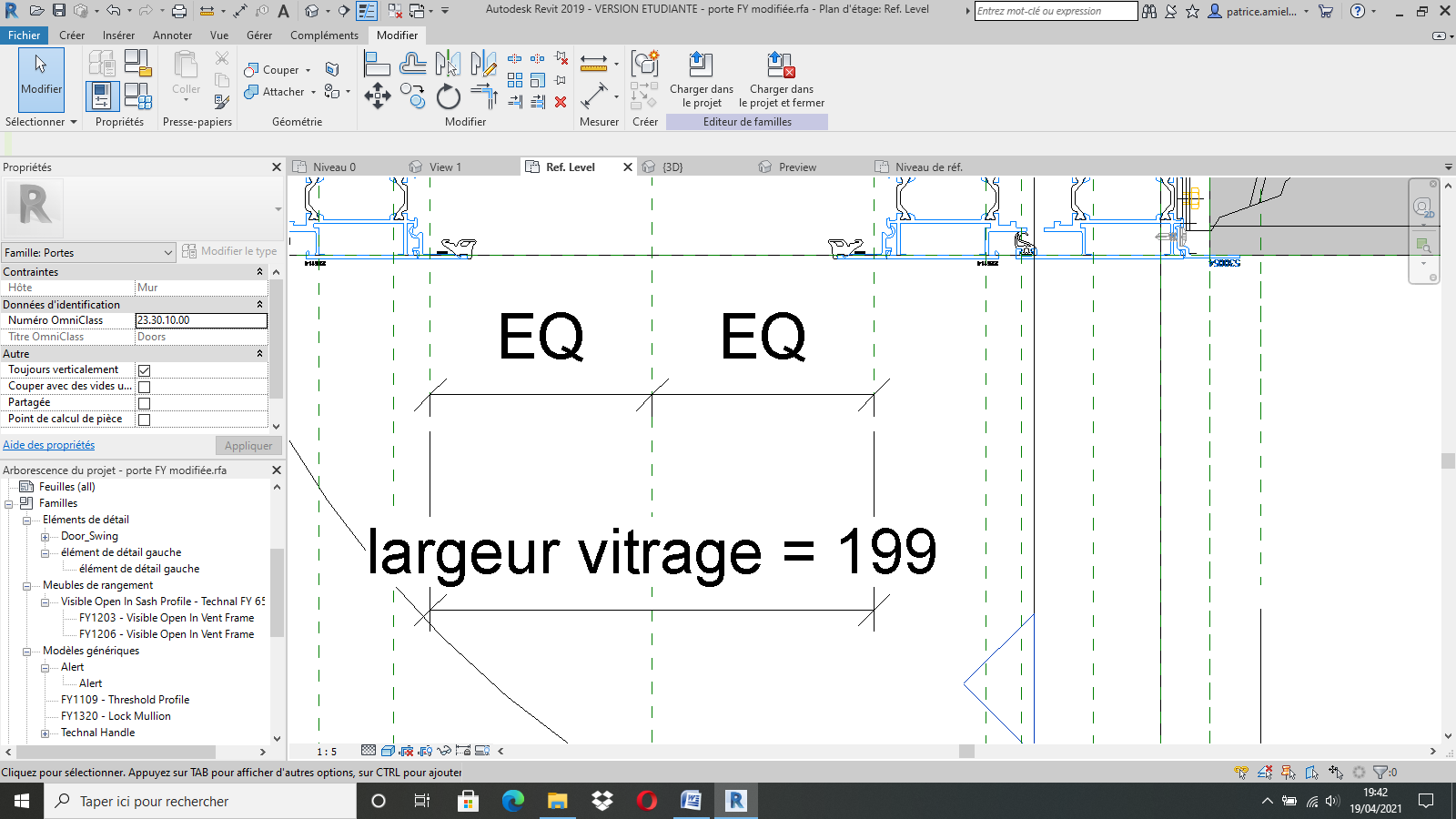 Ouvrir le type de famille Rentrer la formule : largeur vitrage = Largeur -300mmTester en modifiant la largeur de la porte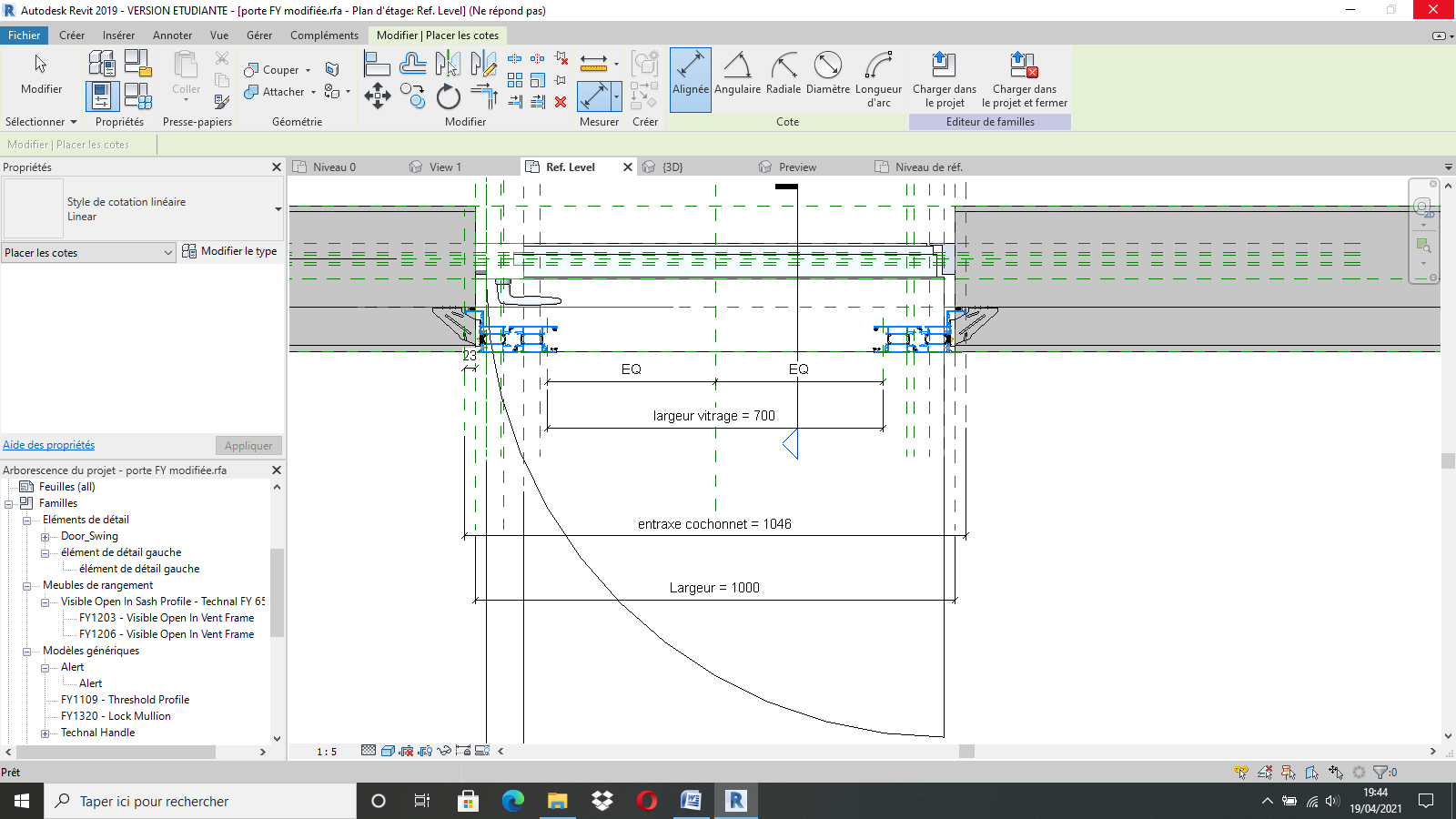 Il faut maintenant caler dans l’autre sens, on va créer deux plans de référence tangents aux joints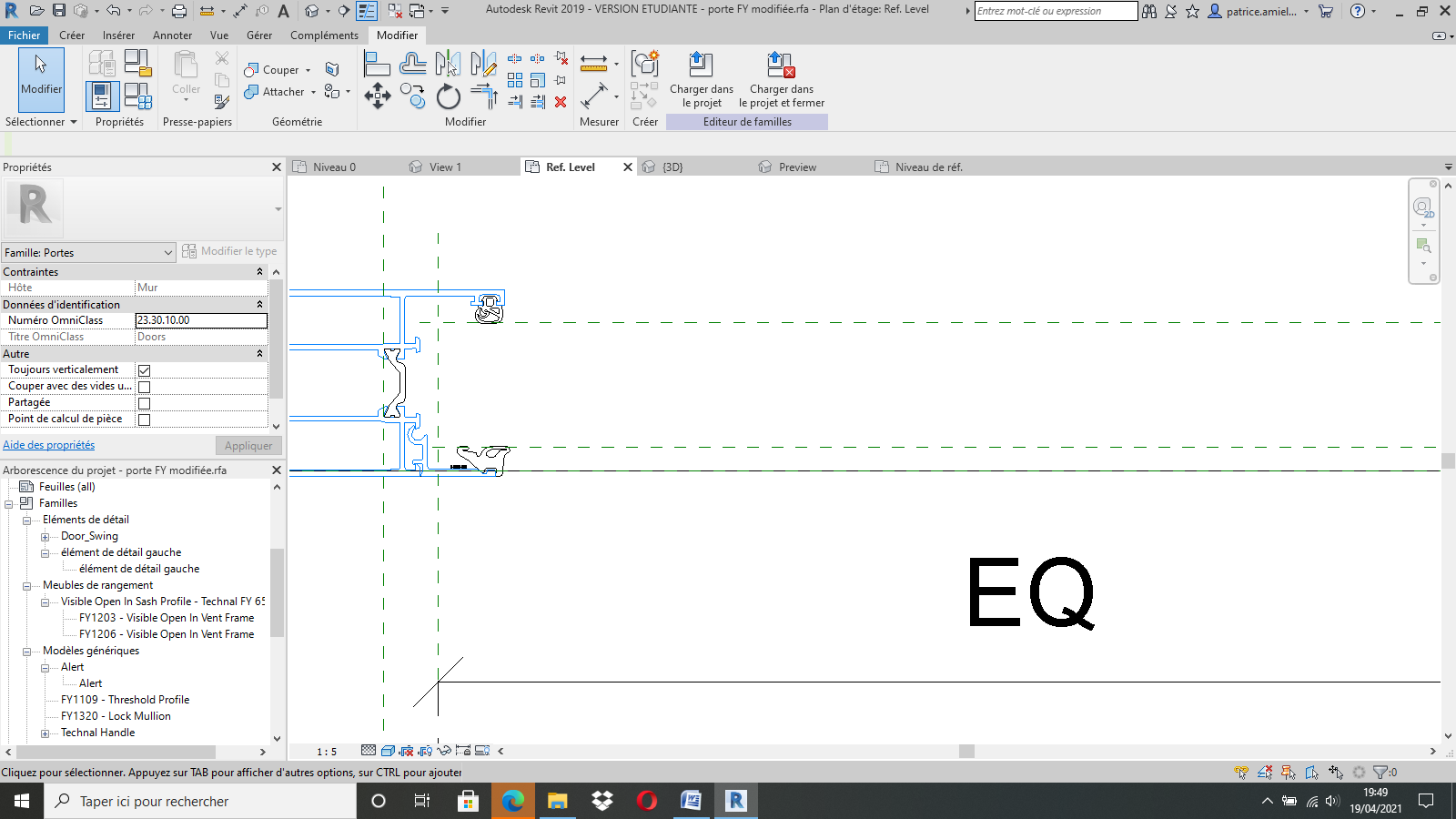 On va créer une cotation pour chaque plan et verrouiller la cotation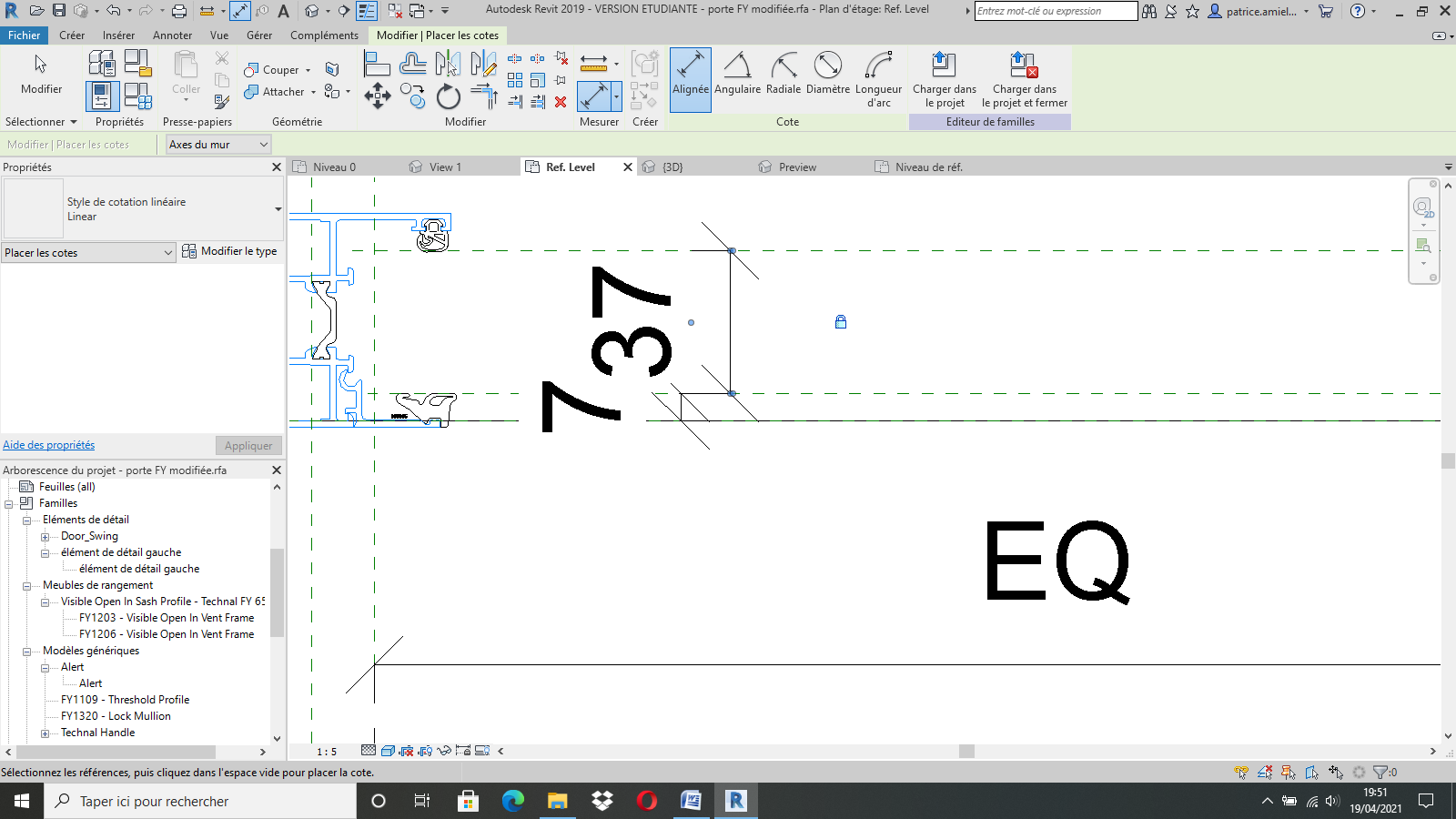 Dans le menu annoter choisir ligne de référence puis rectangle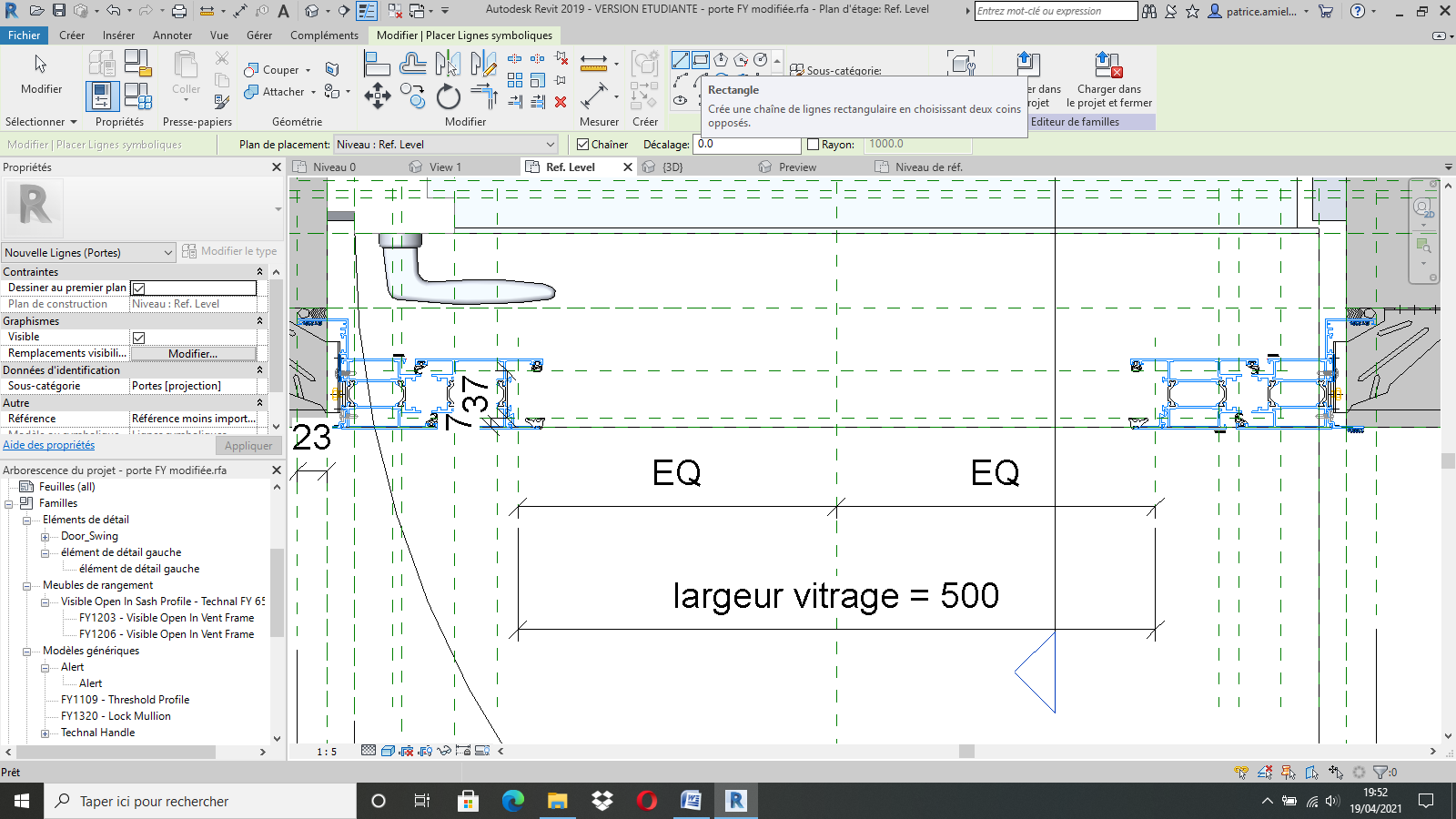 Tracer un rectangle et verrouiller les 4 cadenas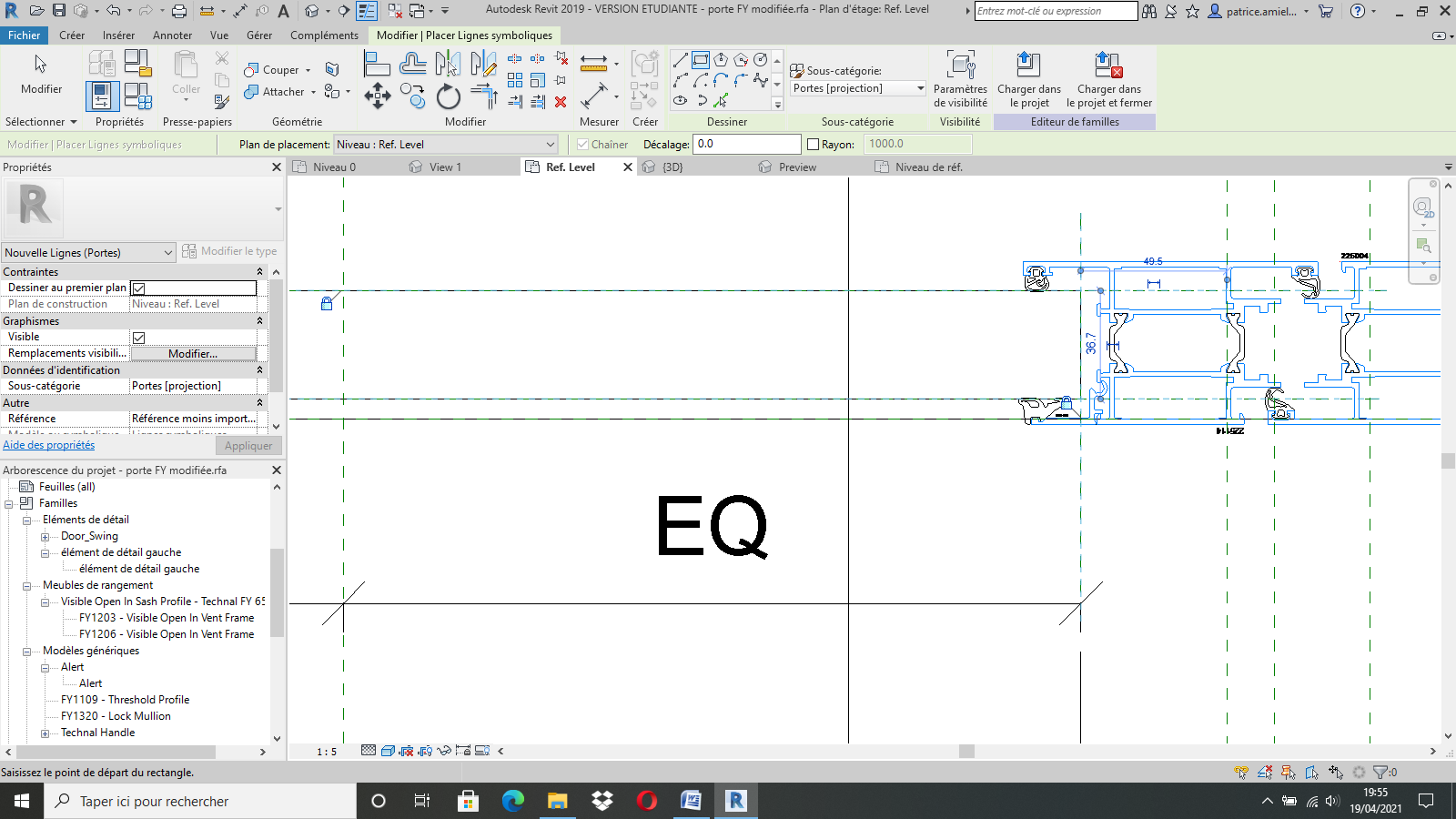 Cliquer sur les traits et garder juste détail élevéEnregistrer la famille Charger dans le projet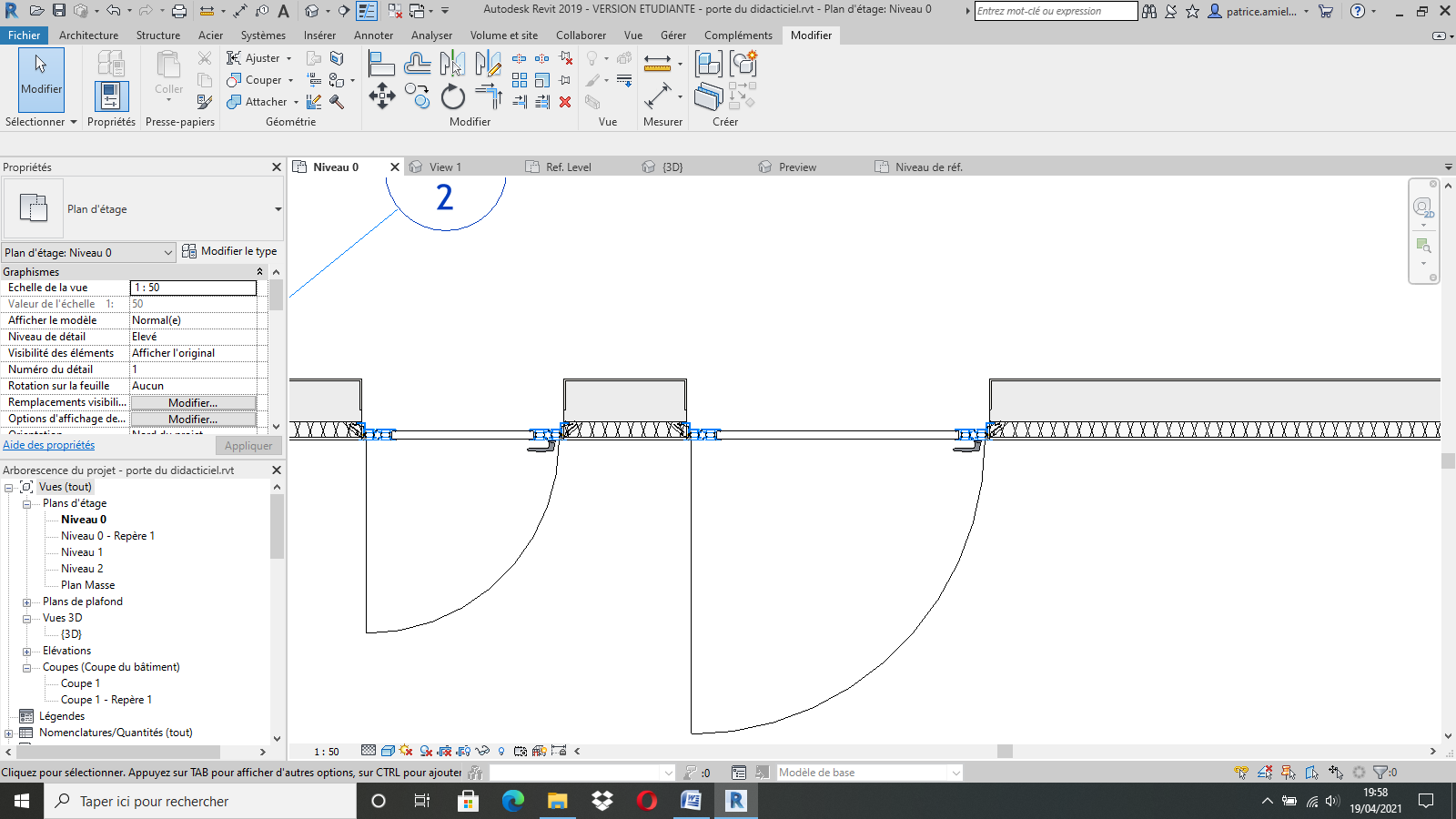 Remarque : Il faut maintenant effectuer le même travail dans la famille porte sur une coupe ou élévation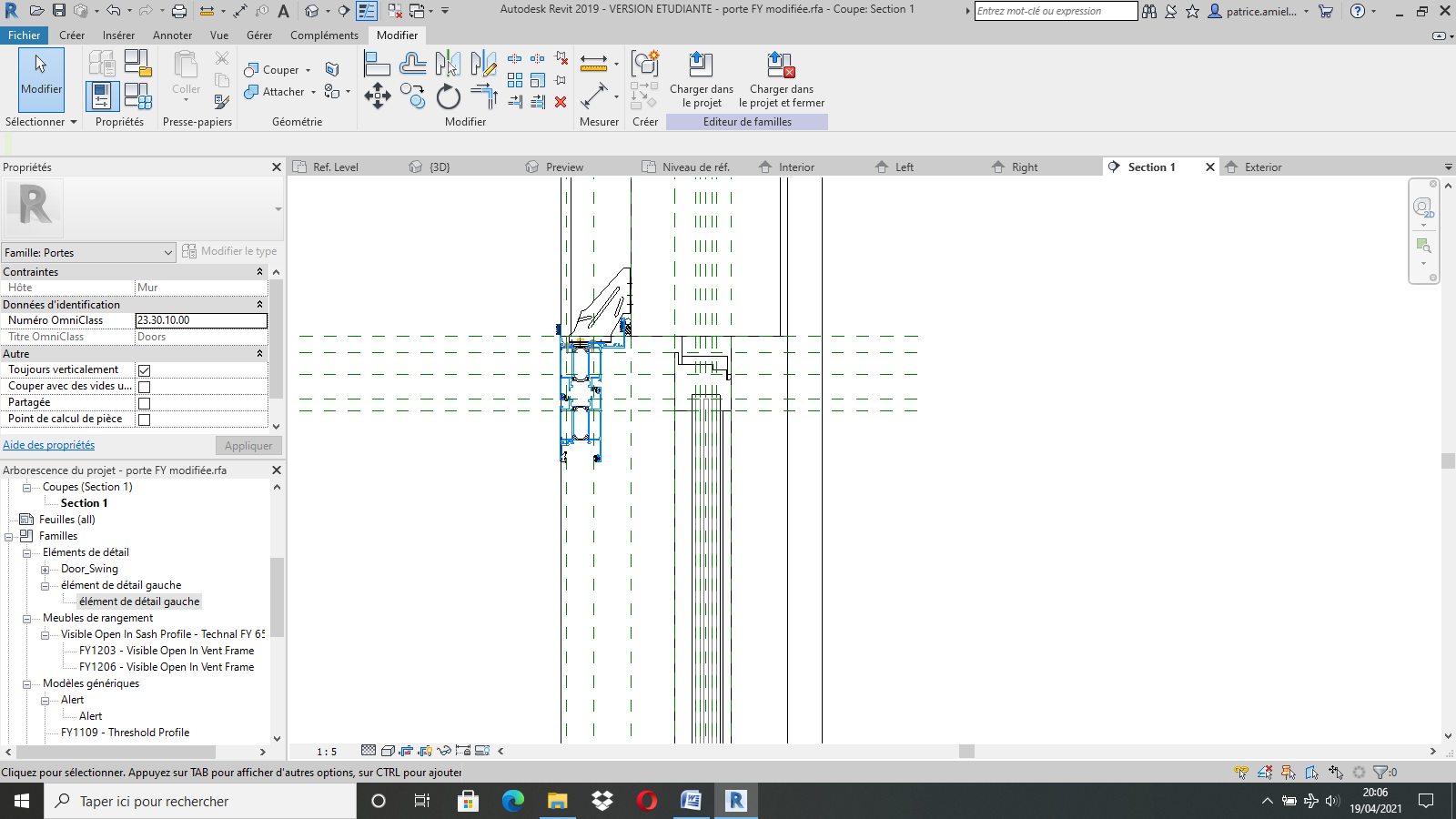 